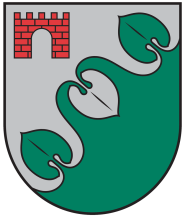 Limbažu novada DOMEReģ. Nr. 90009114631; Rīgas iela 16, Limbaži, Limbažu novads LV-4001; E-pasts pasts@limbazunovads.lv; tālrunis 64023003KĀRTĒJĀ DOMES SĒDE PROTOKOLSNr.2										2023. gada 26. janvārīSēde sasaukta Limbažos, plkst. 10.00Sēdi atklāj plkst. 10.00Domes sēde ir atklāta.Darba kārtība:Par darba kārtību.Par Limbažu novada pašvaldības īpašumā un valdījumā esošo nekustamo īpašumu pārvaldīšanas un atsavināšanas koncepcijas un "Limbažu novada pašvaldības nekustamo īpašumu pārvaldīšanas noteikumu" apstiprināšanu.Par Limbažu novada pašvaldības iekšējo noteikumu „Par transportlīdzekļu izmantošanu un izdevumu uzskaites kārtību Limbažu novada pašvaldībā” apstiprināšanu.Par grozījumiem Limbažu novada pašvaldības 2022. gada 27. janvāra iekšējos noteikumos Nr.1 “Noteikumi par iepirkumu organizēšanas kārtību Limbažu novada pašvaldībā”.Par Lādezera pamatskolas nolikuma apstiprināšanu.Par grozījumiem Salacgrīvas ostas pārvaldes nolikumā.Par izmaiņām Limbažu novada pašvaldības iestāžu darbinieku amatu un likmju 2022. gada sarakstā un papildus finansējuma iekļaušanu Veco ļaužu mītnes “Sprīdīši” un Sociālās aprūpes centra – pansionāta “Pērle” 2023.gada budžetā.Par Limbažu novada pašvaldības iestādes ,,Veco ļaužu mītne “Sprīdīši”” sniegtā ilgstošas sociālās aprūpes un sociālās rehabilitācijas pakalpojuma maksas apstiprināšanu.Par Limbažu novada pašvaldības Sociālās aprūpes centra – pansionāta "Pērle" sniegtā ilgstošas aprūpes un sociālās rehabilitācijas pakalpojuma maksas apstiprināšanu.Par atbalstu ēdināšanas nodrošināšanai  Ukrainas civiliedzīvotājiem.Par valsts  budžeta mērķdotāciju izglītības iestāžu pedagogu darba samaksai un valsts sociālās apdrošināšanas obligātajām iemaksām laika periodam no 2023. gada 1. janvāra līdz 2023. gada 31. augustam.Par pašvaldības budžeta finansējumu pedagogu darba samaksai un valsts sociālās apdrošināšanas obligātajām iemaksām Limbažu novada pašvaldības izglītības iestādēs un izglītības atbalsta iestādē 2023. gadā.Par grozījumiem Limbažu novada domes 27.01.2022. sēdes lēmumā Nr.78 "Limbažu novada pašvaldības kultūras iestāžu amatiermākslas kolektīvu vadītāju, speciālistu un koncertmeistaru amatu un amatalgu saraksts".Par darba uzdevuma grozījumiem detālplānojumā “Grīviņi”, Limbažu pagastā, Limbažu novadā, zemes vienībā ar kadastra apzīmējumu 66640030606 un jaunas redakcijas izstrādi.Par apbūvēta zemes gabala Svelmes, Korģenē, Salacgrīvas pagastā, Limbažu novadā domājamo daļu iznomāšanu.Par nekustamā īpašuma Svelmes, Korģene, Salacgrīvas pagasts, Limbažu novads domājamo daļu nodošanu atsavināšanai,  nosacītās cenas un izsoles noteikumu apstiprināšanu.Par lauku apvidus zemes Avotmalas, Ainažu pagastā, Limbažu novadā iznomāšanas termiņa pagarināšanu.Par daļu no zemes gabala Slīmesti - 4, Liepupes pagastā iznomāšanu  personiskās palīgsaimniecības vajadzībām.Par pašvaldības nekustamā īpašuma Kluba iela 13B, Alojā, Limbažu novadā nodošanu atsavināšanai.Par nekustamā īpašuma Cepļu iela 9-10, Staicelē, Limbažu novadā nodošanu atsavināšanai.Par 829_8953 domājamo daļu no nekustamā īpašuma Dzirnavu iela 12, Staicelē atsavināšanu, nosacītās cenas un atsavināšanas paziņojuma apstiprināšanu.Par zemes vienības Jūras iela 48, Alojā, Limbažu novadā iznomāšanu.Par pašvaldības nekustamā īpašuma Jūras iela 48,  Alojā, Limbažu novadā nodošanu atsavināšanai.Par pašvaldības nekustamā īpašuma Jūras iela 52,  Alojā, Limbažu novadā nodošanu atsavināšanai.Par nekustamā īpašuma “Mācību darbnīcas”, Ozolmuižā, Brīvzemnieku pagastā, Limbažu novadā, telpas Nr.3 iznomāšanu un nomas tiesību izsoles noteikumu apstiprināšanu.Par nekustamā īpašuma Priesteru dārzs, Alojas pagastā, Limbažu novadā  otrās izsoles organizēšanu, nosacītās cenas un izsoles noteikumu apstiprināšanu.Par zemes gabala Smildziņas, Alojas pagastā, Limbažu novadā iznomāšanas termiņa pagarināšanu.Par zemes gabala Zemītes 1, Alojas pagastā, Limbažu novadā iznomāšanas termiņa pagarināšanu.Par zemes gabala Bērzu iela 1, Alojā, Limbažu novadā daļas iznomāšanu.Par zemes gabala Selgas, Staicelē, Limbažu novadā iznomāšanu.Par zemes vienības Ceriņu iela 2, Staicelē, Limbažu novadā iznomāšanu.Par nekustamā īpašuma ar kadastra Nr. 66010080075, 8. Marta ielā 3, Limbažos, Limbažu novadā atsavināšanu.Par nekustamā īpašuma ar kadastra Nr. 66019002352,  Mehanizācijas iela   7-607, Limbažos, Limbažu novadā atsavināšanu.Par nekustamā īpašuma ar kadastra Nr. 66010120150, Meliorācijas ielā 3, Limbažos, Limbažu novadā atsavināšanu.Par nekustamā īpašuma ar kadastra Nr. 66840050307, Lāses 16, Vidrižu pagastā, Limbažu novadā atsavināšanu.Par zemes vienības ar kadastra apzīmējumu 66760120076, "Līčupes 1", Skultes pagastā, Limbažu novadā, reģistrēšanu zemesgrāmatā uz Limbažu novada pašvaldības vārda.Par zemes vienības ar kadastra apzīmējumu 66640110108, Pie Rožkalniem, Limbažu pagastā, Limbažu novadā, reģistrēšanu zemesgrāmatā uz Limbažu novada pašvaldības vārda.Par zemes vienību ar kadastra apzīmējumiem 66520040328,  66520040329, 66520040334, 66520040354, 66520040372, 66520050095, Pociema dārzi, Katvaru pagastā, Limbažu novadā, reģistrēšanu zemesgrāmatā uz Limbažu novada pašvaldības vārda.Par zemes vienību ar kadastra apzīmējumiem 66520040362 un 66520040364, Vāveres, Katvaru pagastā, Limbažu novadā, reģistrēšanu zemesgrāmatā uz Limbažu novada pašvaldības vārda.Par zemes vienības ar kadastra apzīmējumu 66520040381, Veldzes, Katvaru pagastā, Limbažu novadā, reģistrēšanu zemesgrāmatā uz Limbažu novada pašvaldības vārda.Par zemes vienības ar kadastra apzīmējumu 66760134175, Vidzemes prospekts 13, Skultes pagastā, Limbažu novadā, reģistrēšanu zemesgrāmatā uz Limbažu novada pašvaldības vārda.Par zemes vienības ar kadastra apzīmējumu 66840050303, Nordes, Vidrižu pagastā, Limbažu novadā, reģistrēšanu zemesgrāmatā uz Limbažu novada pašvaldības vārda.Par zemes vienības ar kadastra apzīmējumu 66760132018, Universitāte 115, Skultes pagastā, Limbažu novadā, atzīšanu par rezerves zemes fonda zemi.Par zemes vienības ar kadastra apzīmējumu 6688 004 0260, “Liepzari”, Viļķenes pagastā, Limbažu novadā, daļas 0,16 ha platībā, iznomāšanu.Par zemes vienības ar kadastra apzīmējumu 6684 001 0275 Vidrižu pagastā, Limbažu novadā, daļas 0,03 ha platībā, iznomāšanu.Par nekustamā īpašuma – dzīvokļa īpašuma Nr. 3, “Stiene 3”, Skultes pagastā, Limbažu novadā, izsoles organizēšanu, sākumcenas un izsoles noteikumu apstiprināšanu.Par nekustamā īpašuma Baznīcas laukums 1, Limbažos, Limbažu novadā, kadastra Nr. 66010050090, atsavināšanu par brīvu cenu.Par nekustamā īpašuma ar adresi Burtnieku iela 7, Limbaži, telpu Nr. 5 un Nr. 6 un terases iznomāšanu un nomas tiesību izsoles noteikumu apstiprināšanu.Par Limbažu novada pašvaldībai piederošā nekustamā īpašuma Meliorācijas ielā 3B, Limbažos, Limbažu novadā, kadastra numurs 66010120151, izsoles rezultātu apstiprināšanu un pirkuma līguma noslēgšanu.Par konceptuālu atbalstu projektu pieteikumu sagatavošanai.Par Limbažu novada pašvaldības Salacgrīvas apvienības pārvaldes Rūpnieciskās zvejas – pašpatēriņa zvejas tiesību nomas Rīgas jūras līča piekrastes ūdeņos slēgtās izsoles rezultātu apstiprināšanu.Par pašvaldības ceļa ”Meža ceļš” iekļaušanu Limbažu novada pašvaldības autoceļu sarakstā.Par Limbažu novada Ainažu pilsētas, Ainažu pagasta, Salacgrīvas pilsētas, Salacgrīvas pagasta, Liepupes pagasta teritorijas plānojuma izstrādes pārtraukšanu.Par Limbažu novada teritorijas plānojuma izstrādes uzsākšanu.Par konceptuālu atbalstu līdzfinansējuma piešķiršanai biedrības „Salacgrīvas ūdens sporta-atpūtas biedrība” projektam "Elektriskā motorlaiva treniņu drošības procesu nodrošināšanai".Par konceptuālu atbalstu līdzfinansējuma piešķiršanai draudzes „LATVIJAS EVAŅĢĒLISKI LUTERISKĀS BAZNĪCAS LIELSALACAS DRAUDZE” projektam par baznīcas kultūrvēsturiskā interjera atjaunošanas darbiem.Par līdzfinansējuma piešķiršanu biedrības „Radošā apvienība "VĀGŪZIS"” projektam "Piejūras tautiskie tērpi".Par līdzfinansējuma piešķiršanu projektam ,,Estrādes un sēdvietas izveidei pie Katvaru ezera”.Par Limbažu novada pašvaldības aģentūras “LAUTA” finansējuma pārvirzīšanu uz 2023.gada budžetu.Par maksājumu atmaksu vienošanās “Sabiedrībā balstītu sociālo pakalpojumu izveide Alojas novadā”  Nr.9.3.1.1/19/I/021 ietvaros.(papildu d.k. jaut.) Par grozījumiem Limbažu novada domes 2022.gada 22.septembra lēmumā Nr.948 "Par projekta "Skolas ielas pārbūve Salacgrīvā" iesniegšanu".(papildu d.k. jaut.) Par papildus finansējuma piešķiršanu Limbažu apvienības pārvaldei autoceļu uzturēšanas darbiem, kuri veikti 2021., 2022.gadā un pārsniedz piešķirto autoceļu fonda finansējuma apmēru.(papildu d.k. jaut.) Par Limbažu novada Izglītības stratēģijas 2023.-2027.gadam izskatīšanu.komitejās neizskatīti jaut. (papildu d.k. jaut.) Par atļauju Mārim Beļauniekam savienot amatus.(papildu d.k. jaut.) Par speciālistam izīrējamās telpas statusa noteikšanu (Limbažu pilsēta).(papildu d.k. jaut.) Par speciālistam izīrējamās telpas statusa atcelšanu (Limbažu pilsēta).(papildu d.k. jaut.) Par projektu iesniegšanu Valsts Zivju fonda izsludinātajā pasākumā "Sabiedrības informēšana".(papildu d.k. jaut.) Par Limbažu novada pašvaldības dalību Igaunijas-Latvijas pārrobežu programmas projektā Zaļo ceļu pieejamības uzlabošanai.(papildu d.k. jaut.) Par konceptuālu atbalstu Salacgrīvas Mūzikas skolas projekta "Vibrofona iegāde Salacgrīvas Mūzikas skolai” iesniegšanai Valsts kultūrkapitāla fonda izsludinātajā projektu konkursā “Mūzikas izglītības iestāžu materiāli tehniskās bāzes uzlabošana”.1) Informācija par iepriekšējā domes sēdē pieņemtajiem lēmumiem 2) Par Limbaži 800 darba grupas darbību 3) Par Limbažu novada kultūras attīstības stratēģijas 2023.-2030.gadam izstrādes gaitu. Sēde notiek klātienē un videokonferences režīmā tiešsaistē Webex platformā.Sēdi translē tiešraidē Limbažu novada pašvaldības Youtube kontā: https://www.youtube.com/watch?v=a_O1I7NqhEkSēdē tiek veikts audiovizuāls ieraksts. Sēdi vada: Limbažu novada pašvaldības Domes priekšsēdētājs Dagnis Straubergs.Sēdi protokolē: Limbažu novada pašvaldības Limbažu novada administrācijas Administratīvās nodaļas lietvede Dace Tauriņa.Klātienē sēdē piedalās deputāti: Māris Beļaunieks, Andris Garklāvs, Dāvis Melnalksnis, Kristaps Močāns, Rūdolfs Pelēkais, Jānis Remess, Ziedonis Rubezis, Dagnis Straubergs, Regīna Tamane, Edmunds Zeidmanis, Didzis Zemmers.Attālināti sēdē piedalās deputāti: Jānis Bakmanis, Arvīds Ozols.Sēdē nepiedalās deputāti: Lija Jokste (ārzemēs), Aigars Legzdiņš (iemesls nav zināms).Klātienē sēdē piedalās: Raimonds Straume.Attālināti sēdē piedalās: Agnese Smalkā-France, Agris Blumers, Aiga Briede, Laila Ulmane, Leons Gerķis, Andris Zunde, Anna Siliņa, Antra Kamala, Antra Paegle, Ārija Mikša, Artis Ārgalis, Ausma Eglīte, Beāte Kožina, Inga Neimane, Santa Čingule, Dace Tauriņa (dace.taurina@aloja.lv), Dace Vilemsone, Diāna Zaļupe, Digna Būmane, Dita Lejniece, Edmunds Liepiņš, Evija Keisele, Ģirts Ieleja, Gita Kārnupe, Guna Paegle, Gundega Audzēviča, Gunita Meļķe-Kažoka, Hedviga Inese Podziņa, Ieva Strauta, Ilga Tiesnese, Ilona Jēkabsone, Ilze Millere, Ilze Ozoliņa, Ilze Rubene, Ināra Lazdiņa, Inese Timermane, Ivars Birzgalis, Iveta Beļauniece, Iveta Pēkšēna, Izita Kļaviņa, Jana Beķere, Jana Lāce, Jana Mošura, Jānis Strauts, Juris Graudiņš, Kārlis Irmejs, Katrīna Žibala, Kristiāna Kauliņa, Kristīne Lielmane, Kristīne Zaķe, Lāsma Liepiņa, Liene Berga, Līga Viļčinska, Linda Helēna Griškoite, Mārtiņš Grāvelsiņš, Monta Landrāte, Baiba Martinsone, Pārsla Dzērve, Dome (pasts@limbazunovads.lv), Pēteris Magone, Ziedīte Jirgensone, Raivis Galītis, Sandra Paegle, Sandra Upīte, Sarma Kacara, Sigita Upmale, Sintija Zute, Maija Siliņa, Sporta skola 2 (solveiga.varava@limbazunovads.lv), Solvita Kukanovska, Gunita Bisniece, Indra Jaunzeme, Linda Ņeveska, Egija Bērziņa, Viktors Zujevs, Aira Lapkovska, Zane Lielkāja-Gerika, Ilona Zeltiņa.1.Par darba kārtībuZiņo Dagnis Straubergs, debatēs piedalās Regīna Tamane, Didzis ZemmersDeputāte R. Tamane lūdz izvērtēt nepieciešamību un steidzamību papildu darba kārtības jautājumu iekļaušanai īsi pirms domes sēdes. Deputāts D. Zemmers iesaka izvērtēt jautājumu steidzamību un informē, ka nav ticis informēts (WhatsApp) par apvienotās komitejas sēdi, lūdz sūtīt informāciju WhatsApp. Iepazinusies ar Domes priekšsēdētāja D. Strauberga priekšlikumu apstiprināt sēdes darba kārtību, atklāti balsojot: PAR – 10 deputāti (Jānis Bakmanis, Māris Beļaunieks, Dāvis Melnalksnis, Kristaps Močāns, Rūdolfs Pelēkais, Jānis Remess, Ziedonis Rubezis, Dagnis Straubergs, Regīna Tamane, Edmunds Zeidmanis), PRET – deputāts Arvīds Ozols, ATTURAS – deputāts Didzis Zemmers, nebalso deputāts Andris Garklāvs, Limbažu novada dome NOLEMJ:apstiprināt šādu sēdes darba kārtību:Par darba kārtību.Par Limbažu novada pašvaldības īpašumā un valdījumā esošo nekustamo īpašumu pārvaldīšanas un atsavināšanas koncepcijas un "Limbažu novada pašvaldības nekustamo īpašumu pārvaldīšanas noteikumu" apstiprināšanu.Par Limbažu novada pašvaldības iekšējo noteikumu „Par transportlīdzekļu izmantošanu un izdevumu uzskaites kārtību Limbažu novada pašvaldībā” apstiprināšanu.Par grozījumiem Limbažu novada pašvaldības 2022. gada 27. janvāra iekšējos noteikumos Nr.1 “Noteikumi par iepirkumu organizēšanas kārtību Limbažu novada pašvaldībā”.Par Lādezera pamatskolas nolikuma apstiprināšanu.Par grozījumiem Salacgrīvas ostas pārvaldes nolikumā.Par izmaiņām Limbažu novada pašvaldības iestāžu darbinieku amatu un likmju 2022. gada sarakstā un papildus finansējuma iekļaušanu Veco ļaužu mītnes “Sprīdīši” un Sociālās aprūpes centra – pansionāta “Pērle” 2023.gada budžetā.Par Limbažu novada pašvaldības iestādes ,,Veco ļaužu mītne “Sprīdīši”” sniegtā ilgstošas sociālās aprūpes un sociālās rehabilitācijas pakalpojuma maksas apstiprināšanu.Par Limbažu novada pašvaldības Sociālās aprūpes centra – pansionāta "Pērle" sniegtā ilgstošas aprūpes un sociālās rehabilitācijas pakalpojuma maksas apstiprināšanu.Par atbalstu ēdināšanas nodrošināšanai  Ukrainas civiliedzīvotājiem.Par valsts  budžeta mērķdotāciju izglītības iestāžu pedagogu darba samaksai un valsts sociālās apdrošināšanas obligātajām iemaksām laika periodam no 2023. gada 1. janvāra līdz 2023. gada 31. augustam.Par pašvaldības budžeta finansējumu pedagogu darba samaksai un valsts sociālās apdrošināšanas obligātajām iemaksām Limbažu novada pašvaldības izglītības iestādēs un izglītības atbalsta iestādē 2023. gadā.Par grozījumiem Limbažu novada domes 27.01.2022. sēdes lēmumā Nr.78 "Limbažu novada pašvaldības kultūras iestāžu amatiermākslas kolektīvu vadītāju, speciālistu un koncertmeistaru amatu un amatalgu saraksts".Par darba uzdevuma grozījumiem detālplānojumā “Grīviņi”, Limbažu pagastā, Limbažu novadā, zemes vienībā ar kadastra apzīmējumu 66640030606 un jaunas redakcijas izstrādi.Par apbūvēta zemes gabala Svelmes, Korģenē, Salacgrīvas pagastā, Limbažu novadā domājamo daļu iznomāšanu.Par nekustamā īpašuma Svelmes, Korģene, Salacgrīvas pagasts, Limbažu novads domājamo daļu nodošanu atsavināšanai,  nosacītās cenas un izsoles noteikumu apstiprināšanu.Par lauku apvidus zemes Avotmalas, Ainažu pagastā, Limbažu novadā iznomāšanas termiņa pagarināšanu.Par daļu no zemes gabala Slīmesti - 4, Liepupes pagastā iznomāšanu  personiskās palīgsaimniecības vajadzībām.Par pašvaldības nekustamā īpašuma Kluba iela 13B, Alojā, Limbažu novadā nodošanu atsavināšanai.Par nekustamā īpašuma Cepļu iela 9-10, Staicelē, Limbažu novadā nodošanu atsavināšanai.Par 829_8953 domājamo daļu no nekustamā īpašuma Dzirnavu iela 12, Staicelē atsavināšanu, nosacītās cenas un atsavināšanas paziņojuma apstiprināšanu.Par zemes vienības Jūras iela 48, Alojā, Limbažu novadā iznomāšanu.Par pašvaldības nekustamā īpašuma Jūras iela 48,  Alojā, Limbažu novadā nodošanu atsavināšanai.Par pašvaldības nekustamā īpašuma Jūras iela 52,  Alojā, Limbažu novadā nodošanu atsavināšanai.Par nekustamā īpašuma “Mācību darbnīcas”, Ozolmuižā, Brīvzemnieku pagastā, Limbažu novadā, telpas Nr.3 iznomāšanu un nomas tiesību izsoles noteikumu apstiprināšanu.Par nekustamā īpašuma Priesteru dārzs, Alojas pagastā, Limbažu novadā  otrās izsoles organizēšanu, nosacītās cenas un izsoles noteikumu apstiprināšanu.Par zemes gabala Smildziņas, Alojas pagastā, Limbažu novadā iznomāšanas termiņa pagarināšanu.Par zemes gabala Zemītes 1, Alojas pagastā, Limbažu novadā iznomāšanas termiņa pagarināšanu.Par zemes gabala Bērzu iela 1, Alojā, Limbažu novadā daļas iznomāšanu.Par zemes gabala Selgas, Staicelē, Limbažu novadā iznomāšanu.Par zemes vienības Ceriņu iela 2, Staicelē, Limbažu novadā iznomāšanu.Par nekustamā īpašuma ar kadastra Nr. 66010080075, 8. Marta ielā 3, Limbažos, Limbažu novadā atsavināšanu.Par nekustamā īpašuma ar kadastra Nr. 66019002352,  Mehanizācijas iela   7-607, Limbažos, Limbažu novadā atsavināšanu.Par nekustamā īpašuma ar kadastra Nr. 66010120150, Meliorācijas ielā 3, Limbažos, Limbažu novadā atsavināšanu.Par nekustamā īpašuma ar kadastra Nr. 66840050307, Lāses 16, Vidrižu pagastā, Limbažu novadā atsavināšanu.Par zemes vienības ar kadastra apzīmējumu 66760120076, "Līčupes 1", Skultes pagastā, Limbažu novadā, reģistrēšanu zemesgrāmatā uz Limbažu novada pašvaldības vārda.Par zemes vienības ar kadastra apzīmējumu 66640110108, Pie Rožkalniem, Limbažu pagastā, Limbažu novadā, reģistrēšanu zemesgrāmatā uz Limbažu novada pašvaldības vārda.Par zemes vienību ar kadastra apzīmējumiem 66520040328,  66520040329, 66520040334, 66520040354, 66520040372, 66520050095, Pociema dārzi, Katvaru pagastā, Limbažu novadā, reģistrēšanu zemesgrāmatā uz Limbažu novada pašvaldības vārda.Par zemes vienību ar kadastra apzīmējumiem 66520040362 un 66520040364, Vāveres, Katvaru pagastā, Limbažu novadā, reģistrēšanu zemesgrāmatā uz Limbažu novada pašvaldības vārda.Par zemes vienības ar kadastra apzīmējumu 66520040381, Veldzes, Katvaru pagastā, Limbažu novadā, reģistrēšanu zemesgrāmatā uz Limbažu novada pašvaldības vārda.Par zemes vienības ar kadastra apzīmējumu 66760134175, Vidzemes prospekts 13, Skultes pagastā, Limbažu novadā, reģistrēšanu zemesgrāmatā uz Limbažu novada pašvaldības vārda.Par zemes vienības ar kadastra apzīmējumu 66840050303, Nordes, Vidrižu pagastā, Limbažu novadā, reģistrēšanu zemesgrāmatā uz Limbažu novada pašvaldības vārda.Par zemes vienības ar kadastra apzīmējumu 66760132018, Universitāte 115, Skultes pagastā, Limbažu novadā, atzīšanu par rezerves zemes fonda zemi.Par zemes vienības ar kadastra apzīmējumu 6688 004 0260, “Liepzari”, Viļķenes pagastā, Limbažu novadā, daļas 0,16 ha platībā, iznomāšanu.Par zemes vienības ar kadastra apzīmējumu 6684 001 0275 Vidrižu pagastā, Limbažu novadā, daļas 0,03 ha platībā, iznomāšanu.Par nekustamā īpašuma – dzīvokļa īpašuma Nr. 3, “Stiene 3”, Skultes pagastā, Limbažu novadā, izsoles organizēšanu, sākumcenas un izsoles noteikumu apstiprināšanu.Par nekustamā īpašuma Baznīcas laukums 1, Limbažos, Limbažu novadā, kadastra Nr. 66010050090, atsavināšanu par brīvu cenu.Par nekustamā īpašuma ar adresi Burtnieku iela 7, Limbaži, telpu Nr. 5 un Nr. 6 un terases iznomāšanu un nomas tiesību izsoles noteikumu apstiprināšanu.Par Limbažu novada pašvaldībai piederošā nekustamā īpašuma Meliorācijas ielā 3B, Limbažos, Limbažu novadā, kadastra numurs 66010120151, izsoles rezultātu apstiprināšanu un pirkuma līguma noslēgšanu.Par konceptuālu atbalstu projektu pieteikumu sagatavošanai.Par Limbažu novada pašvaldības Salacgrīvas apvienības pārvaldes Rūpnieciskās zvejas – pašpatēriņa zvejas tiesību nomas Rīgas jūras līča piekrastes ūdeņos slēgtās izsoles rezultātu apstiprināšanu.Par pašvaldības ceļa ”Meža ceļš” iekļaušanu Limbažu novada pašvaldības autoceļu sarakstā.Par Limbažu novada Ainažu pilsētas, Ainažu pagasta, Salacgrīvas pilsētas, Salacgrīvas pagasta, Liepupes pagasta teritorijas plānojuma izstrādes pārtraukšanu.Par Limbažu novada teritorijas plānojuma izstrādes uzsākšanu.Par konceptuālu atbalstu līdzfinansējuma piešķiršanai biedrības „Salacgrīvas ūdens sporta-atpūtas biedrība” projektam "Elektriskā motorlaiva treniņu drošības procesu nodrošināšanai".Par konceptuālu atbalstu līdzfinansējuma piešķiršanai draudzes „LATVIJAS EVAŅĢĒLISKI LUTERISKĀS BAZNĪCAS LIELSALACAS DRAUDZE” projektam par baznīcas kultūrvēsturiskā interjera atjaunošanas darbiem.Par līdzfinansējuma piešķiršanu biedrības „Radošā apvienība "VĀGŪZIS"” projektam "Piejūras tautiskie tērpi".Par līdzfinansējuma piešķiršanu projektam ,,Estrādes un sēdvietas izveidei pie Katvaru ezera”.Par Limbažu novada pašvaldības aģentūras “LAUTA” finansējuma pārvirzīšanu uz 2023.gada budžetu.Par maksājumu atmaksu vienošanās “Sabiedrībā balstītu sociālo pakalpojumu izveide Alojas novadā”  Nr.9.3.1.1/19/I/021 ietvaros.Par grozījumiem Limbažu novada domes 2022.gada 22.septembra lēmumā Nr.948 "Par projekta "Skolas ielas pārbūve Salacgrīvā" iesniegšanu".Par papildus finansējuma piešķiršanu Limbažu apvienības pārvaldei autoceļu uzturēšanas darbiem, kuri veikti 2021., 2022.gadā un pārsniedz piešķirto autoceļu fonda finansējuma apmēru.Par Limbažu novada Izglītības stratēģijas 2023.-2027.gadam izskatīšanu.Par atļauju Mārim Beļauniekam savienot amatus.Par speciālistam izīrējamās telpas statusa noteikšanu (Limbažu pilsēta).Par speciālistam izīrējamās telpas statusa atcelšanu (Limbažu pilsēta).Par projektu iesniegšanu Valsts Zivju fonda izsludinātajā pasākumā "Sabiedrības informēšana".Par Limbažu novada pašvaldības dalību Igaunijas-Latvijas pārrobežu programmas projektā Zaļo ceļu pieejamības uzlabošanai.Par konceptuālu atbalstu Salacgrīvas Mūzikas skolas projekta "Vibrofona iegāde Salacgrīvas Mūzikas skolai” iesniegšanai Valsts kultūrkapitāla fonda izsludinātajā projektu konkursā “Mūzikas izglītības iestāžu materiāli tehniskās bāzes uzlabošana”.1) Informācija par iepriekšējā domes sēdē pieņemtajiem lēmumiem. 2) Par Limbaži 800 darba grupas darbību. 3) Par Limbažu novada kultūras attīstības stratēģijas 2023.-2030.gadam izstrādes gaitu. Lēmums Nr. 22.Par Limbažu novada pašvaldības īpašumā un valdījumā esošo nekustamo īpašumu pārvaldīšanas un atsavināšanas koncepcijas un “Limbažu novada pašvaldības nekustamo īpašumu pārvaldīšanas noteikumu” apstiprināšanuZiņo Māris Beļaunieks, debatēs piedalās Didzis Zemmers, Ziedonis Rubezis, Dagnis Straubergs, Edmunds ZeidmanisDeputāts D. Zemmers izsaka viedokli, ka šis ir ikdienas darbs, kuru jāveic pašvaldības administrācijai un izpildvarai, un aicina pieņemt zināšanai un pilnvarot izpilddirektoru apstiprināt šos noteikumus, jo šis nav domes jautājums. Iepazinusies ar deputāta D. Zemmera priekšlikumu, atklāti balsojot: PAR – 5 deputāti (Andris Garklāvs, Arvīds Ozols, Jānis Remess, Edmunds Zeidmanis, Didzis Zemmers), PRET – 7 deputāti (Māris Beļaunieks, Dāvis Melnalksnis, Kristaps Močāns, Rūdolfs Pelēkais, Ziedonis Rubezis, Dagnis Straubergs, Regīna Tamane), ATTURAS – deputāts Jānis Bakmanis, Limbažu novada dome NOLEMJ:noraidīts.Limbažu novada domes Teritorijas attīstības komitejas un Finanšu komitejas 2022. gada 14. decembra sēdēs šis lēmuma projekts tika izskatīts un nolemts to virzīt uz 2023. gada janvāra domes sēdi, ja netiks saņemti priekšlikumi par grozījumiem vai papildinājumiem tajā. Tā kā priekšlikumi par grozījumiem un papildinājumiem lēmuma projektā netika saņemti, lēmuma projekts tika iekļauts Limbažu novada domes 2023. gada 26. janvāra sēdes darba kārtībā Ar Limbažu novada domes 2022.gada 25.augusta lēmumu Nr. 845 (protokols Nr. 12., 51.)  tika izveidota darba grupa Limbažu novada pašvaldības nekustamo īpašumu pārvaldīšanas un atsavināšanas procesa izvērtēšanai un uzdots darba grupai līdz 2022. gada 1. decembrim izstrādāt vienotu kārtību nekustamo īpašumu pārvaldīšanā un atsavināšanā.Pašvaldību likuma  10.panta pirmās daļas 16. punktā noteikts: “Dome ir tiesīga izlemt ikvienu pašvaldības kompetences jautājumu. Tikai domes kompetencē ir lemt par pašvaldības nekustamā īpašuma atsavināšanu un apgrūtināšanu, kā arī par nekustamā īpašuma iegūšanu”. Pašvaldību likuma 73. pantā noteikta pašvaldības mantas izmantošanas kārtība. Šī likuma 10. panta pirmās daļas 21. punktā noteikts : “Domes kompetencē ir pieņemt lēmumus citos ārējos normatīvos aktos paredzētajos gadījumos”.Publiskas personas mantas atsavināšanas likuma 4. panta pirmajā daļā noteikts: “Atvasinātas publiskas personas mantas atsavināšanu var ierosināt, ja tā nav nepieciešama attiecīgai atvasinātai publiskai personai vai tās iestādēm to funkciju nodrošināšanai.”Šī likuma 5. panta pirmajā daļā noteikts: “Atļauju atsavināt valsts nekustamo īpašumu dod Ministru kabinets, bet atvasinātu publisku personu nekustamo īpašumu — attiecīgās atvasinātās publiskās personas lēmējinstitūcija.”Publiskas personas finanšu līdzekļu un mantas izšķērdēšanas novēršanas likuma 6.2 pantā noteikts:(1) Publiskas personas nekustamā īpašuma pārvaldīšana ir šā īpašuma valdītāja uzdevums, kas ietver pienākumu nodrošināt nekustamā īpašuma lietošanu un uzturēšanu (fizisku saglabāšanu visā tā ekspluatācijas laikā) atbilstoši normatīvo aktu prasībām un veicināt tā uzlabošanu.(2) Publiskas personas nekustamā īpašuma valdītājs šā īpašuma pārvaldīšanu nodrošina tieši vai pastarpināti, uzdodot pārvaldīšanas darbības veikt savā padotībā esošai iestādei vai kapitālsabiedrībai, kuras pamatdarbības veids ir nekustamā īpašuma pārvaldīšana. Ministru kabinets nosaka pārvaldīšanas darbību uzdošanas kārtību, kā arī atsevišķas valsts nekustamā īpašuma pārvaldīšanas darbības, kuras var uzdot veikt citām valsts iestādēm vai privāto tiesību subjektiem.(31) Šā panta otrajā un trešajā daļā minētos jautājumus attiecībā uz atvasinātas publiskas personas mantu nosaka atvasinātas publiskas personas orgāns.Pamatojoties uz Pašvaldību likuma 10.panta pirmās daļas 16. un 21.punktu, 73. pantu, Publiskas personas mantas atsavināšanas likuma 4.panta pirmo daļu, 5. panta pirmo daļu, Valsts pārvaldes iekārtas likuma 72.panta pirmās daļas 1.punktu un Publiskas personas finanšu līdzekļu un mantas izšķērdēšanas novēršanas likuma 6.2 panta 3.1 daļu, atklāti balsojot: PAR – 8 deputāti (Jānis Bakmanis, Māris Beļaunieks, Dāvis Melnalksnis, Kristaps Močāns, Rūdolfs Pelēkais, Ziedonis Rubezis, Dagnis Straubergs, Regīna Tamane), PRET – 4 deputāti (Andris Garklāvs, Arvīds Ozols, Edmunds Zeidmanis, Didzis Zemmers), ATTURAS – deputāts Jānis Remess, Limbažu novada dome NOLEMJ:Apstiprināt Limbažu novada pašvaldības īpašumā vai valdījumā esošo nekustamo īpašumu pārvaldīšanas un atsavināšanas koncepcijas projektu (pielikumā).Apstiprināt Limbažu novada pašvaldības noteikumu Nr. 1 “Limbažu novada pašvaldības nekustamo īpašumu pārvaldīšanas noteikumi” projektu (pielikumā).Atbildīgos par lēmuma izpildi noteikt Limbažu novada Limbažu apvienības pārvaldes, Alojas apvienības pārvaldes un Salacgrīvas apvienības pārvaldes vadītājus, Limbažu novada pašvaldības Administrācijas Nekustamā īpašuma un teritoriālā plānojuma nodaļas vadītāju un Pašvaldības īpašumu privatizācijas un atsavināšanas komisijas priekšsēdētāju.Kontroli par lēmumu uzdot Limbažu novada pašvaldības izpilddirektoram A. Ārgalim.Lēmums Nr. 33.Par Limbažu novada pašvaldības iekšējo noteikumu „Par transportlīdzekļu izmantošanu un izdevumu uzskaites kārtību Limbažu novada pašvaldībā” apstiprināšanuZiņo Aiga Briede, debatēs piedalās Rūdolfs Pelēkais, Artis Ārgalis, Arvīds Ozols, Kristaps Močāns, Dagnis Straubergs, Andris Garklāvs, Māris BeļaunieksIepazinusies ar ziņojumu par nepieciešamību izstrādāt vienotus noteikumus „Par transportlīdzekļu izmantošanu un izdevumu uzskaites kārtību Limbažu novada pašvaldībā”, pamatojoties uz Pašvaldību likuma 10.panta pirmās daļas 21.punktu, 50.panta pirmo daļu,  Valsts pārvaldes iekārtas likuma 72.panta pirmo daļu, Publiskas personas finanšu līdzekļu un mantas izšķērdēšanas novēršanas likuma 5.2. panta piekto daļu, Ministru kabineta 21.06.2010. noteikumu Nr.565 „Noteikumi par valsts un pašvaldību institūciju amatpersonu un darbinieku sociālajām garantijām” 64.punktu, atklāti balsojot: PAR – 11 deputāti (Jānis Bakmanis, Māris Beļaunieks, Dāvis Melnalksnis, Kristaps Močāns, Rūdolfs Pelēkais, Jānis Remess, Ziedonis Rubezis, Dagnis Straubergs, Regīna Tamane, Edmunds Zeidmanis, Didzis Zemmers), PRET – deputāts Arvīds Ozols, ATTURAS – deputāts Andris Garklāvs, Limbažu novada dome NOLEMJ:apstiprināt Limbažu novada pašvaldības iekšējos noteikumus Nr. 2 „Par transportlīdzekļu izmantošanu un izdevumu uzskaites kārtību Limbažu novada pašvaldībā” (projekts pielikumā).Deputāts R. Pelēkais iziet no sēdes.Deputāts R. Pelēkais atsāk darbu sēdē.Lēmums Nr. 44.Par grozījumiem Limbažu novada pašvaldības 2022. gada 27. janvāra iekšējos noteikumos Nr.1 “Noteikumi par iepirkumu organizēšanas kārtību Limbažu novada pašvaldībā”Ziņo Juris Graudiņš, debatēs piedalās Andris Garklāvs Limbažu novada pašvaldības dome 2022. gada 27. janvārī apstiprināja iekšējos noteikumus Nr.1 “Noteikumi par iepirkumu organizēšanas kārtību Limbažu novada pašvaldībā”.Ņemot vērā, ka pieņemti grozījumi Publisko iepirkumu likumā, kas stājās spēkā 2023. gada 1. janvārī, nepieciešams iepriekš minētos noteikumus grozīt, lai tie atbilstu normatīvo aktu prasībām. Pamatojoties uz Valsts pārvaldes iekārtas likuma 72.panta pirmās daļas 2.punktu, 73.panta pirmās daļas 4.punktu, Pašvaldību likuma 50.panta pirmo daļu, atklāti balsojot: PAR – 12 deputāti (Jānis Bakmanis, Māris Beļaunieks, Andris Garklāvs, Dāvis Melnalksnis, Kristaps Močāns, Rūdolfs Pelēkais, Jānis Remess, Ziedonis Rubezis, Dagnis Straubergs, Regīna Tamane, Edmunds Zeidmanis, Didzis Zemmers), PRET – deputāts Arvīds Ozols, ATTURAS – nav, Limbažu novada dome NOLEMJ:Grozīt Limbažu novada pašvaldības 2022. gada 27.janvāra iekšējos noteikumus Nr.1 “Noteikumi par iepirkumu organizēšanas kārtību Limbažu novada pašvaldībā”:  Svītrot no tiesiskā pamatojuma vārdus un ciparus “likuma „Par pašvaldībām” 41.panta pirmā daļas 2.punktu”.Izteikt 29.punktu šādā redakcijā:“29. Cenu aptaujas protokolu – lēmumu ar visiem dokumentiem Cenu aptaujas veicējs 3 (trīs) darba dienu laikā nosūta DVS NAMEJS Limbažu novada administrācijas Finanšu un ekonomikas nodaļai, finansējuma avota saskaņošanai ar plānoto budžetu, Limbažu novada administrācijas Juridiskai nodaļai, līguma saskaņošanai, un Pašvaldības izpilddirektoram saskaņošanai, un pēc tam Limbažu novada administrācijas Juridiskās nodaļas iepirkumu speciālistam reģistrēšanai.”;Papildināt 38.punktu aiz vārdiem “darba dienu laikā” ar vārdiem “DVS NAMEJS”;Papildināt 43.punktu ar 43.9.apakšpunktu šādā redakcijā:“43.9. sagatavošanas vai pēdējās aktualizācijas datumu.”;Izteikt 44.punkta trešo teikumu šādā redakcijā:“44. [..]. Tehniskās specifikācijas izstrādātājs un/vai piesaistītais eksperts parakstās apliecinājumā (4.pielikums Nr.1).”;Aizstāt 48.punktā skaitli “46” ar skaiti “47”.Izteikt 57.1. apakšpunktu šādā redakcijā:“57.1. Iepirkuma komisijas locekļiem, ekspertiem, komisijas sekretāram ir pienākums parakstīt apliecinājumu (4.pielikums Nr.2), kā arī Iepirkuma dokumentācijas sagatavotājiem ir pienākums parakstīt apliecinājumu (4.pielikums Nr.1), ka nav tādu apstākļu, kuru dēļ varētu uzskatīt, ka viņi ir ieinteresēti konkrēta kandidāta vai pretendenta izvēlē vai darbībā vai ka viņi ir saistīti ar tiem PIL izpratnē, kā arī, ka viņi neizpaudīs Iepirkuma ietvaros iegūto informāciju, kas saskaņā ar normatīvajiem aktiem ir neizpaužama;”;Izteikt 62.punktu šādā redakcijā:“62. Ja Pašvaldība kā centralizētā iepirkumu institūcija nav veikusi Iepirkumu visām savām Iestādēm, tad Iestādes vadītājam ir pienākums tās preču un pakalpojumu grupas, kas noteiktas Ministru kabineta 2022.gada 20.decembra noteikumu Nr.816 “Publisko elektronisko iepirkumu noteikumi” (turpmāk – MK noteikumi Nr.816) 1.pielikumā “Preču un pakalpojumu grupas un tām piesaistītās centralizēto iepirkumu institūcijas”, iegādāties no PIL likumā un MK noteikumos Nr.816 noteiktajām centralizētām iepirkumu institūcijām e-iepirkumu sistēmā, kas atrodas Valsts reģionālās attīstības aģentūras pārziņā esošās valsts informācijas sistēmas tīmekļvietnē www.eis.gov.lv un kas sastāv no e-izziņu, e-pasūtījumu, e-konkursu un e-izsoļu apakšsistēmām (turpmāk – EIS centralizētie iepirkumi)”.Papildināt 2.pielikumu “PIETEIKUMS par iepirkuma vai iepirkuma procedūras uzsākšanu” aiz sadaļas “Atbildīgā persona par nodošanas – pieņemšanas akta parakstīšanu _________” ar sadaļām:“ Cita informācija ______________________________________________________Vai nepieciešama apspriede ar piegādātājiemJāNē*”Papildināt 2.pielikumu “PIETEIKUMS par iepirkuma vai iepirkuma procedūras uzsākšanu” ar paskaidrojošo sadaļu:“* atklāts konkurss, slēgts konkurss vai konkursa procedūra ar sarunām būs jāpārtrauc, ja pieteikumu vai piedāvājumu būs iesniedzis tikai viens kandidāts vai pretendents”.Izteikt 4.pielikumu “Apliecinājums” jaunā redakcijā (pielikumā).Atbildīgo par lēmuma izpildi noteikt Limbažu novada pašvaldības Limbažu novada administrācijas Juridiskās nodaļas vadītāju.Kontroli par lēmuma izpildi uzdot Limbažu novada pašvaldības izpilddirektoram.Lēmums Nr. 55.Par Lādezera pamatskolas nolikuma apstiprināšanuZiņo Agnese Smalkā-FranceIzglītības iestādes darbības tiesiskais pamats ir normatīvie akti, tai skaitā iestādes nolikums, un Limbažu novada pašvaldība kā izglītības iestādes dibinātāja un tās lēmējvara - Limbažu novada domei, lemj par izglītības iestādes nolikuma apstiprināšanu. Ar Limbažu novada pašvaldības domes 2021.gada 28.oktobra saistošo noteikumu Nr.14 “Limbažu novada pašvaldības nolikums” 6.2. punktu ir izveidota Limbažu novada pašvaldības iestāde Limbažu novada Izglītības pārvalde, kuras pakļautībā ir Limbažu novada pašvaldības izglītības iestādes, tai skaitā Lādezera pamatskola.Saskaņā ar Pašvaldību likuma 4.panta pirmās daļas 4.punktu, pašvaldībai ir šāda autonomā funkcija: [..] gādāt par iedzīvotāju izglītību. Valsts pārvaldes iekārtas likuma 73.panta pirmās daļas 1.punkts nosaka, ka publiskas personas orgāns un amatpersona savas kompetences ietvaros var izdot iekšējos normatīvos aktus par iestādes uzbūvi un darba organizāciju.Vispārējās izglītības likuma 9.panta otrā daļa nosaka, ka vispārējās izglītības iestādes nolikumu apstiprina tās dibinātājs. Izglītības likuma 24.panta trešajā daļā noteikts, ka izglītības iestādes reģistrāciju nodrošina iestādes dibinātājs. Iesniegumu par izglītības iestādes reģistrāciju iesniedz dibinātāja pilnvarota persona.Aktuālā informācija par izglītības iestādi ir reģistrējama Valsts izglītības informācijas sistēmā, un, saskaņā ar Ministru kabineta 2019.gada 25.jūnija noteikumu Nr. 276 “Valsts izglītības informācijas sistēmas noteikumi” 31.punkta 31.2. apakšpunktu, novada pašvaldība pārzina un nodrošina informācijas ievadi sistēmā pašvaldības dibinātajās izglītības iestādēs.Pamatojoties uz Pašvaldību likuma 3.panta otrās daļas 1.punktu, 4.panta pirmās daļas 4.punktu, 50.panta pirmo daļu, Valsts pārvaldes iekārtas likuma 73.panta pirmās daļas 1.punktu, Izglītības likuma 22.panta pirmo daļu, 28.pantu, Vispārējās izglītības likuma 9.panta otro daļu, Ministru kabineta 2019.gada 25.jūnija noteikumu Nr. 276 “Valsts izglītības informācijas sistēmas noteikumi” 31.punkta 31.2. apakšpunktu, Limbažu novada pašvaldības domes 2021.gada 28.oktobra saistošo noteikumu Nr.14 “Limbažu novada pašvaldības nolikums” 6.2. punktu, atklāti balsojot: PAR – 13 deputāti (Jānis Bakmanis, Māris Beļaunieks, Andris Garklāvs, Dāvis Melnalksnis, Kristaps Močāns, Arvīds Ozols, Rūdolfs Pelēkais, Jānis Remess, Ziedonis Rubezis, Dagnis Straubergs, Regīna Tamane, Edmunds Zeidmanis, Didzis Zemmers), PRET – nav, ATTURAS – nav, Limbažu novada dome NOLEMJ:Apstiprināt Limbažu novada pašvaldības izglītības iestādes Lādezera pamatskolas nolikumu jaunā redakcijā (pielikumā).Atzīt par spēku zaudējušu nolikumu “Lādezera pamatskolas nolikums” (apstiprināts ar Limbažu novada domes 26.04.2018. sēdes lēmumu (protokols Nr.8, 53.§)).Uzdot Lādezera pamatskolas direktorei Anitai Pacerei-Padanei veikt Valsts izglītības informācijas sistēmā lēmuma lemjošās daļas 1.punktā apstiprinātā nolikuma aktualizāciju.Limbažu novada Izglītības pārvaldes vadītājai S. Upmalei veikt lēmuma izpildes kontroli.Lēmums Nr. 66.Par grozījumiem Salacgrīvas ostas pārvaldes nolikumāZiņo Dagnis Straubergs2022.gada 22.decembrī Limbažu novada pašvaldībā saņemts Salacgrīvas ostas pārvaldes 2022.gada 21.decembra iesniegums Nr. 1.11/118-2022 “Par grozījumiem Salacgrīvas ostas pārvaldes nolikumā” (reģistrēts ar reģ. Nr. 4.8.1/22/7341), kurā, pamatojoties uz Salacgrīvas ostas valdes 16.12.2022. lēmumu Nr.19 “Par grozījumiem Salacgrīvas ostas pārvaldes nolikumā”, izteikts lūgums veikt grozījumus Salacgrīvas ostas pārvaldes nolikumā. Ņemot vērā iepriekš minēto, un pamatojoties uz Ostu likuma 5.pantu, atklāti balsojot: PAR – 11 deputāti (Jānis Bakmanis, Māris Beļaunieks, Dāvis Melnalksnis, Kristaps Močāns, Rūdolfs Pelēkais, Jānis Remess, Ziedonis Rubezis, Dagnis Straubergs, Regīna Tamane, Edmunds Zeidmanis, Didzis Zemmers), PRET – deputāts Arvīds Ozols, ATTURAS – nav, balsojumā nepiedalās deputāts Andris Garklāvs, Limbažu novada dome NOLEMJ:Izdarīt šādus grozījumus ar Salacgrīvas novada domes 2016.gada 23.marta lēmumu Nr.98 (protokols Nr.4; 6.§) “Par Salacgrīvas ostas pārvaldes nolikuma apstiprināšanu” apstiprinātajā Salacgrīvas ostas pārvaldes nolikumā (turpmāk tekstā – nolikums): 1.1. Izteikt nolikuma izdošanas tiesisko pamatojumu šādā redakcijā: 	“Izdots saskaņā ar Ostu likuma 5.pantu”;1.2. Aizstāt 5. punktā vārdus “Likumā par ostām” ar vārdiem “Ostu likumā”; 1.3. Aizstāt 8. punktā vārdus “Likumam par ostām” ar vārdiem “Ostu likumam”;1.4. Aizstāt 9. punktā vārdus “Likuma par ostām” ar vārdiem “Ostu likuma”;1.5. Aizstāt 12. punktā vārdus “Par grāmatvedību” ar vārdiem “Grāmatvedības likums”;1.6. Aizstāt 13. punktā vārdus un skaitli “Likuma par ostām 26.pantu” ar vārdiem un skaitli “Ostu likuma 26.panta ceturto daļu”;1.7. Aizstāt 17. punktā vārdus un skaitli “Likumu par ostām” 26.pantu” ar vārdiem un skaitli “Ostu likuma 26.panta ceturto daļu”;1.8. Aizstāt 36.4. apakšpunktā vārdus „Likums par ostām”” ar vārdiem “Ostu likums”;1.9. Izteikt nolikuma 36.7. apakšpunktu šādā redakcijā:	“36.7. lemj par līgumu slēgšanu, ja līguma summa pārsniedz 30 000 euro vai līguma darbības laiks pārsniedz 2 gadus, izņemot par šī nolikuma 41.4. apakšpunktā minētiem līgumiem;”1.10. Izteikt nolikuma 41.3. apakšpunktu šādā  redakcijā:	“41.3. atbilstoši kompetencei slēgt līgumus par summu, kas nepārsniedz vai ir vienāda ar 30 000 euro vai līguma darbības laiks nepārsniedz 2 gadus, izņemot šī nolikuma 41.4. apakšpunktā minētajos gadījumos.”Kontroli par lēmuma izpildi uzdot Limbažu novada pašvaldības izpilddirektoram.Lēmums Nr. 77.Par izmaiņām Limbažu novada pašvaldības iestāžu darbinieku amatu un likmju 2022. gada sarakstā un papildus finansējuma  iekļaušanu Veco ļaužu mītnes “Sprīdīši” un Sociālās aprūpes centra – pansionāta “Pērle” 2023.gada budžetāZiņo Artis ĀrgalisLai nodrošinātu efektīvu Limbažu novada pašvaldības budžeta līdzekļu izmantošanu un nodrošinātu Valsts pārvaldes iekārtas likuma 10. panta desmitās daļas izpildi, saskaņā ar Ministru kabineta 2023.gada 17.janvāra noteikumiem Nr.25 “Noteikumi par valsts atbalstu pašvaldībām atlīdzības palielināšanai aprūpētājiem ilgstošas sociālās aprūpes un sociālās rehabilitācijas institūcijās”, kas nosaka veidu, kādā valsts 2023. gadā sniedz atbalstu atlīdzības palielināšanai aprūpētājiem, kuriem ir darba tiesiskās attiecības ar pašvaldības dibinātām ilgstošas sociālās aprūpes un sociālās rehabilitācijas institūcijām, vai tādiem ilgstošas sociālās aprūpes pakalpojumu sniedzējiem, kuriem ir noslēgts līgums ar pašvaldību par minēto pakalpojumu sniegšanu (..), atbilstoši gadskārtējām valsts budžeta likumā piešķirtajām apropriācijām, kā arī atbalsta apmēru un nosacījumus tā saņemšanai,   nepieciešams piešķirt papildu finansējumu Veco ļaužu mītnei “Sprīdīši” un Sociālās aprūpes centram – pansionātam “Pērle”, kā arī veikt izmaiņas darbinieku amatu un likmju sarakstā.Ņemot vērā minēto, pamatojoties uz Pašvaldību likuma 4.panta pirmās daļas 9.punktu, 10.panta pirmās daļas 21.punktu, Ministru kabineta 2023.gada 17.janvāra noteikumiem Nr.25 “Noteikumi par valsts atbalstu pašvaldībām atlīdzības palielināšanai aprūpētājiem ilgstošas sociālās aprūpes un sociālās rehabilitācijas institūcijās”, atklāti balsojot: PAR – 12 deputāti (Jānis Bakmanis, Māris Beļaunieks, Dāvis Melnalksnis, Kristaps Močāns, Arvīds Ozols, Rūdolfs Pelēkais, Jānis Remess, Ziedonis Rubezis, Dagnis Straubergs, Regīna Tamane, Edmunds Zeidmanis, Didzis Zemmers), PRET – nav, ATTURAS – deputāts Andris Garklāvs, Limbažu novada dome NOLEMJ:Veikt izmaiņas 2022.gada Limbažu novada pašvaldības administrācijas darbinieku amatu un likmju saraksta (apstiprināts ar Limbažu novada domes 29.12.2021. lēmumu Nr. 750 (protokols Nr.14, 18.) 8. Pielikumā ⹂Limbažu novada pašvaldības iestāžu darbinieku amatu un likmju saraksts SOCIĀLO PAKALPOJUMU IESTĀDES”, sadaļā Veco ļaužu mītne ⹂Sprīdīši” 3. punktu izsakot šādā redakcijā un papildinot ar 8. punktu: Veikt izmaiņas 2022.gada Limbažu novada pašvaldības administrācijas darbinieku amatu un likmju saraksta (apstiprināts ar Limbažu novada domes 29.12.2021. lēmumu Nr. 750 (protokols Nr.14, 18.) 8.pielikumā “Limbažu novada pašvaldības iestāžu darbinieku amatu un likmju saraksts, SOCIĀLO PAKALPOJUMU IESTĀDES”, sadaļā Sociālās aprūpes centrs – pansionāts “Pērle” 3., 10., 11. un 15. punktus izsakot šādā redakcijā:Nepieciešamo finansējumu lēmuma izpildei iekļaut 2023. gada budžeta projektā.Lēmumā minētās izmaiņas piemērojamas ar 2023. gada 1. februāri.Atbildīgie par lēmuma izpildi Veco ļaužu mītnes “Sprīdīši” direktore Gunita Bisniece un Sociālās aprūpes centra – pansionāta „Pērle” vadītāja Ilze Elste.Kontroli pār lēmuma izpildi uzdot Limbažu novada pašvaldības izpilddirektoram.Lēmums Nr. 88.Par Limbažu novada pašvaldības iestādes ,,Veco ļaužu mītne “Sprīdīši”” sniegtā ilgstošas sociālās aprūpes un sociālās rehabilitācijas pakalpojuma maksas apstiprināšanuZiņo Gunita BisnieceDome ir iepazinusies ar Limbažu novada pašvaldības iestādes “Veco ļaužu mītnes “Sprīdīši”” direktores Gunitas Bisnieces informāciju par izmaiņām iestādes darbinieku amatu un likmju sarakstā un papildus finansējuma nepieciešamību 2023.gada budžetā, mainoties viena iemītnieka uzturēšanās izmaksām un neaizpildītās vienas gultas vietas izmaksām vienai dienai iestādē “Veco ļaužu mītne “Sprīdīši””. Saskaņā ar Limbažu novada pašvaldības 2021.gada 28.oktobra iekšējiem noteikumiem “Limbažu novada pašvaldības, tās iestāžu un struktūrvienību sniegto maksas pakalpojumu izcenojumu aprēķināšanas metodika un izcenojumu apstiprināšanas kārtība”, pamatojoties uz Pašvaldību likuma 4.panta pirmās daļas 9.punktu, 10.panta otrās daļas 2.punkta d) apakšpunktu, atklāti balsojot: PAR – 13 deputāti (Jānis Bakmanis, Māris Beļaunieks, Andris Garklāvs, Dāvis Melnalksnis, Kristaps Močāns, Arvīds Ozols, Rūdolfs Pelēkais, Jānis Remess, Ziedonis Rubezis, Dagnis Straubergs, Regīna Tamane, Edmunds Zeidmanis, Didzis Zemmers), PRET – nav, ATTURAS – nav, Limbažu novada dome NOLEMJ:Apstiprināt maksu par vienai personai sniegtajiem ilgstošas sociālās aprūpes un sociālās rehabilitācijas sniegtajiem pakalpojumiem Limbažu novada pašvaldības iestādē ,,Veco ļaužu mītne ,,Sprīdīši”” 28,95 EUR (divdesmit astoņi eiro, 95 centi) dienā.Noteikt Limbažu novada pašvaldības iestādē “Veco ļaužu mītne “Sprīdīši”” viena iemītnieka gultas vietas izmaksu par laika posmu, kamēr sociālās aprūpes pakalpojuma saņēmējs atrodas ilgstošā prombūtnē (t.i. ārstniecības iestādē ilgāk par 30 dienām), 24,75 EUR (divdesmit četri eiro, 75 centi) dienā par vienu saglabāto brīvo vietu.Ar šī lēmuma spēkā stāšanos atzīt par spēku zaudējušu Limbažu novada domes 2022.gada 22.decembra lēmumu Nr. 1241 “Par Limbažu novada pašvaldības iestādes ,,Veco ļaužu mītne “Sprīdīši”” sniegtā ilgstošas sociālās aprūpes un sociālās rehabilitācijas pakalpojuma maksas apstiprināšanu” (protokols Nr.18, 10.).Atbildīgo par izcenojumu piemērošanu un līguma slēgšanu noteikt “Veco ļaužu mītnes “Sprīdīši”” direktori.Kontroli par lēmuma izpildi uzdot Limbažu novada pašvaldības izpilddirektoram.Lēmumā noteiktās maksas piemērojamas ar 2023.gada 1.februāri.Lēmums Nr. 99.Par Limbažu novada pašvaldības Sociālās aprūpes centra – pansionāta "Pērle" sniegtā ilgstošas aprūpes un sociālās rehabilitācijas pakalpojuma maksas apstiprināšanuZiņo Lāsma LiepiņaIepazinusies ar Limbažu novada pašvaldības Finanšu un ekonomikas nodaļas ekonomistes L. Liepiņas informāciju par izmaiņām iestādes darbinieku amatu un likmju sarakstā un papildus finansējuma nepieciešamību 2023.gada budžetā, mainoties viena iemītnieka uzturēšanās izmaksām un neaizpildītās vienas gultas vietas izmaksām vienai dienai Limbažu novada pašvaldības Sociālās aprūpes centrā – pansionātā "Pērle", un saskaņā ar Limbažu novada domes 2021.gada 28.oktobra lēmumu Nr.374 “Limbažu novada pašvaldības, tās iestāžu un struktūrvienību sniegto maksas pakalpojumu izcenojumu aprēķināšanas metodika un izcenojumu apstiprināšanas kārtība”, pamatojoties uz Pašvaldību likuma 4.panta pirmās daļas 9.punktu, 10.panta otrās daļas 2.punkta d) apakšpunktu, atklāti balsojot: PAR – 13 deputāti (Jānis Bakmanis, Māris Beļaunieks, Andris Garklāvs, Dāvis Melnalksnis, Kristaps Močāns, Arvīds Ozols, Rūdolfs Pelēkais, Jānis Remess, Ziedonis Rubezis, Dagnis Straubergs, Regīna Tamane, Edmunds Zeidmanis, Didzis Zemmers), PRET – nav, ATTURAS – nav, Limbažu novada dome NOLEMJ:Apstiprināt maksu par vienai personai sniegtajiem ilgstošas sociālās aprūpes un sociālās rehabilitācijas sniegtajiem pakalpojumiem 1 (vienā) dienā Sociālās aprūpes centrā – pansionātā “Pērle” 27,99 EUR.Noteikt Limbažu novada pašvaldības Sociālās aprūpes centrā - pansionātā “Pērle” viena iemītnieka gultas vietas izmaksu 1 (vienā) dienā par laika posmu, kamēr sociālās aprūpes pakalpojuma saņēmējs atrodas ilgstošā prombūtnē (t.i. ārstniecības iestādē ilgāk par 30 dienām), 22,77 EUR dienā.Noteikt, ka lēmuma 1. un 2.punktā noteiktie izcenojumi piemērojami ar 2023.gada 1.februāri.Ar šī lēmuma spēkā stāšanos atzīt par spēku zaudējušu Limbažu novada domes 2022.gada 22.decembra lēmumu Nr. 1242 (protokols Nr.18, 11.).Atbildīgo par izcenojumu piemērošanu un līguma slēgšanu noteikt Sociālās aprūpes centra – pansionāta “Pērle” vadītāju.Kontroli par lēmuma izpildi uzdot Limbažu novada pašvaldības izpilddirektoram.Lēmums Nr. 1010.Par atbalstu ēdināšanas nodrošināšanai  Ukrainas civiliedzīvotājiemZiņo Dagnis StraubergsSaskaņā ar Ukrainas civiliedzīvotāju atbalsta likuma 8.panta pirmo daļu, pasākumus atbalsta sniegšanai Ukrainas civiliedzīvotājiem primāri finansē no valsts budžeta un pašvaldību budžetu līdzekļiem, kas iedalīti no budžeta finansētajām institūcijām. Ministru kabinets pēc pamatota ministriju pieprasījuma var pieņemt lēmumu par finansējuma piešķiršanu no valsts budžeta programmas 02.00.00 "Līdzekļi neparedzētiem gadījumiem" šajā likumā noteiktā atbalsta sniegšanai līdzekļiem. Saskaņā ar Ukrainas civiliedzīvotāju atbalsta likuma 12.panta pirmo daļu valsts nodrošina Ukrainas civiliedzīvotājiem primāri sniedzamo atbalstu — izmitināšanu — līdz 60 vai līdz 120 dienām, kā arī pārtiku līdz 30 dienām, ievērojot šā panta 1.1 daļā noteikto atbalsta sniegšanas termiņu un 1.3 daļā noteiktos nosacījumus izmitināšanas ilguma noteikšanai. Primāri sniedzamo atbalstu valsts nodrošina tiem Ukrainas civiliedzīvotājiem, kuri nav izmitināti šā likuma 7.1 pantā noteiktajā kārtībā.Ministru kabineta 08.06.2022. noteikumi Nr. 339 “Noteikumi par primāri sniedzamā atbalsta nodrošināšanu Ukrainas civiliedzīvotājiem” (turpmāk – Noteikumi Nr. 339) nosaka kārtību, kādā Ukrainas civiliedzīvotājiem tiek nodrošināts primārie atbalsta pakalpojumi. Atbilstoši Noteikumiem Nr. 339 6.punktam Izdevumi par Ukrainas civiliedzīvotājiem nodrošināto pārtiku pašvaldībai tiek segti 100 % apmērā no pārtikas nodrošināšanas faktiskajām izmaksām. [..] Limbažu novada pašvaldībai, kura organizē izmitināšanu un ēdināšanu primārā atbalsta ietvaros, līdz šim uzņemto Ukrainas civiliedzīvotāju ēdināšanas periods ir beidzies, nepieciešams šīm personām, nodrošināt stabilus un prognozējamus nosacījumus attiecībā uz atbalsta nodrošināšanas apjomu un ilgumu. Ņemot vērā, ka Salacgrīvas vidusskolas dienesta viesnīcā, Limbažu airēšanas klubā “Lemisele” izmitinātie Ukrainas civiliedzīvotāji pēc primārā atbalsta saņemšanas, specifiskā sastāva dēļ – bērnu sporta treniņu grupas, aizbildnībā esošie bērni, objektīvu iemeslu dēļ – nav sadalāmi mazākās grupās un nav piemērota lieluma izmitināšanas vietu, viņi nevar pārcelties uz citu mājokli, līdz ar to nepieciešams noteikt atbalstu ēdināšanas pakalpojumiem šajās vietās. Ņemot vērā minēto, kā arī pamatojoties uz Pašvaldību likuma 10.panta pirmās daļas 21.punktu, Ukrainas civiliedzīvotāju atbalsta likuma 12.panta pirmo un pirmo prim daļu, atklāti balsojot: PAR – 13 deputāti (Jānis Bakmanis, Māris Beļaunieks, Andris Garklāvs, Dāvis Melnalksnis, Kristaps Močāns, Arvīds Ozols, Rūdolfs Pelēkais, Jānis Remess, Ziedonis Rubezis, Dagnis Straubergs, Regīna Tamane, Edmunds Zeidmanis, Didzis Zemmers), PRET – nav, ATTURAS – nav, Limbažu novada dome NOLEMJ:Noteikt atbalstu ēdināšanas pakalpojuma nodrošināšanai pēc primārā atbalsta sniegšanas termiņa, sedzot ēdināšanas pakalpojuma sniedzējam samaksāto atlīdzību ne vairāk kā 5,00 euro, pieskaitot 21% PVN, par personu dienā no 2023.gada 1.februāra līdz 2023.gada 31.maijam.Finansējumu 28133,00 euro apmērā šā lēmuma 1.punkta izpildei iekļaut Limbažu novada pašvaldības 2023. gada budžetā.Šā lēmuma 1.punktā noteiktais atbalsts piemērojams pašvaldības izmitinātiem Ukrainas civiliedzīvotājiem izbeidzoties primārā atbalsta sniegšanas nosacījumiem, kuri Latvijā iegūst izglītību klātienē pirmsskolas, pamatizglītības, vispārējās vidējās vai profesionālās vidējās izglītības iestādē vai pāriet uz mācībām nākamajā izglītības pakāpē vai turpina izglītības ieguvi Ukrainā tālmācībā vai attālināti pamatizglītības, vispārējās vidējās vai profesionālās vidējās izglītības iestādē vai ir bērns pirmsskolas vecumā, kuram nav iespējas apmeklēt pirmsskolas izglītības iestādi:3.1. Salacgrīvas vidusskolas dienesta viesnīcā; 3.2. Korģenes pamatskolā (Korģenes sabiedriskais centrs); 3.3. Limbažu airēšanas klubā “Lemisele”. Pakalpojuma sniedzējam par katru mēnesi līdz nākošā mēneša 7. datumam sagatavot pieņemšanas nodošanas aktus ar pievienotiem palīdzības saņēmēju sarakstiem un rēķinu, kurus saskaņo Limbažu novada Sociālais dienests.Noteikt atbildīgo par lēmuma izpildi Limbažu novada administrācijas Finanšu un ekonomikas nodaļas vadītāju. Noteikt atbildīgo par lēmuma izpildi darba grupas atbalsta pasākumu nodrošināšanai Ukrainas pilsoņiem koordinatori, Limbažu novada Sociālā dienesta vadītāja vietnieci Janu Beķeri. Kontroli par lēmuma izpildi noteikt Limbažu novada pašvaldības izpilddirektoram.Lēmums Nr. 1111.Par valsts budžeta mērķdotāciju izglītības iestāžu pedagogu darba samaksai un valsts sociālās apdrošināšanas obligātajām iemaksām laika periodam no 2023. gada 1. janvāra līdz 2023. gada 31. augustamZiņo Sigita Upmale, debatēs piedalās Andris GarklāvsIepazinusies ar Limbažu novada Izglītības pārvaldes vadītājas S. Upmales informāciju par valsts mērķdotāciju Limbažu novada pašvaldības pirmsskolas, pamata, vispārējās vidējās, interešu un speciālās izglītības iestādēm laika periodam no 2023. gada 1. janvāra līdz 2023. gada 31. augustam, pamatojoties uz Ministru kabineta 23.12.2022. rīkojumu Nr. 866 “Par valsts pagaidu budžetu”, Ministru kabineta 2022.gada 21.jūnija noteikumiem Nr.376 “Kārtība, kādā aprēķina un sadala valsts budžeta mērķdotāciju pedagogu darba samaksai pašvaldību vispārējās izglītības iestādēs un valsts augstskolu vispārējās vidējās izglītības iestādēs”, Ministru kabineta 2016.gada 5.jūlija noteikumiem Nr.445 „Pedagogu darba samaksas noteikumi”, Ministru kabineta 2016.gada 15.jūlija noteikumiem Nr.477 “Speciālās izglītības iestāžu un vispārējās izglītības iestāžu speciālās izglītības klašu (grupu) finansēšanas kārtība”, Pašvaldību likuma 4.panta pirmās daļas 4.punktu, 10.panta pirmās daļas 21.punktu, atklāti balsojot: PAR – 13 deputāti (Jānis Bakmanis, Māris Beļaunieks, Andris Garklāvs, Dāvis Melnalksnis, Kristaps Močāns, Arvīds Ozols, Rūdolfs Pelēkais, Jānis Remess, Ziedonis Rubezis, Dagnis Straubergs, Regīna Tamane, Edmunds Zeidmanis, Didzis Zemmers), PRET – nav, ATTURAS – nav, Limbažu novada dome NOLEMJ:Apstiprināt valsts mērķdotāciju bērnu no piecu gadu vecuma, pamata un vispārējās vidējās, interešu izglītības un Limbažu novada speciālās pamatskolas pedagogu darba samaksai un valsts sociālās apdrošināšanas obligātajām iemaksām laika periodam no 2023. gada 1. janvāra līdz 2023. gada 31. augustam (1., 2., 3., 4.pielikumā).Atbildīgo par lēmuma izpildi noteikt Limbažu novada Izglītības pārvaldes vadītāju S. Upmali.Kontroli par lēmuma izpildi uzdot Limbažu novada pašvaldības izpilddirektoram A. Ārgalim.Lēmums Nr. 1212.Par pašvaldības budžeta finansējumu pedagogu darba samaksai un valsts sociālās apdrošināšanas obligātajām iemaksām Limbažu novada pašvaldības izglītības iestādēs un izglītības atbalsta iestādē 2023. gadāZiņo Sigita Upmale, debatēs piedalās Andris GarklāvsIepazinusies ar Limbažu novada Izglītības pārvaldes vadītājas S. Upmales informāciju par pašvaldības finansējumu pedagogu darba samaksai un valsts sociālās apdrošināšanas obligātajām iemaksām Limbažu novada pašvaldības izglītības iestādēs un izglītības atbalsta iestādē 2023. gadā, pamatojoties uz Ministru kabineta 23.12.2022. rīkojumu Nr. 866 “Par valsts pagaidu budžetu”, Limbažu novada pašvaldības 2022.gada 3.oktobra iekšējiem noteikumiem Nr. 27 „Valsts budžeta mērķdotācijas un pašvaldības finansējuma aprēķina un sadales kārtība Limbažu novada izglītības iestāžu pedagogu darba samaksai”, Pašvaldību likuma 4.panta pirmās daļas 4.punktu, likuma „Par pašvaldību budžetiem” 30. pantu, atklāti balsojot: PAR – 13 deputāti (Jānis Bakmanis, Māris Beļaunieks, Andris Garklāvs, Dāvis Melnalksnis, Kristaps Močāns, Arvīds Ozols, Rūdolfs Pelēkais, Jānis Remess, Ziedonis Rubezis, Dagnis Straubergs, Regīna Tamane, Edmunds Zeidmanis, Didzis Zemmers), PRET – nav, ATTURAS – nav, Limbažu novada dome NOLEMJ:Apstiprināt pašvaldības budžeta finansējumu pedagogu darba samaksai un valsts sociālās apdrošināšanas obligātajām iemaksām Limbažu novada pašvaldības pirmsskolas izglītības iestādēs, pamatskolu pirmsskolas grupās, pamata, vispārējās vidējās izglītības iestādēs, interešu izglītības programmām Limbažu novada pašvaldības izglītības iestādēs, profesionālās ievirzes izglītības iestādēs un izglītības atbalsta iestādē 2023. gadā (1., 2., 3., 4., 5.pielikumā).Finansējumu pedagogu algu izmaiņām ar 2023. gada 1. septembri, pamatojoties uz ekonomistu aprēķiniem, 979377,00 EUR (tai skaitā EUR 219864,00 valsts sociālās apdrošināšanas obligātajām iemaksām) apmērā, ieplānot Limbažu novada Izglītības pārvaldes 2023. gada budžetā.Atbildīgo par lēmuma izpildi noteikt Limbažu novada Izglītības pārvaldes vadītāju Sigitu Upmali.Kontroli par lēmuma izpildi uzdot Limbažu novada pašvaldības izpilddirektoram A. Ārgalim.Lēmums Nr. 1313.Par grozījumiem Limbažu novada domes 27.01.2022. sēdes lēmumā Nr.78 "Limbažu novada pašvaldības kultūras iestāžu amatiermākslas kolektīvu vadītāju, speciālistu un koncertmeistaru amatu un amatalgu saraksts"Ziņo Evija Keisele, debatēs piedalās Rūdolfs Pelēkais, Dagnis StraubergsPamatojoties uz apstiprināto valsts mērķdotāciju pašvaldību finansēto māksliniecisko kolektīvu vadītājiem un aktualizēto darbojošos kolektīvu sarakstu, izdarīt izmaiņas Limbažu novada domes 27.01.2022. sēdes lēmumā Nr.78 "Limbažu novada pašvaldības kultūras iestāžu amatiermākslas kolektīvu vadītāju, speciālistu un koncertmeistaru amatu un amatalgu saraksts". Mērķdotāciju zaudē kolektīvu, kas nav piedalījušies noteiktajos Dziesmusvētku starp pasākumos, vadītāji - Tautas mūzikas instrumentu ansambļa „Kokle” vadītājs, kapelas „Labi, ka tā” vadītājs, tautas mūzikas kapelas “Ieviņas” vadītājs. Kā arī atsevišķi kolektīvi beiguši savu pastāvēšanu - jauniešu deju kolektīvs “Prieks”, vidējās paaudzes deju kolektīvs „Lādezers” vadītājs. Savukārt senioru deju kolektīva “Raduraksti” vadītāja atalgojuma mērķdotācija piešķirta no jauna.Pamatojoties uz Pašvaldību likuma 4.panta pirmās daļas 5.punktu, 10.panta pirmās daļas 21.punktu, 20.panta trešo daļu, atklāti balsojot: PAR – 13 deputāti (Jānis Bakmanis, Māris Beļaunieks, Andris Garklāvs, Dāvis Melnalksnis, Kristaps Močāns, Arvīds Ozols, Rūdolfs Pelēkais, Jānis Remess, Ziedonis Rubezis, Dagnis Straubergs, Regīna Tamane, Edmunds Zeidmanis, Didzis Zemmers), PRET – nav, ATTURAS – nav, Limbažu novada dome NOLEMJ:Grozīt Limbažu novada domes 27.01.2022. sēdes lēmumu Nr.78 "Limbažu novada pašvaldības kultūras iestāžu amatiermākslas kolektīvu vadītāju, speciālistu un koncertmeistaru amatu un amatalgu saraksts", izsakot to jaunā redakcijā (pielikumā).Noteikt atbildīgos par lēmuma izpildi kultūras iestāžu vadītājus.Kontroli par lēmuma izpildi uzdot Limbažu novada Kultūras pārvaldes vadītājai.Lēmums Nr. 1414.Par darba uzdevuma grozījumiem detālplānojumā “Grīviņi”, Limbažu pagastā, Limbažu novadā, zemes vienībā ar kadastra apzīmējumu 66640030606 un jaunas redakcijas izstrādiZiņo Dagnis StraubergsLimbažu novada dome 2022.gada 24.novembrī pieņēma lēmumu Nr. 1103 (protokols Nr.17, 5.) “Par detālplānojuma projekta nodošanu publiskai apspriešanai nekustamā īpašuma “Grīviņi”, Limbažu pagastā, Limbažu novadā zemes vienībā ar kadastra apzīmējumu 66640030606”.Publiskā apspriešana notika no 12.12.2022. līdz 08.01.2023. Publiskās apspriešanas laikā notika viena publiskās apspriešanas sanāksme attālināti, izmantojot tiešsaistes videokonferences sarunu rīku 05.01.2023. plkst. 17:00.https://geolatvija.lv/geo/tapis#document_24702Atbilstoši Ministru kabineta 2014.gada 14.oktobra noteikumu Nr.628 “Noteikumi par pašvaldības teritorijas attīstības plānošanas dokumentiem” 114. punktam, pēc publiskās apspriešanas beigām izstrādes vadītājs nodrošina publiskās apspriešanas laikā saņemto priekšlikumu un institūciju atzinumu izvērtēšanu un sagatavo ziņojumu par priekšlikumu vērā ņemšanu vai noraidīšanu, norādot noraidījuma pamatojumu.Detālplānojuma izstrādes vadītāja Limbažu novada pašvaldības teritorijas plānotāja/ nodaļas vadītājas vietniece Sandra Paegle ir sagatavojusi Ziņojumu par detālplānojuma nekustamā īpašuma „Grīviņi” 1.0 redakcijas publiskās apspriešanas laikā saņemto priekšlikumu un atzinumu vērā ņemšanu vai noraidīšanu (1. Pielikums), kurā sniegts priekšlikums izdarīt grozījumus detālplānojuma darba uzdevumā un izstrādāt detālplānojuma jaunu redakciju.Saskaņā ar Ministru kabineta 2014.gada 14.oktobra noteikumu Nr.628 “Noteikumi par pašvaldības teritorijas attīstības plānošanas dokumentiem” 119. punktu pašvaldība pieņem vienu no šādiem lēmumiem:119.1. par detālplānojuma projekta apstiprināšanu un vispārīgā administratīvā akta izdošanu, kuram pievienots administratīvais līgums par detālplānojuma īstenošanu;119.2. par detālplānojuma projekta pilnveidošanu vai jaunas redakcijas izstrādi, norādot lēmuma pamatojumu;119.3. par atteikumu apstiprināt detālplānojumu, norādot lēmuma pamatojumu.Saskaņā ar Pašvaldību likuma 4. panta pirmās daļas 15.punktu ir saskaņā ar pašvaldības teritorijas plānojumu noteikt zemes izmantošanu un apbūvi.Saskaņā ar Teritorijas attīstības plānošanas likuma 28.panta pirmo un ceturto daļu, detālplānojumā atbilstoši mēroga noteiktībai detalizē un konkretizē teritorijas plānojumā vai lokālplānojumā noteiktajā funkcionālajā zonējumā paredzētos teritorijas izmantošanas veidus un aprobežojumus, nosakot prasības katras zemes vienības teritorijas izmantošanai un apbūvei, un detālplānojuma izstrādes nepieciešamību un tā detalizācijas pakāpi, ņemot vērā izstrādes pamatojumu, nosaka vietējā pašvaldība darba uzdevumā.Pamatojoties uz iepriekš minēto un Pašvaldību likuma 4. panta pirmās daļas 15.punktu, Teritorijas attīstības plānošanas likuma 28.panta pirmo un ceturto daļu, Ministru kabineta 2014.gada 14.oktobra noteikumu Nr.628 “Noteikumi par pašvaldības teritorijas attīstības plānošanas dokumentiem” 55., 114., 119.2. punktu, Limbažu novada pašvaldības 2012.gada 24.maija saistošiem noteikumiem „Limbažu novada teritorijas plānojuma 2012.-2014.gadam grafiskā daļa un teritorijas izmantošanas un apbūves noteikumi”, atklāti balsojot: PAR – 13 deputāti (Jānis Bakmanis, Māris Beļaunieks, Andris Garklāvs, Dāvis Melnalksnis, Kristaps Močāns, Arvīds Ozols, Rūdolfs Pelēkais, Jānis Remess, Ziedonis Rubezis, Dagnis Straubergs, Regīna Tamane, Edmunds Zeidmanis, Didzis Zemmers), PRET – nav, ATTURAS – nav, Limbažu novada dome NOLEMJ:Grozīt Detālplānojuma izstrādes darba uzdevuma:5.6. punktu un izteikt to šādā redakcijā: “5.6 Izstrādājot detālplānojumu, paredzēt tā obligātu realizāciju pa kārtām:5.6.1. pirmajā kārtā atļauts izdalīt detālplānojuma teritorijas ielu atsevišķā zemesgabalā, piešķirot ielai nosaukumu un nodalīt divus apbūves gabalus, piešķirot tiem adreses, noteikt nekustamā īpašuma lietošanas mērķus.5.6.2. otrajā kārtā paredzēt detālplānojuma ielas izbūvi ar visu nepieciešamo inženierapgādes infrastruktūru, kas paredzēta detālplānojumā un ielas nodošanu ekspluatācijā.5.6.3. trešajā kārtā paredzēt iespēju veikt detālplānojumā paredzēto pārējo zemes vienību izdalīšanu un apbūvi saskaņā ar detālplānojumu, piešķirot tām adreses un nekustamā īpašuma lietošanas mērķus saskaņā ar detālplānojumu.”Papildināt Detālplānojuma izstrādes darba uzdevuma 6. punktu - Institūciju sarakstu, no kurām jāpieprasa nosacījumi un atzinumi par izstrādāto detālplānojumu ar 6.13. apakšpunktu un izteikt to šādā redakcijā:“6.13. SIA “Limbažu siltums”.” Detālplānojumam “Grīviņi”, Limbažu pagastā, Limbažu novadā izstrādāt jaunu redakciju. Lēmumu detālplānojuma izstrādes vadītājam ievietot Teritorijas attīstības plānošanas informācijas sistēmā.TAPIS sistēmā precizēt robežu atbilstoši aktuālajai zemes vienības robežai.Paziņojumu par lēmumu publicēt vietējā pašvaldības laikrakstā un ievietot pašvaldības interneta vietnē www.limbazunovads.lv.Atbildīgo par lēmuma izpildi noteikt Limbažu novada pašvaldības Limbažu novada administrācijas teritorijas plānotāju/nodaļas vadītājas vietnieci Sandru Paegli.Kontroli par lēmuma izpildi uzdot Limbažu novada pašvaldības izpilddirektoram Artim Ārgalim.Deputāts R. Pelēkais iziet no sēdes.Lēmums Nr. 1515.Par apbūvēta zemes gabala Svelmes, Korģenē, Salacgrīvas pagastā, Limbažu novadā domājamo daļu iznomāšanuZiņo Dagnis StraubergsZemes gabals Svelmes, Korģenē, Salacgrīvas pagastā, zemes vienības kadastra apz. 6672 005 0300 (0,297 ha platībā) uz pašvaldības vārda reģistrēts Vidzemes rajona tiesas Salacgrīvas pagasta zemesgrāmatu nodalījumā Nr. 100000610284.[..]Saskaņā ar Ministru kabineta 2018.gada 19. jūnija  noteikumu Nr.350 „Publiskas personas zemes nomas un apbūves tiesības noteikumi” 7. punktu, zemes nomas līgumu par apbūvētu publiskas personas zemesgabalu var slēgt tikai ar attiecīgo ēku (būvju) īpašnieku, tiesisko valdītāju vai lietotāju.Saskaņā ar Publiskas personas finanšu līdzekļu un mantas izšķērdēšanas novēršanas likuma 6.¹ panta pirmo daļu, zemes nomas līguma termiņš nosakāms ne ilgāk par 30 gadiem, ja citos likumos vai Ministru kabineta noteikumos nav noteikts citādi.Pašvaldībai piederoša apbūvēta zemesgabala iznomāšanu regulē Ministru kabineta 2018. gada 19. jūnija  noteikumu Nr.350 „Publiskas personas zemes nomas un apbūves tiesības noteikumi” 17. punkts, kur noteikts, ka nomas maksa gadā ir 1,5 % apmērā no zemes kadastrālās vērtības. Savukārt 5. punkts nosaka, ka apbūvēta zemesgabala vai tā daļas minimālā nomas maksa ir 28 euro gadā, ja saskaņā ar šo noteikumu 17. punktu aprēķinātā nomas maksa ir mazāka nekā 28 euro gadā. Ministru kabineta 2018.gada 19.jūnija noteikumu Nr.350 „Publiskas personas zemes nomas un apbūves tiesības noteikumi” 6. punktā noteikts, ka nomniekam papildus nomas maksai jāmaksā likumos noteiktos nodokļus. Likumā „ Par nekustamā īpašuma nodokli” 2. panta piektajā daļā ir noteikts, ka nekustamā īpašuma nodokli par valsts vai pašvaldības īpašumā esošo zemi maksā to lietotājs, bet, ja tāda nav, - nomnieks. Saskaņā ar likumu „Par pievienotās vērtības nodokli” 3. panta desmitās daļas 13. punktu, pašvaldība ir pievienotās vērtības nodokļa maksātājs, sniedzot nomas pakalpojumus. Tādejādi nomnieks maksā arī pievienotās vērtības nodokli.Ņemot vērā augstāk minēto, un pamatojoties uz Pašvaldību likuma 10 panta otrās daļas 1. punktu, Valsts pārvaldes iekārtas likuma 87. panta otro daļu, Publiskas personas finanšu līdzekļu un mantas izšķērdēšanas novēršanas likuma 6.¹ panta pirmo daļu, likuma „Par nekustamā īpašuma nodokli” 2. panta piekto daļu, Pievienotās vērtības nodokļa likuma 3. panta desmitās daļas 13. punktu, Ministru kabineta 2018. gada 19. jūnija noteikumu Nr.50 „Publiskas personas zemes nomas un apbūves tiesības noteikumi” 5., 6., 7. un 17. punktu, atklāti balsojot: PAR – 12 deputāti (Jānis Bakmanis, Māris Beļaunieks, Andris Garklāvs, Dāvis Melnalksnis, Kristaps Močāns, Arvīds Ozols, Jānis Remess, Ziedonis Rubezis, Dagnis Straubergs, Regīna Tamane, Edmunds Zeidmanis, Didzis Zemmers), PRET – nav, ATTURAS – nav, Limbažu novada dome NOLEMJ:Iznomāt (vārds, uzvārds, personas kods), daļu no zemes vienības ar kadastra apzīmējumu 6672 005 0300, ar adresi Svelmes, Korģene, Salacgrīvas pagasts, Limbažu novads, 1672/15215 domājamās daļas apmērā, saskaņā ar pielikumu.Iznomāt (vārds, uzvārds, personas kods), daļu no zemes vienības ar kadastra apzīmējumu 6672 005 0300, ar adresi Svelmes, Korģene, Salacgrīvas pagasts, Limbažu novads, 2400/15215 domājamās daļas apmērā, saskaņā ar pielikumu.Iznomāt (vārds, uzvārds, personas kods), daļu no zemes vienības ar kadastra apzīmējumu 6672 005 0300, ar adresi Svelmes, Korģene, Salacgrīvas pagasts, Limbažu novads, 855/15215 domājamās daļas apmērā, saskaņā ar pielikumu.Iznomāt (vārds, uzvārds, personas kods), daļu no zemes vienības ar kadastra apzīmējumu 6672 005 0300, ar adresi Svelmes, Korģene, Salacgrīvas pagasts, Limbažu novads, 855/15215 domājamās daļas apmērā, saskaņā ar pielikumu.Iznomāt (vārds, uzvārds, personas kods), daļu no zemes vienības ar kadastra apzīmējumu 6672 005 0300, ar adresi Svelmes, Korģene, Salacgrīvas pagasts, Limbažu novads, 2110/15215 domājamās daļas apmērā, saskaņā ar pielikumu.Iznomāt (vārds, uzvārds, personas kods), daļu no zemes vienības ar kadastra apzīmējumu 6672 005 0300, ar adresi Svelmes, Korģene, Salacgrīvas pagasts, Limbažu novads, 836/15215 domājamās daļas apmērā, saskaņā ar pielikumu.Iznomāt (vārds, uzvārds, personas kods), daļu no zemes vienības ar kadastra apzīmējumu 6672 005 0300, ar adresi Svelmes, Korģene, Salacgrīvas pagasts, Limbažu novads, 880/15215 domājamās daļas apmērā, saskaņā ar pielikumu.Noteikt iepriekš minēto zemes gabalu domājamo daļu  nomas līguma termiņu 12 gadi.Noteikt iepriekš minēto zemes gabalu domājamo daļu nomas maksu 1,5 % no kadastrālās vērtības, bet ne mazāk kā 28,00 EUR gadā, papildus nomas maksai nomnieks maksā  pievienotās vērtības un nekustamā īpašuma nodokli. Nekustamā īpašuma un teritoriālā plānojuma nodaļai organizēt zemes nomas līguma noslēgšanu.Atbildīgo par lēmuma izpildi noteikt Nekustamā īpašuma un teritoriālā plānojuma nodaļas vadītāju.Lēmums Nr. 1616.Par nekustamā īpašuma Svelmes, Korģene, Salacgrīvas pagasts, Limbažu novads domājamo daļu nodošanu atsavināšanai,  nosacītās cenas un izsoles noteikumu apstiprināšanuZiņo Dagnis Straubergs[..]Nekustamais īpašums Svelmes, Korģenē, Salacgrīvas pagastā, Limbažu novadā kadastra Nr. 6672 005 0300, sastāv no zemes vienības ar kadastra apz.6672 005 0300 (0,297 ha platībā), uz tā atrodas būve – garāža, kadastra apz. 6672 005 0175 007.Nekustamais īpašums uz pašvaldības vārda reģistrēts Vidzemes rajona tiesas Salacgrīvas pagasta zemesgrāmatu nodalījumā Nr. 100000610284 un pašvaldībai pieder zemes vienība ar kadastra apz. 6672 005 0300 (0,297 ha platībā) un būve (garāža) 5607/15215 domājamās daļas apmērā, pielikums Nr.1.Būves (garāžas) 2520/15215 domājamās daļas apmērā (kas atbilst garāžas telpai  Nr. 1 – 100,8 kv.m platībā) un zemes 2520/15215 domājamās daļas apmērā ir brīva neiznomāta. Saskaņā ar Publiskas personas mantas atsavināšanas likuma 4.panta pirmo, otro un trešo daļu, atvasinātas publiskas personas mantas atsavināšanu var ierosināt, ja tā nav nepieciešama attiecīgai atvasinātai publiskai personai vai tās iestādēm to funkciju nodrošināšanai, bet publiskas personas mantas atsavināšanu var ierosināt attiecīgās iestādes vadītājs, kā arī cita institūcija (amatpersona), kuras valdījumā vai turējumā atrodas publiskas personas manta. Kārtību, kādā noskaidro publiskas personas vai tās iestāžu vajadzību pēc citai publiskai personai vai tās iestādēm nevajadzīgās mantas, kā arī mantas turētāja maiņas kārtību attiecībā uz atvasinātas publiskas personas mantu nosaka attiecīgās atvasinātās publiskās personas lēmējinstitūcija.Publiskas personas mantas atsavināšanas likuma 5.panta pirmajā daļā noteikts, ka atļauju atsavināt atvasinātu publisku personu nekustamo īpašumu dod attiecīgās atsavinātās publiskās personas lēmējinstitūcija.Minētā  likuma 3.panta otrajā daļā noteikts, ka publisku personu mantas atsavināšanas pamatveids ir mantas pārdošana izsolē.  Saskaņā ar Publiskas personas mantas atsavināšanas likuma 8.panta otro daļu, atsavināšanai paredzētā atsavinātas publiskas personas nekustamā īpašuma novērtēšanu organizē attiecīgās atsavinātās publiskās personas lēmējinstitūcijas noteiktajā kārtībā.   Publiskas personas mantas atsavināšanas likuma 9.panta otrajā daļā noteikts, ka institūciju, kura organizē atsavinātas publiskas personas nekustamā īpašuma atsavināšanu, nosaka atsavinātas publiskas personas lēmējinstitūcija. Nekustamā īpašuma Svelmes, Korģenē, Salacgrīvas pagastā, Limbažu novadā, kadastra numurs  6627 003 0472, būve (garāža) 2520/15215 domājamās daļas (kas atbilst garāžas telpai  Nr. 1 – 100,8 kv.m platībā) un zemes 2520/15215 domājamās daļas apmērā, nav nepieciešama Valsts pārvaldes iekārtas likumā un Pašvaldību likumā pašvaldībai noteikto funkciju nodrošināšanai, un nekustamā īpašuma domājamās daļas atsavināmas, pārdodot izsolē. Publiskas personas mantas atsavināšanas likuma 10.panta pirmajā daļā noteikts, ka izsoles noteikumus apstiprina šī likuma 9.pantā minētā institūcija. Pamatojoties uz Pašvaldību likuma 10.panta pirmās daļas 16.punktu, 73 . panta ceturto daļu, Publiskas personas mantas atsavināšanas likuma 3.panta pirmās daļas 1.punktu, 8.panta trešo daļu, 10.pantu 14. un 15.pantu, 2023. gada 5. janvāra Pašvaldības īpašuma privatizācijas un atsavināšanas komisijas protokolu Nr. 3.10.1/23/2, atklāti balsojot: PAR – 12 deputāti (Jānis Bakmanis, Māris Beļaunieks, Andris Garklāvs, Dāvis Melnalksnis, Kristaps Močāns, Arvīds Ozols, Jānis Remess, Ziedonis Rubezis, Dagnis Straubergs, Regīna Tamane, Edmunds Zeidmanis, Didzis Zemmers), PRET – nav, ATTURAS – nav, Limbažu novada dome NOLEMJ:Atsavināt, pārdodot mutiskā izsolē ar augšupejošu soli, pašvaldības nekustamā īpašuma Svelmes, Korģenē, Salacgrīvas pagastā, Limbažu novadā, kadastra Nr. 6672 005 0300 būves (garāžas) 2520/15215 domājamās daļas apmērā (kas atbilst garāžas telpai Nr. 1 – 100,8 kv.m platībā) un zemes 2520/15215 domājamās daļas apmērā, pielikums Nr.1.Apstiprināt 1. punktā minētā nekustamā īpašuma nosacīto cenu 2200,00 EUR (divi tūkstoši divi simti euro). Apstiprināt 1. punktā minētā nekustamā īpašuma izsoles noteikumus, pielikums Nr.2. Uzdot Pašvaldības īpašuma privatizācijas un atsavināšanas komisijai veikt Publiskas personas mantas atsavināšanas likumā noteiktās darbības, lai atsavinātu 1. punktā minēto nekustamo īpašumu.Atbildīgo par lēmuma izpildi noteikt Limbažu novada pašvaldības īpašumu privatizācijas un atsavināšanas komisijas priekšsēdētāja 1. vietnieku.Kontroli par lēmuma izpildi uzdot Limbažu novada pašvaldības izpilddirektoram.Lēmums Nr. 1717.Par lauku apvidus zemes Avotmalas, Ainažu pagastā, Limbažu novadā iznomāšanas termiņa pagarināšanuZiņo Dagnis Straubergs[..]Saskaņā ar Valsts un pašvaldību īpašuma privatizācijas sertifikātu izmantošanas pabeigšanas likuma 25.panta otro daļu, persona, kurai zemes pastāvīgās lietošanas tiesības izbeidzas, iegūst zemes nomas pirmtiesības uz tās lietošanā bijušo zemi. Zemes nomas līgumu slēdz uz laiku, kas nav mazāks par 10 gadiem, ja vien zemes nomnieks nevēlas noslēgt zemes nomas līgumu uz īsāku termiņu. Ja zemes nomnieks vēlas, zemes nomas līgums tiek pagarināts. Zemes nomniekam ir tiesības zemes nomas līgumu ierakstīt zemesgrāmatā.MK noteikumu Nr.644 „Noteikumi par neizpirktās lauku apvidus zemes nomas līguma noslēgšanas un nomas maksas aprēķināšanas kārtību” 7.punkts nosaka, ka nekustamā īpašuma nodokli maksā pirmtiesīgā persona vai nomnieks. Nomas līgumā par zemi gada nomas maksa nosakāma 0,5 % apmērā no zemes kadastrālās vērtības.Ņemot vērā augstāk minēto, pamatojoties uz Pašvaldību likuma 10. panta otrās daļas 1. punktu, Valsts pārvaldes iekārtas likuma 87. panta otro daļu, likuma „Par nekustamā īpašuma nodokli” 2. panta piekto daļu, Pievienotās vērtības nodokļa likuma 3. panta desmitās daļas 13. punktu, Valsts un pašvaldību īpašuma privatizācijas sertifikātu izmantošanas pabeigšanas likuma 25. panta otro daļu, MK noteikumu Nr.644 „Noteikumi par neizpirktās lauku apvidus zemes nomas līguma noslēgšanas un nomas maksas aprēķināšanas kārtību” 7.punktu, atklāti balsojot: PAR – 12 deputāti (Jānis Bakmanis, Māris Beļaunieks, Andris Garklāvs, Dāvis Melnalksnis, Kristaps Močāns, Arvīds Ozols, Jānis Remess, Ziedonis Rubezis, Dagnis Straubergs, Regīna Tamane, Edmunds Zeidmanis, Didzis Zemmers), PRET – nav, ATTURAS – nav, Limbažu novada dome NOLEMJ:Pagarināt 2013. gada 15. janvārī noslēgto lauku apvidus zemes nomas līgumu Nr. 8-2.1/4 ar (vārds, uzvārds, personas kods), uz 12 gadiem par nekustamā īpašuma ar kadastra Nr. 6625 003 0480, Avotmalas, Ainažu pagastā, Limbažu novadā, zemes vienības ar kadastra apzīmējumu 6625 003 0444, 4,07 ha platībā iznomāšanu, ar lietošanas mērķi – lauksaimniecības vajadzībām (shēma pielikumā).Noteikt, ka nomnieks maksā zemes nomas maksu saskaņā ar MK noteikumu Nr.644 „Noteikumi par neizpirktās lauku apvidus zemes nomas līguma noslēgšanas un nomas maksas aprēķināšanas kārtību” 7.punktu – 0,5 % apmērā no zemes kadastrālās vērtības gadā, papildus nomas maksai maksājot pievienotās vērtības nodokli un nekustamā īpašuma nodokli.Noteikt, ka zemes nomas maksa maksājama par laika periodu kad zeme tika lietota, tas ir, no 2023. gada 14. janvāra līdz vienošanās noslēgšanas dienai.Atbildīgo par lēmuma izpildi noteikt Nekustamā īpašuma un teritoriālā plānojuma nodaļas nekustamā īpašuma speciālisti.Kontroli par lēmuma izpildi uzdot Nekustamā īpašuma un teritoriālā plānojuma nodaļas vadītājai.Lēmums Nr. 1818.Par daļu no zemes gabala Slīmesti - 4, Liepupes pagastā iznomāšanu personiskās palīgsaimniecības vajadzībāmZiņo Dagnis Straubergs[..]Zemes gabals Slīmesti - 4, zemes vienības kadastra apz.6660 009 0566 (0,5 ha platībā) uz Limbažu novada pašvaldības vārda reģistrēts Vidzemes rajona tiesas Liepupes pagasta zemesgrāmatas nodalījumā Nr. 100000543685.Saskaņā ar Salacgrīvas novada domes 2009.gada 19.augusta lēmumu Nr.118 (protokols Nr.5; 28.§) „Par Salacgrīvas novada teritoriālo vienību un teritorijas plānojumu un detālplānojumu apstiprināšanu”, zemes gabala atļautā izmantošana ir lauksaimniecība.Saskaņā ar Ministru kabineta 2018. gada 19. jūnija noteikumu Nr. 350 “Publiskas personas zemes nomas un apbūves tiesības noteikumi” (turpmāk tekstā - Noteikumi) 28. punktu, lēmumu par neapbūvēta zemesgabala iznomāšanu pieņem iznomātājs. Saskaņā ar Noteikumu 29.3. punktu, šo noteikumu 32., 40., 41., 42., 43., 44., 45. un 46. punktu var nepiemērot, ja tiek iznomāts neapbūvēts zemesgabals, kas pilsētā nodots pagaidu lietošanā sakņu dārza ierīkošanai ar nosacījumu, ka nomnieks neapbūvētajā zemesgabalā neveic saimniecisko darbību, kurai samazinātas nomas maksas piemērošanas gadījumā atbalsts nomniekam kvalificējams kā komercdarbības atbalsts. Saskaņā ar Noteikumu 6. punktu, nomnieks papildus nomas maksai maksā iznomātājam normatīvajos aktos noteiktos nodokļus vai to kompensāciju, kuri attiecināmi uz iznomāto zemesgabalu. Saskaņā ar Noteikumu 52. punktu, nomas maksas aprēķina periods ir viens ceturksnis. Nomas maksu samaksā ne vēlāk kā līdz attiecīgā ceturkšņa pirmā mēneša beigām, ja puses nav vienojušās par citu norēķinu kārtību. Par nomas līgumā noteikto maksājumu termiņu kavējumiem iznomātājs aprēķina nokavējuma procentus 0,1 % apmērā no kavētās maksājuma summas par katru kavējuma dienu.Saskaņā ar Limbažu novada domes 2021.gada 26. augusta saistošajiem noteikumiem Nr.6 ”Par neapbūvētu zemes gabalu nomas maksas aprēķināšanas kārtību Limbažu novadā”, kuri stājas spēkā ar 2022. gada 1. janvāri, neapbūvētu pašvaldības zemesgabalu, kas tiek iznomāts ar mērķi - personisko palīgsaimniecību vajadzībām atbilstoši likuma "Par zemes reformu Latvijas Republikas lauku apvidos" 7.pantam ar nosacījumu, ka nomnieks neapbūvētajā zemesgabalā neveic saimniecisko darbību, kurai samazinātas nomas maksas piemērošanas gadījumā atbalsts nomniekam kvalificējams kā komercdarbības atbalsts, nomas maksa gadā noteikta 1,5 % apmērā no zemesgabala kadastrālās vērtības, bet ne mazāka kā 10,00 EUR gadā.Ņemot vērā augstāk minēto, un pamatojoties uz Pašvaldību likuma 10.panta otrās daļas 1. punktu, Valsts pārvaldes iekārtas likuma 87. panta otro daļu, likuma „Par nekustamā īpašuma nodokli” 2. panta septīto daļu, Pievienotās vērtības nodokļa likuma 3. panta desmitās daļas 13. punktu, Ministru kabineta 2018. gada 19. jūnija noteikumu Nr. 350 “Publiskas personas zemes nomas un apbūves tiesības noteikumi” 5., 6., 28., 29.3, 33., 33.6., 35., 52. punktiem, saskaņā ar Limbažu novada domes 2021.gada 26. augusta saistošo noteikumu Nr.6 “Par neapbūvētu zemes gabalu nomas maksas aprēķināšanas kārtību Limbažu novadā” 4. punktu, atklāti balsojot: PAR – 12 deputāti (Jānis Bakmanis, Māris Beļaunieks, Andris Garklāvs, Dāvis Melnalksnis, Kristaps Močāns, Arvīds Ozols, Jānis Remess, Ziedonis Rubezis, Dagnis Straubergs, Regīna Tamane, Edmunds Zeidmanis, Didzis Zemmers), PRET – nav, ATTURAS – nav, Limbažu novada dome NOLEMJ:Iznomāt (vārds, uzvārds, personas kods), bez apbūves tiesībām daļu no zemes gabala Slīmesti – 4, Liepupes pagastā ar zemes vienības kadastra apzīmējumu 6660 009 0566  1200 kv.m platībā uz 6 gadiem, ar izmantošanas mērķi – personisko palīgsaimniecību vajadzībām (pielikumā iezīmētā teritorija Nr.4). Noteikt, ka nomnieks maksā zemes nomas maksu saskaņā ar Limbažu novada domes 2021. gada 26. augusta saistošo noteikumu Nr.6 “Par neapbūvētu zemes gabalu nomas maksas aprēķināšanas kārtību Limbažu novadā” 4. punktu – 1,5% no zemes gabala kadastrālās vērtības gadā, bet ne mazāk kā EUR 10.00, papildus nomas maksai maksājot pievienotās vērtības nodokli un nekustamā īpašuma nodokli.Atbildīgo par lēmuma izpildi noteikt Nekustamā īpašuma un teritoriālā plānojuma nodaļas nekustamā īpašuma speciālisti.Lēmums Nr. 1919.Par pašvaldības nekustamā īpašuma Kluba iela 13B, Alojā, Limbažu novadā nodošanu atsavināšanaiZiņo Dagnis StraubergsNekustamais īpašums Kluba iela 13B, Alojā, kadastra Nr. 6607 003 0137, sastāv no  zemes vienības ar kadastra apzīmējumu 6607 003 0136 (0,12 ha platībā).Nekustamais īpašums uz Limbažu novada pašvaldības vārda reģistrēts Vidzemes rajona tiesas Alojas pilsētas zemesgrāmatas nodalījumā Nr. 100000641501.       Saskaņā ar Publiskas personas mantas atsavināšanas likuma 4.panta pirmo, otro un trešo daļu, atvasinātas publiskas personas mantas atsavināšanu var ierosināt, ja tā nav nepieciešama attiecīgai atvasinātai publiskai personai vai tās iestādēm to funkciju nodrošināšanai, bet publiskas personas mantas atsavināšanu var ierosināt attiecīgās iestādes vadītājs, kā arī cita institūcija (amatpersona), kuras valdījumā vai turējumā atrodas publiskas personas manta. Kārtību, kādā noskaidro publiskas personas vai tās iestāžu vajadzību pēc citai publiskai personai vai tās iestādēm nevajadzīgās mantas, kā arī mantas turētāja maiņas kārtību attiecībā uz atvasinātas publiskas personas mantu nosaka attiecīgās atvasinātās publiskās personas lēmējinstitūcija.Publiskas personas mantas atsavināšanas likuma 5.panta pirmajā daļā noteikts, ka atļauju atsavināt atvasinātu publisku personu nekustamo īpašumu dod attiecīgās atsavinātās publiskās personas lēmējinstitūcija.Saskaņā ar Pašvaldību likuma 10.panta pirmās daļas 16.punktu - dome ir tiesīga izlemt ikvienu pašvaldības kompetences jautājumu. Tikai domes kompetencē ir lemt par pašvaldības nekustamā īpašuma atsavināšanu un apgrūtināšanu, kā arī par nekustamā īpašuma iegūšanu.Publiskas personas finanšu līdzekļu un mantas izšķērdēšanas novēršanas likuma 3.panta 2.punkts nosaka, ka manta atsavināma un nododama īpašumā vai lietošanā citai personai par iespējami augstāku cenu.Pamatojoties uz Pašvaldību likuma 10.panta pirmās daļas 16.punktu, 73.panta ceturto daļu, Publiskas personas mantas atsavināšanas likuma 3.panta pirmās daļas 1.punktu, 8.panta trešo daļu, 10.pantu un 15.pantu, Publiskas personas finanšu līdzekļu un mantas izšķērdēšanas novēršanas likuma 3.panta 2.punktu, atklāti balsojot: PAR – 12 deputāti (Jānis Bakmanis, Māris Beļaunieks, Andris Garklāvs, Dāvis Melnalksnis, Kristaps Močāns, Arvīds Ozols, Jānis Remess, Ziedonis Rubezis, Dagnis Straubergs, Regīna Tamane, Edmunds Zeidmanis, Didzis Zemmers), PRET – nav, ATTURAS – nav, Limbažu novada dome NOLEMJ:Atsavināt Limbažu novada pašvaldībai piederošo nekustamo īpašumu Kluba iela 13B, Alojā,  kadastra Nr. 6607 003 0137, pārdodot to mutiskā izsolē ar augšupejošu soli. Uzdot Limbažu novada pašvaldības īpašumu privatizācijas un atsavināšanas komisijai veikt Publiskas personas mantas atsavināšanas likumā noteiktās darbības, lai noteiktu 1.puntā minētā nekustamā īpašuma tirgus cenu, sagatavot izsoles noteikumus apstiprināšanai Limbažu novada domes sēdē.Atbildīgo par lēmuma izpildi noteikt Limbažu novada pašvaldības īpašumu privatizācijas un atsavināšanas komisijas priekšsēdētāja 2.vietnieku. Kontroli par lēmuma izpildi uzdot Limbažu novada pašvaldības īpašumu privatizācijas un atsavināšanas komisijas priekšsēdētājam. Lēmums Nr. 2020.Par nekustamā īpašuma Cepļu iela 9-10, Staicelē, Limbažu novadā nodošanu atsavināšanai Ziņo Dagnis StraubergsNekustamais īpašums Cepļu iela 9-10, Staicelē, Limbažu novadā, kas sastāv no dzīvokļa Nr. 10 – 20,8 m2 platībā, kopīpašuma domājamām daļām no būvēm ar kadastra apzīmējumiem: 6617 001 0180 001, 6617 001 0180 002, ir Limbažu novada pašvaldībai piekrītošs īpašums. Saskaņā ar Publiskas personas mantas atsavināšanas likuma 4. panta pirmo, otro, trešo daļu, atvasinātas publiskas personas mantas atsavināšanu var ierosināt, ja tā nav nepieciešama attiecīgai atvasinātai publiskai personai vai tās iestādēm to funkciju nodrošināšanai, bet publiskas personas mantas atsavināšanu var ierosināt attiecīgās iestādes vadītājs, kā arī cita institūcija (amatpersona), kuras valdījumā vai turējumā atrodas publiskas personas manta. Kārtību, kādā noskaidro publiskas personas vai tās iestāžu vajadzību pēc citai publiskai personai vai tās iestādēm nevajadzīgās mantas, kā arī mantas turētāja maiņas kārtību attiecībā uz atvasinātas publiskas personas mantu nosaka attiecīgās atvasinātās publiskās personas lēmējinstitūcija. Publiskas personas mantas atsavināšanas likuma 5. panta pirmajā daļā noteikts, ka atļauju atsavināt atvasinātu publisku personu nekustamo īpašumu dod attiecīgās atsavinātās publiskās personas lēmējinstitūcija. Tā kā nekustamais īpašums Cepļu iela 9-10, Staicelē nav nepieciešams pašvaldības funkciju veikšanai, tas atsavināms Publiskas personas mantas atsavināšanas likumā noteiktajā kārtībā. Saskaņā ar Publiskas personas mantas atsavināšanas likuma 8. panta otro un trešo daļu, atsavināšanai paredzētā nekustamā īpašuma novērtēšanu organizē attiecīgās atvasinātās publiskās personas lēmējinstitūcijas noteiktajā kārtībā, kura arī apstiprina nekustamā īpašuma novērtēšanas komisijas sastāvu. Publiskas personas finanšu līdzekļu un mantas izšķērdēšanas novēršanas likuma 3.panta 2.punkts nosaka, ka manta atsavināma un nododama īpašumā vai lietošanā citai personai par iespējami augstāku cenu.Pamatojoties uz iepriekš minēto, kā arī uz Pašvaldību likuma 10.panta pirmās daļas 16.punktu, 73. panta ceturto daļu, Publiskas personas mantas atsavināšanas likuma 4.panta pirmo, otro, trešo daļu, 5.panta pirmo daļu, 8.panta otro un trešo daļu, 10.pantu un 15.pantu, Publiskas personas finanšu līdzekļu un mantas izšķērdēšanas novēršanas likuma 3.panta 2.punktu, atklāti balsojot: PAR – 12 deputāti (Jānis Bakmanis, Māris Beļaunieks, Andris Garklāvs, Dāvis Melnalksnis, Kristaps Močāns, Arvīds Ozols, Jānis Remess, Ziedonis Rubezis, Dagnis Straubergs, Regīna Tamane, Edmunds Zeidmanis, Didzis Zemmers), PRET – nav, ATTURAS – nav, Limbažu novada dome NOLEMJ:Atsavināt Limbažu novada pašvaldības nekustamo īpašumu Cepļu iela 9-10, Staicelē, Limbažu novadā, kas sastāv no dzīvokļa Nr. 10 – 20,8 m2 platībā, kopīpašuma domājamām daļām no būvēm ar kadastra apzīmējumiem: 6617 001 0180 001 un 6617 001 0180 002, pārdodot to mutiskā izsolē ar augšupejošu soli. Uzdot Limbažu novada pašvaldības īpašumu privatizācijas un atsavināšanas komisijai veikt Publiskas personas mantas atsavināšanas likumā noteiktās darbības, lai noteiktu 1.puntā minētā nekustamā īpašuma tirgus cenu, sagatavot izsoles noteikumus apstiprināšanai Limbažu novada domes sēdē.Atbildīgo par lēmuma izpildi noteikt Limbažu novada pašvaldības īpašumu privatizācijas un atsavināšanas komisijas priekšsēdētāja 2.vietnieku. Kontroli par lēmuma izpildi uzdot Limbažu novada pašvaldības īpašumu privatizācijas un atsavināšanas komisijas priekšsēdētājam.Lēmums Nr. 2121.Par 829/8953 domājamo daļu no zemes īpašuma Dzirnavu iela 12, Staicelē atsavināšanu, nosacītās cenas un atsavināšanas paziņojuma apstiprināšanuZiņo Dagnis Straubergs[..]Publiskas personas mantas atsavināšanas likuma (turpmāk tekstā – Likums) 4.panta ceturtās daļas 4. punkts nosaka, ka nekustamā īpašuma atsavināšanu var ierosināt zemesgrāmatā ierakstītas ēkas kopīpašnieks, ja viņš vēlas nopirkt zemesgabala domājamo daļu, uz kuras atrodas ēka, samērīgi savai ēkas daļai.Publiskas personas mantas atsavināšanas likuma 37.panta pirmās daļas 4.punkts nosaka, ka pārdot publiskas personas mantu par brīvu cenu var, ja nekustamo īpašumu iegūst šī likuma 4.panta ceturtajā daļā minētā persona. Šajā gadījumā pārdošanas cena ir vienāda ar nosacīto cenu un pirkuma līgumu var slēgt ar pirmpirkuma tiesīgo personu. Publiskas personas mantas atsavināšanas likuma 5.panta pirmajā daļā noteikts, ka atļauju atsavināt atvasinātu publisku personu nekustamo īpašumu dod attiecīgās atsavinātās publiskās personas lēmējinstitūcija.Saskaņā ar Pašvaldību likuma 10.panta pirmās daļas 16.punktu - dome ir tiesīga izlemt ikvienu pašvaldības kompetences jautājumu. Tikai domes kompetencē ir lemt par pašvaldības nekustamā īpašuma atsavināšanu un apgrūtināšanu, kā arī par nekustamā īpašuma iegūšanu.Pamatojoties uz Pašvaldību likuma 10.panta pirmās daļas 16.punktu, 73. panta ceturto daļu, Publiskas personas mantas atsavināšanas likuma 4.panta ceturtās daļas 4.punktu, 5.panta otro daļu, 37.panta pirmās daļas 4.punktu, piekto daļu, Publiskas personas finanšu līdzekļu un mantas izšķērdēšanas novēršanas likuma 3.pantu, atklāti balsojot: PAR – 12 deputāti (Jānis Bakmanis, Māris Beļaunieks, Andris Garklāvs, Dāvis Melnalksnis, Kristaps Močāns, Arvīds Ozols, Jānis Remess, Ziedonis Rubezis, Dagnis Straubergs, Regīna Tamane, Edmunds Zeidmanis, Didzis Zemmers), PRET – nav, ATTURAS – nav, Limbažu novada dome NOLEMJ:Atsavināt 829/8953 domājamās daļas no pašvaldībai piederoša zemes gabala Dzirnavu iela 12, Staicelē, Limbažu novadā, kadastra apzīmējums: 6617 001 0140, kas piekrīt dzīvoklim Dzirnavu iela 12 -1, Staicelē. Apstiprināt Limbažu novada pašvaldībai piederošā zemes gabala Dzirnavu iela 12, Staicelē, Limbažu novadā, kadastra apzīmējums: 6617 001 0140, kas reģistrēts Staiceles pilsētas zemesgrāmatas nodalījumā Nr.100000319078,  829/8953 domājamo daļu nosacīto cenu  230,00 (divi simti trīsdesmit euro).Apstiprināt 829/8953 domājamo daļu no zemesgabala Dzirnavu iela 12, Staicelē, Limbažu novadā, kadastra apzīmējums 6617 001 0140 atsavināšanas paziņojumu saskaņā ar pielikumu.Pēc apliecinājuma un pirkuma maksas saņemšanas sagatavot un noslēgt nekustamā īpašuma pirkuma līgumu ar pirmpirkuma tiesīgo personu.Atbildīgo par lēmuma izpildi noteikt Nekustamā īpašuma un teritoriālā plānojuma nodaļas vadītāju.Kontroli par lēmuma izpildi uzdot Limbažu novada pašvaldības izpilddirektoram.Lēmums Nr. 2222.Par zemes vienības Jūras iela 48, Alojā, Limbažu novadā iznomāšanu Ziņo Dagnis Straubergs[..]Nekustamais īpašums ar kadastra Nr. 6607 001 0157, Jūras iela 48, Alojā, Limbažu novadā, kas sastāv no  zemes vienības ar kadastra apzīmējumu  6607 001 0157, ir Limbažu novada pašvaldībai piekritīga zeme saskaņā ar 17.06.2013. Alojas novada domes lēmumu Nr.253. Uz zemes vienības atrodas pašvaldībai nepiederošas būves.Saskaņā ar Ministru kabineta 2018. gada 19.jūnija noteikumu Nr. 350 “Publiskas personas zemes nomas un apbūves tiesības noteikumi” (turpmāk - Noteikumi) 7.punktu, apbūvētu zemesgabalu iznomā tikai uz tā esošās būves īpašniekam, tiesiskajam valdītājam vai lietotājam (turpmāk - nomnieks), ja citos normatīvajos aktos nav noteikts citādi.Saskaņā ar Noteikumu 5. punktu, zemesgabala minimālā nomas maksa vai neapbūvēta zemesgabala apbūves tiesības minimālā maksa gadā ir 28 euro. Noteikumu 6. punkts nosaka, ka, nomnieks papildus nomas maksai maksā iznomātājam normatīvajos aktos noteiktos nodokļus vai to kompensāciju, kuri attiecināmi uz iznomāto zemesgabalu.Saskaņā ar Noteikumu 17.punktu, apbūvēta zemesgabala nomas maksa gadā ir 1,5 % no zemesgabala kadastrālās vērtības (bet ne mazāka par šo noteikumu 5. punktā minēto).Saskaņā ar Noteikumu 26.punktu, ja par apbūvēta zemesgabala nomu tiek slēgts nomas līgums, nomas līgumā paredz, ka iznomātājam ir tiesības, nosūtot nomniekam rakstisku paziņojumu vai rēķinu, vienpusēji mainīt nomas maksu vai citu saistīto maksājumu apmēru bez grozījumu izdarīšanas līgumā, ja normatīvie akti paredz citu apbūvēta zemesgabala nomas maksas aprēķināšanas kārtību; ar normatīvajiem aktiem tiek no jauna ieviesti vai palielināti uz apbūvētu zemesgabalu attiecināmi nodokļi un nodevas vai mainīts ar nodokli apliekamais objekts.Noteikumu 28. punktā noteikts, ka lēmumu par neapbūvēta zemesgabala iznomāšanu pieņem iznomātājs.Noteikumu 52. punkts nosaka, ka nomas maksas aprēķina periods ir viens ceturksnis. Nomas maksu samaksā ne vēlāk kā līdz attiecīgā ceturkšņa pirmā mēneša beigām, ja puses nav vienojušās par citu norēķinu kārtību. Par nomas līgumā noteikto maksājumu termiņu kavējumiem iznomātājs aprēķina nokavējuma procentus 0,1 % apmērā no kavētās maksājuma summas par katru kavējuma dienu.Ņemot vērā augstāk minēto, pamatojoties uz Pašvaldību likuma 73.panta ceturto daļu, likuma „Par nekustamā īpašuma nodokli” 2. panta piekto daļu, Pievienotās vērtības nodokļa likuma 3. panta desmitās daļas 13. punktu, Ministru kabineta 2018. gada 19. jūnija noteikumu Nr. 350 “Publiskas personas zemes nomas un apbūves tiesības noteikumi” 5., 6., 7., 8., 17., 26., 52. punktiem, atklāti balsojot: PAR – 12 deputāti (Jānis Bakmanis, Māris Beļaunieks, Andris Garklāvs, Dāvis Melnalksnis, Kristaps Močāns, Arvīds Ozols, Jānis Remess, Ziedonis Rubezis, Dagnis Straubergs, Regīna Tamane, Edmunds Zeidmanis, Didzis Zemmers), PRET – nav, ATTURAS – nav, Limbažu novada dome NOLEMJ:Iznomāt (vārds, uzvārds, personas kods), bez apbūves tiesībām, nekustamā īpašuma Jūras iela 48, Alojā, Limbažu novadā, zemes vienību ar kadastra apzīmējumu 6607 001 0157, 1211 m2 platībā uz 6 gadiem ar izmantošanas mērķi – īpašumā esošu būvju uzturēšanai (shēma pielikumā). Noteikt, ka nomnieks maksā zemes nomas maksu 1,5 % no zemes gabala kadastrālās vērtības, bet ne mazāk kā 28,00 euro gadā, papildus nomas maksai maksājot pievienotās vērtības nodokli un nekustamā īpašuma nodokli.Atbildīgo par lēmuma izpildi noteikt Nekustamā īpašuma un teritoriālā plānojuma nodaļas vadītāju.Kontroli par lēmuma izpildi uzdot Limbažu novada pašvaldības izpilddirektoram.Lēmums Nr. 2323.Par pašvaldības nekustamā īpašuma Jūras iela 48, Alojā, Limbažu novadā nodošanu atsavināšanaiZiņo Dagnis Straubergs[..]Nekustamais īpašums Jūras iela 48, Alojā, kadastra Nr. 6607 001 0157, sastāv no zemes vienības ar kadastra apzīmējumu 6607 001 0157 (0,1211 ha platībā), kas ir Limbažu novada pašvaldībai piekritīga zeme saskaņā ar 17.06.2013. Alojas novada domes lēmumu Nr.253. Uz zemes vienības atrodas Vidzemes rajona tiesas Alojas pilsētas zemesgrāmatas nodalījumā Nr.100000582353 reģistrētas (vārds, uzvārds) piederošas ēkas ar kadastra apzīmējumiem: 66070010157001, 66070010157002 un 66070010157003. Publiskas personas mantas atsavināšanas likuma 4. panta ceturtās daļas 3.punkts nosaka, ka atsevišķos gadījumos publiskas personas nekustamā īpašuma atsavināšanu var ierosināt: zemesgrāmatā ierakstītas ēkas (būves) īpašnieks, ja viņš vēlas nopirkt zemesgabalu, uz kuras atrodas ēka (būve), un 44. panta ceturtā daļa nosaka, ka publiskai personai piederošu zemesgabalu, uz kura atrodas citai personai piederošas ēkas, var pārdot tikai zemesgrāmatā ierakstītas ēkas īpašniekam.Saskaņā ar Publiskas personas mantas atsavināšanas likuma 8. panta otro un trešo daļu, atsavināšanai paredzētā nekustamā īpašuma novērtēšanu organizē attiecīgās atvasinātās publiskās personas lēmējinstitūcijas noteiktajā kārtībā, kura arī apstiprina nekustamā īpašuma novērtēšanas komisijas sastāvu.  Saskaņā ar Pašvaldību likuma 10.panta pirmās daļas 16.punktu - dome ir tiesīga izlemt ikvienu pašvaldības kompetences jautājumu. Tikai domes kompetencē ir lemt par pašvaldības nekustamā īpašuma atsavināšanu un apgrūtināšanu, kā arī par nekustamā īpašuma iegūšanu.Saskaņā ar Pašvaldību likuma 73. panta ceturto daļu, pašvaldībai ir tiesības iegūt un atsavināt kustamo un nekustamo īpašumu, kā arī veikt citas privāttiesiskas darbības, ievērojot likumā noteikto par rīcību ar publiskas personas finanšu līdzekļiem un mantu.Pamatojoties uz Pašvaldību likuma 10.panta pirmās daļas 16.punktu, 73.panta ceturto daļu, Publiskas personas mantas atsavināšanas likuma 4. panta ceturtās daļas 3.punktu, 8. panta otro un trešo daļu, atklāti balsojot: PAR – 12 deputāti (Jānis Bakmanis, Māris Beļaunieks, Andris Garklāvs, Dāvis Melnalksnis, Kristaps Močāns, Arvīds Ozols, Jānis Remess, Ziedonis Rubezis, Dagnis Straubergs, Regīna Tamane, Edmunds Zeidmanis, Didzis Zemmers), PRET – nav, ATTURAS – nav, Limbažu novada dome NOLEMJ:Uzsākt Limbažu novada pašvaldībai piederoša nekustamā īpašuma Jūras iela 48, Alojā, kadastra Nr. 6607 001 0157, (0,1211 ha platībā), atsavināšanu. Uzdot Limbažu novada pašvaldības īpašumu privatizācijas un atsavināšanas komisijai veikt Publiskas personas mantas atsavināšanas likumā noteiktās darbības, lai noteiktu 1.puntā minētā nekustamā īpašuma tirgus cenu, sagatavot izsoles noteikumus apstiprināšanai Limbažu novada domes sēdē.Atbildīgo par lēmuma izpildi noteikt Limbažu novada pašvaldības īpašumu privatizācijas un atsavināšanas komisijas priekšsēdētāja 2.vietnieku. Kontroli par lēmuma izpildi uzdot Limbažu novada pašvaldības īpašumu privatizācijas un atsavināšanas komisijas priekšsēdētājam.Lēmums Nr. 2424.Par pašvaldības nekustamā īpašuma Jūras iela 52, Alojā, Limbažu novadā nodošanu atsavināšanaiZiņo Dagnis Straubergs[..]Nekustamais īpašums Jūras iela 52, Alojā, kadastra Nr. 6607 001 0162, sastāv no  zemes vienības ar kadastra apzīmējumu 6607 001 0162 (0,1335 ha platībā), kas reģistrēts uz Limbažu novada pašvaldības vārda Vidzemes rajona tiesas Alojas pilsētas zemesgrāmatas nodalījumā Nr. 100000641692. Uz zemes vienības atrodas Vidzemes rajona tiesas Alojas pilsētas zemesgrāmatas nodalījumā Nr.100000639996 reģistrētas (vārds, uzvārds) piederošas ēkas ar kadastra apzīmējumiem: 6607 001 0162 001 un 6607 001 0162 002. Publiskas personas mantas atsavināšanas likuma 4. panta ceturtās daļas 3.punkts nosaka, ka atsevišķos gadījumos publiskas personas nekustamā īpašuma atsavināšanu var ierosināt: zemesgrāmatā ierakstītas ēkas (būves) īpašnieks, ja viņš vēlas nopirkt zemesgabalu, uz kuras atrodas ēka (būve), un 44. panta ceturtā daļa nosaka, ka publiskai personai piederošu zemesgabalu, uz kura atrodas citai personai piederošas ēkas, var pārdot tikai zemesgrāmatā ierakstītas ēkas īpašniekam.Saskaņā ar Publiskas personas mantas atsavināšanas likuma 8. panta otro un trešo daļu, atsavināšanai paredzētā nekustamā īpašuma novērtēšanu organizē attiecīgās atvasinātās publiskās personas lēmējinstitūcijas noteiktajā kārtībā, kura arī apstiprina nekustamā īpašuma novērtēšanas komisijas sastāvu.  Saskaņā ar Pašvaldību likuma 10.panta pirmās daļas 16.punktu - dome ir tiesīga izlemt ikvienu pašvaldības kompetences jautājumu. Tikai domes kompetencē ir lemt par pašvaldības nekustamā īpašuma atsavināšanu un apgrūtināšanu, kā arī par nekustamā īpašuma iegūšanu.Saskaņā ar Pašvaldību likuma 73. panta ceturto daļu, pašvaldībai ir tiesības iegūt un atsavināt kustamo un nekustamo īpašumu, kā arī veikt citas privāttiesiskas darbības, ievērojot likumā noteikto par rīcību ar publiskas personas finanšu līdzekļiem un mantu.Pamatojoties uz Pašvaldību likuma 10.panta pirmās daļas 16.punktu, 73.panta ceturto daļu, Publiskas personas mantas atsavināšanas likuma 4. panta ceturtās daļas 3.punktu, 8. panta otro un trešo daļu, atklāti balsojot: PAR – 12 deputāti (Jānis Bakmanis, Māris Beļaunieks, Andris Garklāvs, Dāvis Melnalksnis, Kristaps Močāns, Arvīds Ozols, Jānis Remess, Ziedonis Rubezis, Dagnis Straubergs, Regīna Tamane, Edmunds Zeidmanis, Didzis Zemmers), PRET – nav, ATTURAS – nav, Limbažu novada dome NOLEMJ:Uzsākt Limbažu novada pašvaldībai piederoša nekustamā īpašuma Jūras iela 52, Alojā,  kadastra Nr. 6607 001 0162, (0,1335 ha platībā), atsavināšanu. Uzdot Limbažu novada pašvaldības īpašumu privatizācijas un atsavināšanas komisijai veikt Publiskas personas mantas atsavināšanas likumā noteiktās darbības, lai noteiktu 1.puntā minētā nekustamā īpašuma tirgus cenu, sagatavot izsoles noteikumus apstiprināšanai Limbažu novada domes sēdē.Atbildīgo par lēmuma izpildi noteikt Limbažu novada pašvaldības īpašumu privatizācijas un atsavināšanas komisijas priekšsēdētāja 2.vietnieku. Kontroli par lēmuma izpildi uzdot Limbažu novada pašvaldības īpašumu privatizācijas un atsavināšanas komisijas priekšsēdētājam.Lēmums Nr. 2525.Par nekustamā īpašuma “Mācību darbnīcas”, Ozolmuižā, Brīvzemnieku pagastā, Limbažu novadā, telpas Nr.3 iznomāšanu un nomas tiesību izsoles noteikumu apstiprināšanu Ziņo Dagnis Straubergs[..]Nekustamā īpašuma “Mācību darbnīcas”, Ozolmuižā, Brīvzemnieku pagastā, Limbažu novadā, ēka ar kadastra apzīmējumu 6648 006 0041 002, ir pašvaldības īpašumā, telpu izmantošanas mērķis – garāža. Izvērtējot nekustamā īpašuma “Mācību darbnīcas”, Ozolmuižā, Brīvzemnieku pagastā telpas Nr.3 ēkā ar kadastra apzīmējumu 6648 006 0041 002, lietošanas iespējas, konstatēts, ka telpa nav nepieciešama pašvaldības funkciju nodrošināšanai. Sertificētas nekustamā īpašuma vērtētājas 2022. gada 14. decembrī noteiktā tirgus nomas maksa izsoles sākuma cenai telpai Nr.3 nekustamā īpašuma “Mācību darbnīcas”, Ozolmuižā, Brīvzemnieku pagastā, Limbažu novadā, ēkā ar kadastra apzīmējumu 6648 006 0041 002, ir EUR 9,98 (deviņi eiro. 98 centi) mēnesī bez pievienotās vērtības nodokļa.Ministru kabineta noteikumu Nr.97 “Publiskas personas mantas iznomāšanas noteikumi” 12., 23., 24. punkts nosaka, ka lēmumu par nomas objekta nodošanu iznomāšanai pieņem iznomātājs. Nomnieku noskaidro rakstiskā vai mutiskā izsolē, pamatojoties uz iznomātāja lēmumu par piemērojamo izsoles veidu.Pamatojoties uz Pašvaldību likuma 10. panta otrās daļas 1. punktu, 73.panta trešo daļu, Valsts pārvaldes iekārtas likuma 87. panta otro daļu, likuma „Par nekustamā īpašuma nodokli” 2. panta piekto daļu, Pievienotās vērtības nodokļa likuma 3. panta desmitās daļas 13. punktu un Ministru kabineta noteikumu Nr.97 “Publiskas personas mantas iznomāšanas noteikumi” 12., 23. un 24.punktu, atklāti balsojot: PAR – 12 deputāti (Jānis Bakmanis, Māris Beļaunieks, Andris Garklāvs, Dāvis Melnalksnis, Kristaps Močāns, Arvīds Ozols, Jānis Remess, Ziedonis Rubezis, Dagnis Straubergs, Regīna Tamane, Edmunds Zeidmanis, Didzis Zemmers), PRET – nav, ATTURAS – nav, Limbažu novada dome NOLEMJ:Nodot iznomāšanai nekustamā īpašuma “Mācību darbnīcas”, Ozolmuižā, Brīvzemnieku pagastā, Limbažu novadā, ēkā ar kadastra apzīmējumu: 6648 006 0041 002, telpu Nr.3 71,3 m2 platībā .Apstiprināt Limbažu novada pašvaldības nekustamā īpašuma “Mācību darbnīcas”, Ozolmuižā, Brīvzemnieku pagastā, Limbažu novadā, ēkas kadastra apzīmējums: 6648 006 0041 002, telpas Nr.3, nomas tiesību izsoles sākuma cenu EUR 9,98 (deviņi eiro, 98 centi) mēnesī bez pievienotās vērtības nodokļa.Apstiprināt Limbažu novada pašvaldības nekustamā īpašuma “Mācību darbnīcas”, Ozolmuižā, Brīvzemnieku pagastā, Limbažu novadā, telpas Nr.3 ēkā ar kadastra apzīmējumu: 6648 006 0041 002, nomas tiesību izsoles noteikumus (pielikumā). Uzdot Pašvaldības īpašuma privatizācijas un atsavināšanas komisijai organizēt nekustamā īpašuma “Mācību darbnīcas”, Ozolmuižā, Brīvzemnieku pagastā telpas Nr.3, nomas tiesību izsoli. Atbildīgo par lēmuma izpildi noteikt Limbažu novada pašvaldības īpašumu privatizācijas un atsavināšanas komisijas priekšsēdētāja 2. vietnieku.Kontroli par lēmuma izpildi uzdot Limbažu novada pašvaldības izpilddirektoram.Deputāts R. Pelēkais atsāk darbu sēdē.Lēmums Nr. 2626.Par nekustamā īpašuma Priesteru dārzs, Alojas pagastā, Limbažu novadā  otrās izsoles organizēšanu, nosacītās cenas un izsoles noteikumu apstiprināšanuZiņo Dagnis StraubergsAr Limbažu novada domes 2021.gada 28. oktobra lēmumu Nr.482 (protokols Nr.8, 128.) nolemts atsavināt pašvaldības nekustamo īpašumu Priesteru dārzs, Alojas pagastā, Limbažu novadā, kadastra numurs: 6627 003 0472, kas sastāv no vienas zemes vienības ar kadastra apzīmējumu: 6627 003 0470, 0,924 ha platībā, reģistrēts Alojas pagasta zemesgrāmatas nodalījumā Nr.100000629366. 2022. gada 27. oktobrī tika organizēta nekustamā īpašuma Priesteru dārzs, Alojas pagastā, Limbažu novadā, kadastra numurs: 6627 003 0472, izsole, kurai nereģistrējās neviens izsoles dalībnieks. Saskaņā ar Limbažu novada pašvaldības īpašuma privatizācijas un atsavināšanas komisijas 2022. gada 12. decembra protokolu Nr.3.10.1/22/92 nekustamā īpašuma Priesteru dārzs, Alojas pagastā, Limbažu novadā, izsole atzīta par nenotikušu.Publiskas personas mantas atsavināšanas likuma 3.panta  otrajā  daļā  noteikts,  ka  publisku  personu  mantas atsavināšanas pamatveids ir mantas pārdošana izsolē, 5.panta pirmajā daļā noteikts, ka atļauju atsavināt atvasinātu publisku personu nekustamo īpašumu dod attiecīgās atsavinātās publiskās personas lēmējinstitūcija. Saskaņā ar Publiskas personas mantas atsavināšanas likuma 8.panta otro daļu, atsavināšanai paredzētā atsavinātas publiskas personas nekustamā īpašuma novērtēšanu organizē attiecīgās atsavinātās publiskās personas lēmējinstitūcijas noteiktajā kārtībā.   Minētā likuma 32. panta pirmās daļas 1. punktā noteikts, ja nekustamā īpašuma pirmajā izsolē neviens nav pārsolījis izsoles sākumcenu, var rīkot otro izsoli ar augšupejošu soli, kurā institūcija, kas organizē nekustamā īpašuma atsavināšanu, var pazemināt izsoles sākumcenu ne vairāk kā par 20 procentiem.Pamatojoties uz Pašvaldību likuma 10.panta pirmās daļas 16.punktu, 73.panta ceturto daļu, Publiskas personas mantas atsavināšanas likuma 3.panta pirmās daļas 1.punktu, 8.panta trešo daļu, 10.pantu un 15.pantu, 32. panta pirmās daļas 1. punktu, atklāti balsojot: PAR – 12 deputāti (Jānis Bakmanis, Māris Beļaunieks, Dāvis Melnalksnis, Kristaps Močāns, Arvīds Ozols, Rūdolfs Pelēkais, Jānis Remess, Ziedonis Rubezis, Dagnis Straubergs, Regīna Tamane, Edmunds Zeidmanis, Didzis Zemmers), PRET – nav, ATTURAS – nav, balsojumā nepiedalās deputāts Andris Garklāvs, Limbažu novada dome NOLEMJ:Atsavināt pašvaldības nekustamo īpašumu Priesteru dārzs, Alojas pagastā, Limbažu novadā, kadastra numurs: 6627 003 0472, kas sastāv no vienas zemes vienības ar kadastra apzīmējumu 6627 003 0470, 0,924 ha platībā, pārdodot mutiskā izsolē ar augšupejošu soli. Apstiprināt nekustamā īpašuma Priesteru dārzs, Alojas pagastā, Limbažu novadā, kadastra numurs: 6627 003 0472, nosacīto cenu 2720,00 EUR (divi tūkstoši septiņi simti divdesmit euro un 00 centi). Apstiprināt Limbažu novada pašvaldības nekustamā īpašuma Priesteru dārzs, Alojas pagastā, Limbažu novadā, kadastra numurs 6627 003 0472, Limbažu novadā, otrās izsoles noteikumus (pielikumā). Uzdot Pašvaldības īpašuma privatizācijas un atsavināšanas komisijai veikt Publiskas personas mantas atsavināšanas likumā noteiktās darbības, lai atsavinātu nekustamo īpašumu Priesteru dārzs, Alojas pagastā, Limbažu novadā, kadastra numurs 6627 003 0472. Atbildīgo par lēmuma izpildi noteikt Limbažu novada pašvaldības īpašumu privatizācijas un atsavināšanas komisijas priekšsēdētāja 2. vietnieku.Kontroli par lēmuma izpildi uzdot Limbažu novada pašvaldības izpilddirektoram.Lēmums Nr. 2727.Par zemes gabala Smildziņas, Alojas pagastā, Limbažu novadā iznomāšanas termiņa pagarināšanuZiņo Dagnis Straubergs[..]Saskaņā ar Ministru kabineta 2018. gada 19. jūnija noteikumu Nr. 350 “Publiskas personas zemes nomas un apbūves tiesības noteikumi” (turpmāk - Noteikumi) 28. punktu, lēmumu par neapbūvēta zemesgabala iznomāšanu pieņem iznomātājs.Saskaņā ar Noteikumu 53. punktu, Iznomātājs, izvērtējot lietderības apsvērumus, var pieņemt lēmumu pagarināt nomas līguma termiņu (nerīkojot izsoli). Nomas līgumu var pagarināt, ievērojot nosacījumu, ka nomas līguma kopējais termiņš nedrīkst pārsniegt Publiskas personas finanšu līdzekļu un mantas izšķērdēšanas novēršanas likumā noteikto nomas līguma termiņu.Saskaņā ar Noteikumu 56. punktu, pagarinot nomas līguma termiņu, nomas maksu pārskata, piemērojot šo noteikumu 3. nodaļā noteikto nomas maksas noteikšanas kārtību, un maina, ja pārskatītā nomas maksa ir augstāka par noteikto nomas maksu. Ja nomnieks neapbūvētajā zemesgabalā veic saimniecisko  darbību un samazinātas nomas maksas piemērošanas gadījumā atbalsts nomniekam kvalificējams kā komercdarbības atbalsts, nomas maksu nosaka atbilstoši neatkarīga vērtētāja noteiktajai tirgus nomas maksai un maina, ja tā ir augstāka par noteikto nomas maksu. 2022. gada 28. decembrī Limbažu novada pašvaldībā saņemts sertificēta nekustamā īpašuma vērtētāja vērtējums tirgus nomas maksas noteikšanai zemes vienībai: “Smildziņas”, Alojas pagastā, zemes vienības kadastra apz. 6627 002 0283, 3,4 ha platībā, un tā noteikta EUR 269,00 gadā.Noteikumu 6. punkts nosaka, ka nomnieks papildus nomas maksai maksā iznomātājam normatīvajos aktos noteiktos nodokļus vai to kompensāciju, kuri attiecināmi uz iznomāto zemesgabalu. Saskaņā ar Noteikumu 52. punktu, nomas maksas aprēķina periods ir viens ceturksnis. Nomas maksu samaksā ne vēlāk kā līdz attiecīgā ceturkšņa pirmā mēneša beigām, ja puses nav vienojušās par citu norēķinu kārtību. Par nomas līgumā noteikto maksājumu termiņu kavējumiem iznomātājs aprēķina nokavējuma procentus 0,1 % apmērā no kavētās maksājuma summas par katru kavējuma dienu.Ņemot vērā augstāk minēto, pamatojoties uz Pašvaldību likuma 10. panta pirmās daļas 21. punktu, 73.panta ceturto daļu, Valsts pārvaldes iekārtas likuma 87. panta otro daļu, likuma „Par nekustamā īpašuma nodokli” 2. panta piekto daļu, Pievienotās vērtības nodokļa likuma 3. panta desmitās daļas 13. punktu, Ministru kabineta 2018. gada 19. jūnija noteikumu Nr. 350 “Publiskas personas zemes nomas un apbūves tiesības noteikumi” 5., 6., 28., 52., 53., 56. punktiem, atklāti balsojot: PAR – 13 deputāti (Jānis Bakmanis, Māris Beļaunieks, Andris Garklāvs, Dāvis Melnalksnis, Kristaps Močāns, Arvīds Ozols, Rūdolfs Pelēkais, Jānis Remess, Ziedonis Rubezis, Dagnis Straubergs, Regīna Tamane, Edmunds Zeidmanis, Didzis Zemmers), PRET – nav, ATTURAS – nav, Limbažu novada dome NOLEMJ:Pagarināt 2016. gada 7. martā noslēgto nomas līgumu Nr. 4-1/16/60 ar (vārds, uzvārds, personas kods), uz 6 gadiem par nekustamā īpašuma ar kadastra Nr. 6627 002 0284, “Smildziņas”, Alojas pagastā, Limbažu novadā, zemes vienības ar kadastra apzīmējumu 6627 002 0283, 3,4 ha platībā iznomāšanu ar lietošanas mērķi – lauksaimnieciskai ražošanai (shēma pielikumā). Noteikt, ka nomnieks maksā zemes nomas maksu EUR 269,00 (divi simti sešdesmit deviņi euro, 00 centi) gadā, papildus nomas maksai maksājot pievienotās vērtības nodokli un nekustamā īpašuma nodokli.Nomnieks kompensē neatkarīgā vērtētāja atlīdzības summu EUR 60,50 (sešdesmit euro un 50 centi).Atbildīgo par lēmuma izpildi noteikt Nekustamā īpašuma un teritoriālā plānojuma nodaļas vadītāju.Kontroli par lēmuma izpildi uzdot Limbažu novada pašvaldības izpilddirektoram.Lēmums Nr. 2828.Par zemes gabala Zemītes 1, Alojas pagastā, Limbažu novadā iznomāšanas termiņa pagarināšanuZiņo Dagnis StraubergsLimbažu novada pašvaldība ir izskatījusi ZS “Zemītes”, reģ. Nr.44101035286, iesniegumu (reģ. Alojas apvienības pārvaldē ar reģ. Nr. 4.8.2/22/659), kurā persona lūdz pagarināt 2017. gada 30. augustā noslēgto nomas līgumu Nr. 4-1/17/43 par nekustamā īpašuma ar kadastra Nr. 6627 002 0195, “Zemītes 1”, Alojas pagastā, Limbažu novadā, zemes vienības ar kadastra apzīmējumu 6627 002 0195, 4,8531 ha platībā iznomāšanu ar izmantošanas mērķi – lauksaimniecības vajadzībām.   	Saskaņā ar Ministru kabineta 2018 . gada 19 . jūnija noteikumu Nr. 350 “Publiskas personas zemes nomas un apbūves tiesības noteikumi” (turpmāk - Noteikumi) 28. punktu, lēmumu par neapbūvēta zemesgabala iznomāšanu pieņem iznomātājs.Saskaņā ar Noteikumu 53. punktu, Iznomātājs, izvērtējot lietderības apsvērumus, var pieņemt lēmumu pagarināt nomas līguma termiņu (nerīkojot izsoli). Nomas līgumu var pagarināt, ievērojot nosacījumu, ka nomas līguma kopējais termiņš nedrīkst pārsniegt Publiskas personas finanšu līdzekļu un mantas izšķērdēšanas novēršanas likumā noteikto nomas līguma termiņu.Saskaņā ar Noteikumu 56. punktu, pagarinot nomas līguma termiņu, nomas maksu pārskata, piemērojot šo noteikumu 3. nodaļā noteikto nomas maksas noteikšanas kārtību, un maina, ja pārskatītā nomas maksa ir augstāka par noteikto nomas maksu. Ja nomnieks neapbūvētajā zemesgabalā veic saimniecisko  darbību un samazinātas nomas maksas piemērošanas gadījumā atbalsts nomniekam kvalificējams kā komercdarbības atbalsts, nomas maksu nosaka atbilstoši neatkarīga vērtētāja noteiktajai tirgus nomas maksai un maina, ja tā ir augstāka par noteikto nomas maksu. 2022.gada 28. decembrī Limbažu novada pašvaldībā saņemts sertificēta nekustamā īpašuma vērtētāja vērtējums tirgus nomas maksas noteikšanai zemes vienībai: “Zemītes 1”, Alojas pagastā, zemes vienības kadastra apz. 6627 002 0195, 4,8531 ha platībā, un tā  noteikta EUR 369,00 gadā.Noteikumu 6. punkts nosaka, ka, nomnieks papildus nomas maksai maksā iznomātājam normatīvajos aktos noteiktos nodokļus vai to kompensāciju, kuri attiecināmi uz iznomāto zemesgabalu. Saskaņā ar Noteikumu 52. punktu, nomas maksas aprēķina periods ir viens ceturksnis. Nomas maksu samaksā ne vēlāk kā līdz attiecīgā ceturkšņa pirmā mēneša beigām, ja puses nav vienojušās par citu norēķinu kārtību. Par nomas līgumā noteikto maksājumu termiņu kavējumiem iznomātājs aprēķina nokavējuma procentus 0,1 % apmērā no kavētās maksājuma summas par katru kavējuma dienu.Ņemot vērā augstāk minēto, pamatojoties uz Pašvaldību likuma 73. panta ceturto daļu, Valsts pārvaldes iekārtas likuma 87. panta otro daļu, likuma „Par nekustamā īpašuma nodokli” 2. panta piekto daļu, Pievienotās vērtības nodokļa likuma 3. panta desmitās daļas 13. punktu, Ministru kabineta 2018. gada 19. jūnija noteikumu Nr. 350 “Publiskas personas zemes nomas un apbūves tiesības noteikumi” 5., 6., 28., 52., 53., 56. punktiem, atklāti balsojot: PAR – 13 deputāti (Jānis Bakmanis, Māris Beļaunieks, Andris Garklāvs, Dāvis Melnalksnis, Kristaps Močāns, Arvīds Ozols, Rūdolfs Pelēkais, Jānis Remess, Ziedonis Rubezis, Dagnis Straubergs, Regīna Tamane, Edmunds Zeidmanis, Didzis Zemmers), PRET – nav, ATTURAS – nav, Limbažu novada dome NOLEMJ:Pagarināt 2017. gada 30. augustā noslēgto nomas līgumu Nr. 4-1/17/43 ar ZS “Zemītes”, reģ. Nr.44101035286, uz 6 gadiem par nekustamā īpašuma  ar kadastra Nr. 6627 002 0195, “Zemītes 1”, Alojas pagastā, Limbažu novadā, zemes vienības ar kadastra apzīmējumu 6627 002 0195, 4,8531 ha platībā iznomāšanu ar lietošanas mērķi – lauksaimnieciskai ražošanai (shēma pielikumā).  Noteikt, ka nomnieks maksā zemes nomas maksu EUR 369,00 (trīs simti sešdesmit deviņi euro, 00 centi) gadā, papildus nomas maksai maksājot pievienotās vērtības nodokli un nekustamā īpašuma nodokli.Nomnieks kompensē neatkarīgā vērtētāja atlīdzības summu EUR 60,50 (sešdesmit euro, 50 centi).Atbildīgo par lēmuma izpildi noteikt Nekustamā īpašuma un teritoriālā plānojuma nodaļas vadītāju.Kontroli par lēmuma izpildi uzdot Limbažu novada pašvaldības izpilddirektoram.Lēmums Nr. 2929.Par zemes gabala Bērzu iela 1, Alojā, Limbažu novadā daļas iznomāšanu Ziņo Dagnis Straubergs[..]Zemes vienība Bērzu iela 1, Alojā, kadastra apzīmējums 6607 001 0161, piekrīt Limbažu novada pašvaldībai, saskaņā ar Alojas novada domes 2014. gada 30. oktobra lēmumu Nr.549.Saskaņā ar Ministru kabineta 2018. gada 19. jūnija noteikumu Nr. 350 “Publiskas personas zemes nomas un apbūves tiesības noteikumi” (turpmāk tekstā - Noteikumi) 28. punktu, lēmumu par neapbūvēta zemesgabala iznomāšanu pieņem iznomātājs. Saskaņā ar Noteikumu 29.3. punktu, šo noteikumu 32., 40., 41., 42., 43., 44., 45. un 46. punktu var nepiemērot, ja tiek iznomāts neapbūvēts zemesgabals, kas pilsētā nodots pagaidu lietošanā sakņu dārza ierīkošanai ar nosacījumu, ka nomnieks neapbūvētajā zemesgabalā neveic saimniecisko darbību, kurai samazinātas nomas maksas piemērošanas gadījumā atbalsts nomniekam kvalificējams kā komercdarbības atbalsts. Saskaņā ar Noteikumu 6. punktu, nomnieks papildus nomas maksai maksā iznomātājam normatīvajos aktos noteiktos nodokļus vai to kompensāciju, kuri attiecināmi uz iznomāto zemesgabalu. Saskaņā ar Noteikumu 52. punktu, nomas maksas aprēķina periods ir viens ceturksnis. Nomas maksu samaksā ne vēlāk kā līdz attiecīgā ceturkšņa pirmā mēneša beigām, ja puses nav vienojušās par citu norēķinu kārtību. Par nomas līgumā noteikto maksājumu termiņu kavējumiem iznomātājs aprēķina nokavējuma procentus 0,1 % apmērā no kavētās maksājuma summas par katru kavējuma dienu.Saskaņā ar Limbažu novada domes 2021.gada 26. augusta saistošajiem noteikumiem Nr.6 ”Par neapbūvētu zemes gabalu nomas maksas aprēķināšanas kārtību Limbažu novadā”, kuri stājas spēkā ar 2022. gada 1. janvāri, neapbūvētu pašvaldības zemesgabalu, kas tiek iznomāts ar mērķi sakņu dārza ierīkošanai ar nosacījumu, ka nomnieks neapbūvētajā zemesgabalā neveic saimniecisko darbību, kurai samazinātas nomas maksas piemērošanas gadījumā atbalsts nomniekam kvalificējams kā komercdarbības atbalsts, nomas maksa gadā noteikta 5,0 % apmērā no zemesgabala kadastrālās vērtības, bet ne mazāka kā 10,00 EUR gadā.Ņemot vērā augstāk minēto un pamatojoties uz Pašvaldību likuma 73.panta ceturto daļu, Valsts pārvaldes iekārtas likuma 87. panta otro daļu, likuma „Par nekustamā īpašuma nodokli” 2. panta piekto daļu, Pievienotās vērtības nodokļa likuma 3. panta desmitās daļas 13. punktu, Ministru kabineta 2018. gada 19. jūnija noteikumu Nr. 350 “Publiskas personas zemes nomas un apbūves tiesības noteikumi” 5., 6., 28., 29.3, 52. punktiem, saskaņā ar Limbažu novada domes 2021.gada 26. augusta saistošo noteikumu Nr.6 “Par neapbūvētu zemes gabalu nomas maksas aprēķināšanas kārtību Limbažu novadā” 2. punktu, atklāti balsojot: PAR – 13 deputāti (Jānis Bakmanis, Māris Beļaunieks, Andris Garklāvs, Dāvis Melnalksnis, Kristaps Močāns, Arvīds Ozols, Rūdolfs Pelēkais, Jānis Remess, Ziedonis Rubezis, Dagnis Straubergs, Regīna Tamane, Edmunds Zeidmanis, Didzis Zemmers), PRET – nav, ATTURAS – nav, Limbažu novada dome NOLEMJ:Iznomāt (vārds, uzvārds, personas kods, deklarētā dzīves vietas adrese), bez apbūves tiesībām, nekustamā īpašuma Bērzu iela 1 Alojā, Limbažu novadā, zemes vienības ar kadastra apzīmējumu 6607 001 0161 daļu 1000 m2 platībā uz 6 gadiem, ar izmantošanas mērķi – sakņu dārza vajadzībām (shēma pielikumā). Noteikt, ka nomnieks maksā zemes nomas maksu saskaņā ar Limbažu novada domes 2021. gada 26. augusta saistošo noteikumu Nr.6 “Par neapbūvētu zemes gabalu nomas maksas aprēķināšanas kārtību Limbažu novadā” 2. punktu - 5% no zemes gabala kadastrālās vērtības gadā, bet ne mazāk kā EUR 10,00, papildus nomas maksai maksājot pievienotās vērtības nodokli un nekustamā īpašuma nodokli.Atbildīgo par lēmuma izpildi noteikt Nekustamā īpašuma un teritoriālā plānojuma nodaļas vadītāju.Kontroli par lēmuma izpildi uzdot Limbažu novada pašvaldības izpilddirektoram.Lēmums Nr. 3030.Par zemes gabala Selgas, Staicelē, Limbažu novadā iznomāšanu Ziņo Dagnis Straubergs[..]Zemes vienība Selgas 1, Staicelē, kadastra apzīmējums 6617 003 0090, ir rezerves zemes fonda zeme, kas saskaņā ar Zemes pārvaldības likuma 17. panta sesto daļu piekrīt vietējai pašvaldībai tās administratīvajā teritorijā.Saskaņā ar Ministru kabineta 2018. gada 19. jūnija noteikumu Nr. 350 “Publiskas personas zemes nomas un apbūves tiesības noteikumi” (turpmāk tekstā - Noteikumi) 28. punktu, lēmumu par neapbūvēta zemesgabala iznomāšanu pieņem iznomātājs. Saskaņā ar Noteikumu 29.3. punktu, šo noteikumu 32., 40., 41., 42., 43., 44., 45. un 46. punktu var nepiemērot, ja tiek iznomāts neapbūvēts zemesgabals, kas pilsētā nodots pagaidu lietošanā sakņu dārza ierīkošanai ar nosacījumu, ka nomnieks neapbūvētajā zemesgabalā neveic saimniecisko darbību, kurai samazinātas nomas maksas piemērošanas gadījumā atbalsts nomniekam kvalificējams kā komercdarbības atbalsts. Saskaņā ar Noteikumu 6. punktu, nomnieks papildus nomas maksai maksā iznomātājam normatīvajos aktos noteiktos nodokļus vai to kompensāciju, kuri attiecināmi uz iznomāto zemesgabalu. Saskaņā ar Noteikumu 52. punktu, nomas maksas aprēķina periods ir viens ceturksnis. Nomas maksu samaksā ne vēlāk kā līdz attiecīgā ceturkšņa pirmā mēneša beigām, ja puses nav vienojušās par citu norēķinu kārtību. Par nomas līgumā noteikto maksājumu termiņu kavējumiem iznomātājs aprēķina nokavējuma procentus 0,1 % apmērā no kavētās maksājuma summas par katru kavējuma dienu.Saskaņā ar Limbažu novada domes 2021.gada 26. augusta saistošajiem noteikumiem Nr.6 ”Par neapbūvētu zemes gabalu nomas maksas aprēķināšanas kārtību Limbažu novadā”, kuri stājas spēkā ar 2022. gada 1. janvāri, neapbūvētu pašvaldības zemesgabalu, kas tiek iznomāts ar mērķi sakņu dārza ierīkošanai ar nosacījumu, ka nomnieks neapbūvētajā zemesgabalā neveic saimniecisko darbību, kurai samazinātas nomas maksas piemērošanas gadījumā atbalsts nomniekam kvalificējams kā komercdarbības atbalsts, nomas maksa gadā noteikta 5,0 % apmērā no zemesgabala kadastrālās vērtības, bet ne mazāka kā 10,00 EUR gadā.Ņemot vērā augstāk minēto, pamatojoties uz Pašvaldību likuma 10. panta pirmās daļas 21. punktu, 73.panta ceturto daļu, Valsts pārvaldes iekārtas likuma 87. panta otro daļu, likuma „Par nekustamā īpašuma nodokli” 2. panta piekto daļu, Pievienotās vērtības nodokļa likuma 3. panta desmitās daļas 13. punktu, Ministru kabineta 2018. gada 19. jūnija noteikumu Nr. 350 “Publiskas personas zemes nomas un apbūves tiesības noteikumi” 5., 6., 28., 29.3, 52. punktiem, saskaņā ar Limbažu novada domes 2021.gada 26. augusta saistošo noteikumu Nr.6 “Par neapbūvētu zemes gabalu nomas maksas aprēķināšanas kārtību Limbažu novadā” 2. punktu, atklāti balsojot: PAR – 13 deputāti (Jānis Bakmanis, Māris Beļaunieks, Andris Garklāvs, Dāvis Melnalksnis, Kristaps Močāns, Arvīds Ozols, Rūdolfs Pelēkais, Jānis Remess, Ziedonis Rubezis, Dagnis Straubergs, Regīna Tamane, Edmunds Zeidmanis, Didzis Zemmers), PRET – nav, ATTURAS – nav, Limbažu novada dome NOLEMJ:Iznomāt (vārds, uzvārds, personas kods, deklarētā dzīves vietas adrese), bez apbūves tiesībām, nekustamā īpašuma Selgas 1, Staicelē, Limbažu novadā, zemes vienības ar kadastra apzīmējumu 6617 003 0090 daļu 300 m2 platībā uz 6 gadiem, ar izmantošanas mērķi – sakņu dārza vajadzībām (shēma Nr.1 pielikumā). Iznomāt (vārds, uzvārds, personas kods, deklarētā dzīves vietas adrese), bez apbūves tiesībām, nekustamā īpašuma Selgas 1, Staicelē, Limbažu novadā, zemes vienības ar kadastra apzīmējumu 6617 003 0090 daļu 300 m2 platībā uz 6 gadiem, ar izmantošanas mērķi – sakņu dārza vajadzībām (shēma Nr.2 pielikumā). Iznomāt (vārds, uzvārds, personas kods, deklarētā dzīves vietas adrese), bez apbūves tiesībām, nekustamā īpašuma Selgas 1, Staicelē, Limbažu novadā, zemes vienības ar kadastra apzīmējumu 6617 003 0090 daļu 400 m2 platībā uz 6 gadiem, ar izmantošanas mērķi – sakņu dārza vajadzībām (shēma Nr.3 pielikumā). Iznomāt (vārds, uzvārds, personas kods, deklarētā dzīves vietas adrese), bez apbūves tiesībām, nekustamā īpašuma Selgas 1, Staicelē, Limbažu novadā, zemes vienības ar kadastra apzīmējumu 6617 003 0090 daļu 400 m2 platībā uz 6 gadiem, ar izmantošanas mērķi – sakņu dārza vajadzībām (shēma Nr.4 pielikumā). Iznomāt (vārds, uzvārds, personas kods, deklarētā dzīves vietas adrese), bez apbūves tiesībām, nekustamā īpašuma Selgas 1, Staicelē, Limbažu novadā, zemes vienības ar kadastra apzīmējumu 6617 003 0090 daļu 500 m2 platībā uz 6 gadiem, ar izmantošanas mērķi – sakņu dārza vajadzībām (shēma Nr.5 pielikumā). Iznomāt (vārds, uzvārds, personas kods, deklarētā dzīves vietas adrese), bez apbūves tiesībām, nekustamā īpašuma Selgas 1, Staicelē, Limbažu novadā, zemes vienības ar kadastra apzīmējumu 6617 003 0090 daļu 500 m2 platībā uz 6 gadiem, ar izmantošanas mērķi – sakņu dārza vajadzībām (shēma Nr.6 pielikumā). Iznomāt (vārds, uzvārds, personas kods, deklarētā dzīves vietas adrese), bez apbūves tiesībām, nekustamā īpašuma Selgas 1, Staicelē, Limbažu novadā, zemes vienības ar kadastra apzīmējumu 6617 003 0090 daļu 400 m2 platībā uz 6 gadiem, ar izmantošanas mērķi – sakņu dārza vajadzībām (shēma Nr.7 pielikumā). Iznomāt (vārds, uzvārds, personas kods, deklarētā dzīves vietas adrese), bez apbūves tiesībām, nekustamā īpašuma Selgas 1, Staicelē, Limbažu novadā, zemes vienības ar kadastra apzīmējumu 6617 003 0090 daļu 400 m2 platībā uz 6 gadiem, ar izmantošanas mērķi – sakņu dārza vajadzībām (shēma Nr.8 pielikumā). Noteikt, ka nomnieks maksā zemes nomas maksu saskaņā ar Limbažu novada domes 2021. gada 26. augusta saistošo noteikumu Nr.6 “Par neapbūvētu zemes gabalu nomas maksas aprēķināšanas kārtību Limbažu novadā” 2. punktu - 5% no zemes gabala kadastrālās vērtības gadā, bet ne mazāk kā EUR 10,00, papildus nomas maksai maksājot pievienotās vērtības nodokli un nekustamā īpašuma nodokli.Atbildīgo par lēmuma izpildi noteikt Nekustamā īpašuma un teritoriālā plānojuma nodaļas vadītāju.Kontroli par lēmuma izpildi uzdot Limbažu novada pašvaldības izpilddirektoram.Lēmums Nr. 3131.Par zemes vienības Ceriņu iela 2, Staicelē, Limbažu novadā iznomāšanu Ziņo Dagnis Straubergs[..]Nekustamais īpašums ar kadastra Nr. 6617 001 0020, Ceriņu iela 2, Staicelē, Limbažu novadā, kas sastāv no  zemes vienības ar kadastra apzīmējumu  6617 001 0020, ir Limbažu novada pašvaldībai piekritīga zeme saskaņā ar 26.09.2012. Alojas novada domes lēmumu Nr.368. Uz zemes vienības atrodas pašvaldībai nepiederošas būves.Saskaņā ar Ministru kabineta 2018. gada 19. jūnija noteikumu Nr. 350 “Publiskas personas zemes nomas un apbūves tiesības noteikumi” (turpmāk - Noteikumi) 7.punktu, apbūvētu zemesgabalu iznomā tikai uz tā esošās būves īpašniekam, tiesiskajam valdītājam vai lietotājam (turpmāk - nomnieks), ja citos normatīvajos aktos nav noteikts citādi.Saskaņā ar Noteikumu 5. punktu, zemesgabala minimālā nomas maksa vai neapbūvēta zemesgabala apbūves tiesības minimālā maksa gadā ir 28 euro. Noteikumu 6. punkts nosaka, ka, nomnieks papildus nomas maksai maksā iznomātājam normatīvajos aktos noteiktos nodokļus vai to kompensāciju, kuri attiecināmi uz iznomāto zemesgabalu.Saskaņā ar Noteikumu 17.punktu, apbūvēta zemesgabala nomas maksa gadā ir 1,5 % no zemesgabala kadastrālās vērtības (bet ne mazāka par šo noteikumu 5. punktā minēto).Saskaņā ar Noteikumu 26.punktu, ja par apbūvēta zemesgabala nomu tiek slēgts nomas līgums, nomas līgumā paredz, ka iznomātājam ir tiesības, nosūtot nomniekam rakstisku paziņojumu vai rēķinu, vienpusēji mainīt nomas maksu vai citu saistīto maksājumu apmēru bez grozījumu izdarīšanas līgumā, ja normatīvie akti paredz citu apbūvēta zemesgabala nomas maksas aprēķināšanas kārtību; ar normatīvajiem aktiem tiek no jauna ieviesti vai palielināti uz apbūvētu zemesgabalu attiecināmi nodokļi un nodevas vai mainīts ar nodokli apliekamais objekts.Noteikumu 28. punktā noteikts, ka lēmumu par neapbūvēta zemesgabala iznomāšanu pieņem iznomātājs.Noteikumu 52. punkts nosaka, ka nomas maksas aprēķina periods ir viens ceturksnis. Nomas maksu samaksā ne vēlāk kā līdz attiecīgā ceturkšņa pirmā mēneša beigām, ja puses nav vienojušās par citu norēķinu kārtību. Par nomas līgumā noteikto maksājumu termiņu kavējumiem iznomātājs aprēķina nokavējuma procentus 0,1 % apmērā no kavētās maksājuma summas par katru kavējuma dienu.Ņemot vērā augstāk minēto, pamatojoties uz Pašvaldību likuma 73.panta ceturto daļu, likuma „Par nekustamā īpašuma nodokli” 2. panta piekto daļu, Pievienotās vērtības nodokļa likuma 3. panta desmitās daļas 13. punktu, Ministru kabineta 2018. gada 19. jūnija noteikumu Nr. 350 “Publiskas personas zemes nomas un apbūves tiesības noteikumi” 5., 6., 7., 8., 17., 26., 52. punktiem, atklāti balsojot: PAR – 13 deputāti (Jānis Bakmanis, Māris Beļaunieks, Andris Garklāvs, Dāvis Melnalksnis, Kristaps Močāns, Arvīds Ozols, Rūdolfs Pelēkais, Jānis Remess, Ziedonis Rubezis, Dagnis Straubergs, Regīna Tamane, Edmunds Zeidmanis, Didzis Zemmers), PRET – nav, ATTURAS – nav, Limbažu novada dome NOLEMJ:Iznomāt (vārds, uzvārds, personas kods), bez apbūves tiesībām, nekustamā īpašuma Ceriņu iela 2, Staicelē, Limbažu novadā, zemes vienību ar kadastra apzīmējumu 6617 001 0020  1201 m2 platībā uz 6 gadiem, ar izmantošanas mērķi – īpašumā esošu būvju uzturēšanai (shēma pielikumā). Noteikt, ka nomnieks maksā zemes nomas maksu 1,5 % no zemes gabala kadastrālās vērtības, bet ne mazāk kā 28,00 euro gadā, papildus nomas maksai maksājot pievienotās vērtības nodokli un nekustamā īpašuma nodokli.Atbildīgo par lēmuma izpildi noteikt Nekustamā īpašuma un teritoriālā plānojuma nodaļas vadītāju.Kontroli par lēmuma izpildi uzdot Limbažu novada pašvaldības izpilddirektoram.Lēmums Nr. 3232.Par nekustamā īpašuma ar kadastra Nr. 66010080075, 8. Marta ielā 3, Limbažos, Limbažu novadā atsavināšanuZiņo Dagnis Straubergs[..]Nekustamais īpašums ar kadastra Nr. 66010080075, 8. Marta iela 3, Limbažos, Limbažu novadā, sastāv no zemes vienības ar kadastra apzīmējumu 66010080075, 0,0781 ha kopplatībā un piekrīt Limbažu novada pašvaldībai un reģistrēts Vidzemes rajona tiesas Limbažu  pilsētas zemesgrāmatas nodalījumā Nr. 100000642133, pamatojoties uz likuma „Par valsts un pašvaldību zemes īpašuma tiesībām un to nostiprināšanu zemesgrāmatās” 3.panta pirmo daļu. Reģistrēti apgrūtinājumi: ekspluatācijas aizsargjoslas teritorija gar ielu vai ceļu - sarkanā līnija – 0,0035 ha; ekspluatācijas aizsargjoslas teritorija ap elektrisko tīklu gaisvadu līniju pilsētās un ciemos ar nominālo spriegumu līdz 20 kilovoltiem- 0,0029 ha; zemes īpašniekam nepiederoša būve vai būves daļa- 0,0121 ha; biosfēras rezervāta neitrālās zonas teritorija - 0,0781 ha. Uz zemes vienības ar kadastra apzīmējumu 66010080075 atrodas personai īpašumā esoša būve - dzīvojamā māja (66010080075001), kura  reģistrēta Vidzemes rajona tiesas Limbažu pilsētas zemesgrāmatas nodalījumā Nr. 100000606032, būvju īpašumā ar kadastra Nr. 66015080015. Zemes lietotājai ir noslēgts zemes nomas līgums.Saskaņā ar Publiskas personas mantas atsavināšanas likuma 4.panta pirmo, otro, trešo daļu, atvasinātas publiskas personas mantas atsavināšanu var ierosināt, ja tā nav nepieciešama attiecīgai atvasinātai publiskai personai vai tās iestādēm to funkciju nodrošināšanai, bet publiskas personas mantas atsavināšanu var ierosināt attiecīgās iestādes vadītājs, kā arī cita institūcija (amatpersona), kuras valdījumā vai turējumā atrodas publiskas personas manta. Kārtību, kādā noskaidro publiskas personas vai tās iestāžu vajadzību pēc citai publiskai personai vai tās iestādēm nevajadzīgās mantas, kā arī mantas turētāja maiņas kārtību attiecībā uz atvasinātas publiskas personas mantu nosaka attiecīgās atvasinātās publiskās personas lēmējinstitūcija. Saskaņā ar Publiskas personas mantas atsavināšanas likuma 4.panta ceturtās daļas 1.punktu, atvasinātas publiskas personas mantas atsavināšanu var ierosināt zemes īpašnieks vai visi kopīpašnieki, ja viņi vēlas nopirkt zemesgrāmatā ierakstītu ēku (būvi), kas atrodas uz īpašumā esošās zemes, vai zemes starpgabalu, kas piegul viņu zemei. Publiskas personas mantas atsavināšanas likuma 5.panta pirmajā daļā noteikts, ka atļauju atsavināt atvasinātu publisku personu nekustamo īpašumu dod attiecīgās atsavinātās publiskās personas lēmējinstitūcija. Tā kā nekustamais īpašums nav nepieciešams pašvaldības funkciju veikšanai, tas atsavināms Publiskas personas mantas atsavināšanas likumā noteiktajā kārtībā. Nekustamais īpašums ar kadastra Nr. 66010080075, 8. marta iela 3, Limbažos, Limbažu novadā, nav nepieciešams pašvaldības funkciju nodrošināšanai un ir atsavināms.Saskaņā ar Publiskas personas mantas atsavināšanas likuma 8. panta otro un trešo daļu, atsavināšanai paredzētā nekustamā īpašuma novērtēšanu organizē attiecīgās atvasinātās publiskās personas lēmējinstitūcijas noteiktajā kārtībā, kura arī apstiprina nekustamā īpašuma novērtēšanas komisijas sastāvu.  Saskaņā ar Pašvaldību likuma 10. panta pirmās daļas 16. punktu,  Dome ir tiesīga izlemt ikvienu pašvaldības kompetences jautājumu. Tikai domes kompetencē ir: lemt par pašvaldības nekustamā īpašuma atsavināšanu un apgrūtināšanu, kā arī par nekustamā īpašuma iegūšanu.Pamatojoties uz iepriekš minēto, kā arī uz Pašvaldību likuma 10. panta pirmās daļas 16. punktu, Publiskas personas mantas atsavināšanas likuma 4. panta pirmo, otro, trešo daļu, 5. panta pirmo daļu, 8. panta otro un trešo daļu, atklāti balsojot: PAR – 13 deputāti (Jānis Bakmanis, Māris Beļaunieks, Andris Garklāvs, Dāvis Melnalksnis, Kristaps Močāns, Arvīds Ozols, Rūdolfs Pelēkais, Jānis Remess, Ziedonis Rubezis, Dagnis Straubergs, Regīna Tamane, Edmunds Zeidmanis, Didzis Zemmers), PRET – nav, ATTURAS – nav, Limbažu novada dome NOLEMJ:Atsavināt pašvaldībai piekritīgo nekustamo īpašumu ar kadastra Nr. 66010080075, 8. Marta ielā 3, Limbažos, Limbažu novadā, kas sastāv no zemes vienības ar kadastra apzīmējumu 66010080075, 0,0781 platībā, nosakot, ka tas nav nepieciešams pašvaldības funkciju veikšanai (shēma pielikumā).Uzdot Limbažu novada pašvaldības īpašumu privatizācijas un atsavināšanas komisijai organizēt nekustamā īpašuma novērtēšanu pieaicinot sertificētu vērtētāju un sagatavot izsoles noteikumus.Kontroli par lēmuma izpildi uzdot Limbažu novada pašvaldības izpilddirektoram.Lēmums Nr. 3333.Par nekustamā īpašuma ar kadastra Nr. 66019002352, Mehanizācijas iela 7-607, Limbažos, Limbažu novadā atsavināšanuZiņo Dagnis Straubergs[..]Nekustamais īpašums Mehanizācijas ielā 7-607, Limbažos, Limbažu novadā,  kadastra Nr. 66019002352, sastāvošs no dzīvokļa Nr.607, 84,2 m2 platībā un 9820/39220 kopīpašuma domājamām daļām no dzīvojamās mājas (66010120054001), un zemes vienības ar kadastra apzīmējumu 66010120054, ir Limbažu novada pašvaldībai piekrītošs un ir reģistrēts Vidzemes rajona tiesas Limbažu pilsētas zemesgrāmatas nodalījumā Nr. 432 607.  Personai 2022.gada 14.jūnijā ir noslēgts dzīvojamo telpu īres līgums.Saskaņā ar Publiskas personas mantas atsavināšanas likuma 4.panta pirmo, otro, trešo daļu, atvasinātas publiskas personas mantas atsavināšanu var ierosināt, ja tā nav nepieciešama attiecīgai atvasinātai publiskai personai vai tās iestādēm to funkciju nodrošināšanai, bet publiskas personas mantas atsavināšanu var ierosināt attiecīgās iestādes vadītājs, kā arī cita institūcija (amatpersona), kuras valdījumā vai turējumā atrodas publiskas personas manta. Kārtību, kādā noskaidro publiskas personas vai tās iestāžu vajadzību pēc citai publiskai personai vai tās iestādēm nevajadzīgās mantas, kā arī mantas turētāja maiņas kārtību attiecībā uz atvasinātas publiskas personas mantu nosaka attiecīgās atvasinātās publiskās personas lēmējinstitūcija. Saskaņā ar Publiskas personas mantas atsavināšanas likuma 4.panta ceturtās daļas 1.punktu, atvasinātas publiskas personas mantas atsavināšanu var ierosināt zemes īpašnieks vai visi kopīpašnieki, ja viņi vēlas nopirkt zemesgrāmatā ierakstītu ēku (būvi), kas atrodas uz īpašumā esošās zemes, vai zemes starpgabalu, kas piegul viņu zemei. Publiskas personas mantas atsavināšanas likuma 5.panta pirmajā daļā noteikts, ka atļauju atsavināt atvasinātu publisku personu nekustamo īpašumu dod attiecīgās atsavinātās publiskās personas lēmējinstitūcija. Tā kā nekustamais īpašums nav nepieciešams pašvaldības funkciju veikšanai, tas atsavināms Publiskas personas mantas atsavināšanas likumā noteiktajā kārtībā. Nekustamais īpašums Mehanizācijas ielā 7-607, Limbažos, Limbažu novadā,  kadastra Nr. 66019002352, nav nepieciešams pašvaldības funkciju nodrošināšanai un ir atsavināms.Saskaņā ar Publiskas personas mantas atsavināšanas likuma 8. panta otro un trešo daļu, atsavināšanai paredzētā nekustamā īpašuma novērtēšanu organizē attiecīgās atvasinātās publiskās personas lēmējinstitūcijas noteiktajā kārtībā, kura arī apstiprina nekustamā īpašuma novērtēšanas komisijas sastāvu.  Saskaņā ar Pašvaldību likuma 10. panta pirmās daļas 16. punktu,  Dome ir tiesīga izlemt ikvienu pašvaldības kompetences jautājumu. Tikai domes kompetencē ir: lemt par pašvaldības nekustamā īpašuma atsavināšanu un apgrūtināšanu, kā arī par nekustamā īpašuma iegūšanu.Pamatojoties uz iepriekš minēto, kā arī uz Pašvaldību likuma 10. panta pirmās daļas 16. punktu, Publiskas personas mantas atsavināšanas likuma 4. panta pirmo, otro, trešo daļu, 5. panta pirmo daļu, 8. panta otro un trešo daļu, atklāti balsojot: PAR – 13 deputāti (Jānis Bakmanis, Māris Beļaunieks, Andris Garklāvs, Dāvis Melnalksnis, Kristaps Močāns, Arvīds Ozols, Rūdolfs Pelēkais, Jānis Remess, Ziedonis Rubezis, Dagnis Straubergs, Regīna Tamane, Edmunds Zeidmanis, Didzis Zemmers), PRET – nav, ATTURAS – nav, Limbažu novada dome NOLEMJ:Atsavināt pašvaldības īpašumā esošo nekustamo īpašumu Mehanizācijas ielā 7-607, Limbažos, Limbažu novadā, kadastra Nr. 66019002352, sastāvošu no dzīvokļa Nr.607, 84,2 m2 platībā un 9820/39220 kopīpašuma domājamām daļām no dzīvojamās mājas, būves ar kadastra apzīmējumu 66010120054001 un zemes vienības ar kadastra apzīmējumu 66010120054, nosakot, ka tas nav nepieciešams pašvaldības funkciju veikšanai.Limbažu novada pašvaldības īpašumu privatizācijas un atsavināšanas komisijai veikt nekustamā īpašuma novērtēšanu, pieaicinot sertificētu vērtētāju un sagatavot izsoles noteikumus.Kontroli par lēmuma izpildi uzdot Limbažu novada pašvaldības izpilddirektora vietniekam.Lēmums Nr. 3434.Par nekustamā īpašuma ar kadastra Nr. 66010120150, Meliorācijas ielā 3, Limbažos, Limbažu novadā atsavināšanuZiņo Dagnis Straubergs[..]Nekustamais īpašums: Meliorācijas iela 3, Limbaži, Limbažu novads, kadastra numurs 66010120150, kas sastāv no zemes vienības ar kadastra apzīmējumu 66010120149, 0.1285 ha platībā, piekrīt Limbažu novada pašvaldībai un reģistrēts Vidzemes rajona tiesas Limbažu  pilsētas zemesgrāmatas nodalījumā Nr. 100000577427, pamatojoties uz likuma „Par valsts un pašvaldību zemes īpašuma tiesībām un to nostiprināšanu zemesgrāmatās” 4.1.panta otrās daļas 5.punktu un 4.1..panta otrās daļas 6.punktu (starpgabals). Reģistrēti apgrūtinājumi: biosfēras rezervāta neitrālās zonas teritorija - 0.1285 ha; sanitārās aizsargjoslas teritorija ap kapsētu- 0.1285 ha; ekspluatācijas aizsargjoslas teritorija gar pazemes elektronisko sakaru tīklu līniju un kabeļu kanalizāciju -0.0117 ha; ekspluatācijas aizsargjoslas teritorija gar elektrisko tīklu kabeļu līniju-0.0119 ha; ekspluatācijas aizsargjoslas teritorija gar ielu vai ceļu - sarkanā līnija- 0.0274 ha. Limbažu novada teritorijas plānojumā 2012-2024.gadam plānotā atļautā izmantošana zemes gabalam ir ražošanas un noliktavu apbūve.Zemes vienība ar kadastra apzīmējumu 66010120149 robežojas ar  zemes vienību ar kadastra apzīmējumu 66010120014, Dzegužu iela 10, Limbaži, Limbažu novads; zemes vienību ar kadastra apzīmējumu 66010120148, Meliorācijas iela 3B, Limbaži, Limbažu novads; zemes vienību ar kadastra apzīmējumu 66010120021, Gruntsgabals Nr.181, Limbaži, Limbažu novads un  Limbažu novada pašvaldībai piederošo zemes vienību ar kadastra apzīmējumu 66010130006, Meliorācijas iela.Saskaņā ar Publiskas personas mantas atsavināšanas likuma 4.panta pirmo, otro, trešo daļu, atvasinātas publiskas personas mantas atsavināšanu var ierosināt, ja tā nav nepieciešama attiecīgai atvasinātai publiskai personai vai tās iestādēm to funkciju nodrošināšanai, bet publiskas personas mantas atsavināšanu var ierosināt attiecīgās iestādes vadītājs, kā arī cita institūcija (amatpersona), kuras valdījumā vai turējumā atrodas publiskas personas manta. Kārtību, kādā noskaidro publiskas personas vai tās iestāžu vajadzību pēc citai publiskai personai vai tās iestādēm nevajadzīgās mantas, kā arī mantas turētāja maiņas kārtību attiecībā uz atvasinātas publiskas personas mantu nosaka attiecīgās atvasinātās publiskās personas lēmējinstitūcija. Publiskas personas mantas atsavināšanas likuma 5.panta pirmajā daļā noteikts, ka atļauju atsavināt atvasinātu publisku personu nekustamo īpašumu dod attiecīgās atsavinātās publiskās personas lēmējinstitūcija. Saskaņā ar Publiskas personas mantas atsavināšanas likuma 8. panta otro un trešo daļu, atsavināšanai paredzētā nekustamā īpašuma novērtēšanu organizē attiecīgās atvasinātās publiskās personas lēmējinstitūcijas noteiktajā kārtībā, kura arī apstiprina nekustamā īpašuma novērtēšanas komisijas sastāvu.  Saskaņā ar Pašvaldību likuma 10. panta pirmās daļas 16. punktu,  Dome ir tiesīga izlemt ikvienu pašvaldības kompetences jautājumu. Tikai domes kompetencē ir: lemt par pašvaldības nekustamā īpašuma atsavināšanu un apgrūtināšanu, kā arī par nekustamā īpašuma iegūšanu.Pamatojoties uz iepriekš minēto, kā arī uz Pašvaldību likuma 10. panta pirmās daļas 16. punktu, Publiskas personas mantas atsavināšanas likuma 4. panta pirmo, otro, trešo daļu, 5. panta pirmo daļu, 8. panta otro un trešo daļu, atklāti balsojot: PAR – 13 deputāti (Jānis Bakmanis, Māris Beļaunieks, Andris Garklāvs, Dāvis Melnalksnis, Kristaps Močāns, Arvīds Ozols, Rūdolfs Pelēkais, Jānis Remess, Ziedonis Rubezis, Dagnis Straubergs, Regīna Tamane, Edmunds Zeidmanis, Didzis Zemmers), PRET – nav, ATTURAS – nav, Limbažu novada dome NOLEMJ:Atsavināt nekustamo īpašumu: Meliorācijas iela 3, Limbaži, Limbažu novads, kadastra numurs  66010120150, kas sastāv no zemes vienības ar kadastra apzīmējumu 66010120149, 0.1285 ha platībā, nosakot, ka tas nav nepieciešams pašvaldības funkciju veikšanai (shēma pielikumā).Uzdot Limbažu novada pašvaldības īpašumu privatizācijas un atsavināšanas komisijai organizēt nekustamā īpašuma novērtēšanu pieaicinot sertificētu vērtētāju un sagatavot izsoles noteikumus.Kontroli par lēmuma izpildi uzdot Limbažu novada pašvaldības izpilddirektoram.Lēmums Nr. 3535.Par nekustamā īpašuma ar kadastra Nr. 66840050307, Lāses 16, Vidrižu pagastā, Limbažu novadā atsavināšanuZiņo Dagnis StraubergsNekustamais īpašums Lāses 16, Vidrižu pagasts, Limbažu novads, kadastra numurs  6684 005 0307, kas sastāv no vienas zemes vienības ar kadastra apzīmējumu 6684 005 0307, 0.035 ha kopplatībā, reģistrēts Vidzemes rajona tiesas Vidrižu pagasta zemesgrāmatas nodalījumā Nr. 100000642064 uz Limbažu novada pašvaldības vārda. Nekustamā īpašuma lietošanas mērķis ir lauksaimniecības zeme. Apgrūtinājumi nav noteikti.Saskaņā ar Publiskas personas mantas atsavināšanas likuma 4. panta pirmo, otro, trešo daļu, atvasinātas publiskas personas mantas atsavināšanu var ierosināt, ja tā nav nepieciešama attiecīgai atvasinātai publiskai personai vai tās iestādēm to funkciju nodrošināšanai, bet publiskas personas mantas atsavināšanu var ierosināt attiecīgās iestādes vadītājs, kā arī cita institūcija (amatpersona), kuras valdījumā vai turējumā atrodas publiskas personas manta. Kārtību, kādā noskaidro publiskas personas vai tās iestāžu vajadzību pēc citai publiskai personai vai tās iestādēm nevajadzīgās mantas, kā arī mantas turētāja maiņas kārtību attiecībā uz atvasinātas publiskas personas mantu nosaka attiecīgās atvasinātās publiskās personas lēmējinstitūcija. Publiskas personas mantas atsavināšanas likuma 5. panta pirmajā daļā noteikts, ka atļauju atsavināt atvasinātu publisku personu nekustamo īpašumu dod attiecīgās atsavinātās publiskās personas lēmējinstitūcija. Tā kā nekustamais īpašums nav nepieciešams pašvaldības funkciju veikšanai, tas atsavināms Publiskas personas mantas atsavināšanas likumā noteiktajā kārtībā. Nekustamais īpašums Lāses 16, Vidrižu pagasts, Limbažu novads, kadastra numurs  6684 005 0307, nav nepieciešams pašvaldības funkciju nodrošināšanai un ir atsavināms.Saskaņā ar Publiskas personas mantas atsavināšanas likuma 8. panta otro un trešo daļu, atsavināšanai paredzētā nekustamā īpašuma novērtēšanu organizē attiecīgās atvasinātās publiskās personas lēmējinstitūcijas noteiktajā kārtībā, kura arī apstiprina nekustamā īpašuma novērtēšanas komisijas sastāvu.  Saskaņā ar Pašvaldību likuma 10.panta pirmās daļas 16.punktu, tikai domes kompetencē ir lemt par pašvaldības nekustamā īpašuma atsavināšanu un apgrūtināšanu, kā arī par nekustamā īpašuma iegūšanu. Saskaņā ar šī likuma 73.panta ceturto daļu, pašvaldībai ir tiesības iegūt un atsavināt kustamo un nekustamo īpašumu, kā arī veikt citas privāttiesiska rakstura darbības, ievērojot likumā noteikto par rīcību ar publiskas personas finanšu līdzekļiem un mantu.Pamatojoties uz iepriekš minēto, kā arī uz Pašvaldību likuma 10.panta pirmās daļas 16. punktu un 73. panta ceturto daļu, Publiskas personas mantas atsavināšanas likuma 4. panta pirmo, otro, trešo daļu, 5. panta pirmo daļu, 8. panta otro un trešo daļu, atklāti balsojot: PAR – 13 deputāti (Jānis Bakmanis, Māris Beļaunieks, Andris Garklāvs, Dāvis Melnalksnis, Kristaps Močāns, Arvīds Ozols, Rūdolfs Pelēkais, Jānis Remess, Ziedonis Rubezis, Dagnis Straubergs, Regīna Tamane, Edmunds Zeidmanis, Didzis Zemmers), PRET – nav, ATTURAS – nav, Limbažu novada dome NOLEMJ:Atsavināt pašvaldībai piekritīgo nekustamo īpašumu Lāses 16, Vidrižu pagasts, Limbažu novads, kadastra numurs  66840050307, kas sastāv no vienas zemes vienības ar kadastra apzīmējumu 66840050307, 0.035 ha platībā, nosakot, ka tas nav nepieciešams pašvaldības funkciju veikšanai (shēma pielikumā).Limbažu novada pašvaldības īpašumu privatizācijas un atsavināšanas komisijai veikt nekustamā īpašuma novērtēšanu, pieaicinot sertificētu vērtētāju, un sagatavot izsoles noteikumus.Kontroli par lēmuma izpildi uzdot Limbažu novada pašvaldības izpilddirektoram.Lēmums Nr. 3636.Par zemes vienības ar kadastra apzīmējumu 66760120076, "Līčupes 1", Skultes pagastā, Limbažu novadā, reģistrēšanu zemesgrāmatā uz Limbažu novada pašvaldības vārdaZiņo Dagnis StraubergsSaskaņā ar Zemes pārvaldības likuma 17.panta pirmo daļu, rezerves zemes fondā ieskaitīto zemes gabalu un īpašuma tiesību atjaunošanai neizmantoto zemes gabalu valdītājs ir attiecīgā vietējā pašvaldība līdz brīdim, kad Ministru kabinets izdod rīkojumu par to ierakstīšanu zemesgrāmatā uz valsts vārda vai tie tiek ierakstīti zemesgrāmatā uz vietējās pašvaldības vārda.Saskaņā ar  Ministru kabineta 2016. gada 15. marta (prot. Nr. 13 20. §) rīkojumu Nr. 201 “Par zemes reformas pabeigšanu Limbažu novada lauku apvidū”, kas pieņemts pamatojoties uz likuma "Par zemes reformas pabeigšanu lauku apvidos" 5. pantu, pabeigta zemes reforma Limbažu novada lauku apvidū. Saskaņā ar  Limbažu novada domes 2022. gada 22. decembra lēmumu Nr. 1258 (protokols Nr.18, 27.) “Par zemes vienības ar kadastra apzīmējumu 66760120076, "Līčupes 1", Skultes pagastā, Limbažu novadā, atzīšanu par rezerves zemes fonda zemi”, nekustamā īpašuma: "Līčupes 1", Skultes pagasts, Limbažu novads, kadastra 66760120076, zemes vienība ar kadastra apzīmējumu 66760120076, 0.5 ha kopplatībā tika ieskaitīta valsts rezerves zemes fondā.Zemes vienības, kuras ieskaitītas rezerves zemes fondā pēc apkopota saraksta publicēšanas Valsts zemes dienesta tīmekļa vietnē, piekrīt vietējai pašvaldībai atbilstoši Zemes pārvaldības likuma 17. panta sestajai daļai.Saskaņā ar Zemes pārvaldības likuma 17. panta sesto daļu, šā panta pirmajā daļā minētie zemes gabali, par kuriem šā panta piektajā daļā noteiktajā termiņā pašvaldības un ministrijas Valsts zemes dienesta publicētajos rezerves zemes fondā ieskaitītās un īpašuma tiesību atjaunošanai neizmantotās zemes izvērtēšanas sarakstos nav izdarījušas atzīmi par zemes gabala piederību vai piekritību pašvaldībai vai valstij, piekrīt vietējai pašvaldībai tās administratīvajā teritorijā. Lēmumu par šo zemes gabalu ierakstīšanu zemesgrāmatās pieņem pašvaldība.Pamatojoties uz Ministru kabineta 2016.gada 15. marta (prot. Nr. 13 20. §) rīkojumu Nr. 201 “Par zemes reformas pabeigšanu Limbažu novada lauku apvidū”, Zemes pārvaldības likuma 17. panta sesto daļu, atklāti balsojot: PAR – 13 deputāti (Jānis Bakmanis, Māris Beļaunieks, Andris Garklāvs, Dāvis Melnalksnis, Kristaps Močāns, Arvīds Ozols, Rūdolfs Pelēkais, Jānis Remess, Ziedonis Rubezis, Dagnis Straubergs, Regīna Tamane, Edmunds Zeidmanis, Didzis Zemmers), PRET – nav, ATTURAS – nav, Limbažu novada dome NOLEMJ:Zemes vienību ar kadastra apzīmējumu 66760120076, 0,5 ha kopplatībā, kas ietilpst nekustamā īpašuma "Līčupes 1", Skultes pagasts, Limbažu novads, kadastra Nr. 66760120076, sastāvā, reģistrēt Vidzemes rajona tiesas Zemesgrāmatas datos uz Limbažu novada pašvaldības vārda, pamatojoties uz Zemes pārvaldības likuma 17.panta sesto daļu.Atbildīgo par lēmuma izpildi noteikt Nekustamā īpašuma un teritoriālā plānojuma nodaļas vadītāju.Kontroli par lēmuma izpildi uzdot Limbažu novada pašvaldības izpilddirektoram.Lēmums Nr. 3737.Par zemes vienības ar kadastra apzīmējumu 66640110108, Pie Rožkalniem, Limbažu pagastā, Limbažu novadā, reģistrēšanu zemesgrāmatā uz Limbažu novada pašvaldības vārdaZiņo Dagnis StraubergsSaskaņā ar Zemes pārvaldības likuma 17.panta pirmo daļu, rezerves zemes fondā ieskaitīto zemes gabalu un īpašuma tiesību atjaunošanai neizmantoto zemes gabalu valdītājs ir attiecīgā vietējā pašvaldība līdz brīdim, kad Ministru kabinets izdod rīkojumu par to ierakstīšanu zemesgrāmatā uz valsts vārda vai tie tiek ierakstīti zemesgrāmatā uz vietējās pašvaldības vārda.Saskaņā ar  Ministru kabineta 2016. gada 15. marta (prot. Nr. 13 20. §) rīkojumu Nr. 201 “Par zemes reformas pabeigšanu Limbažu novada lauku apvidū”, kas pieņemts pamatojoties uz likuma "Par zemes reformas pabeigšanu lauku apvidos" 5. pantu, pabeigta zemes reforma Limbažu novada lauku apvidū. Saskaņā ar  Limbažu novada domes 2022. gada 27. oktobra lēmumu Nr. 1029 (protokols Nr.16, 35.) “Par zemes vienības ar kadastra apzīmējumu 66640110108, “Pie Rožkalniem”, Limbažu pagastā, Limbažu novadā, atzīšanu par rezerves zemes fonda zemi”, nekustamā īpašuma: “Pie Rožkalniem”, Limbažu pagasts, Limbažu novads, kadastra 66640110108, zemes vienība ar kadastra apzīmējumu 66640110108, 2.0 ha kopplatībā tika ieskaitītas valsts rezerves zemes fondā.Zemes vienības, kuras ieskaitītas rezerves zemes fondā pēc apkopota saraksta publicēšanas Valsts zemes dienesta tīmekļa vietnē, piekrīt vietējai pašvaldībai atbilstoši Zemes pārvaldības likuma 17. panta sestajai daļai.Saskaņā ar Zemes pārvaldības likuma 17. panta sesto daļu, šā panta pirmajā daļā minētie zemes gabali, par kuriem šā panta piektajā daļā noteiktajā termiņā pašvaldības un ministrijas Valsts zemes dienesta publicētajos rezerves zemes fondā ieskaitītās un īpašuma tiesību atjaunošanai neizmantotās zemes izvērtēšanas sarakstos nav izdarījušas atzīmi par zemes gabala piederību vai piekritību pašvaldībai vai valstij, piekrīt vietējai pašvaldībai tās administratīvajā teritorijā. Lēmumu par šo zemes gabalu ierakstīšanu zemesgrāmatās pieņem pašvaldība.Pamatojoties uz Ministru kabineta 2016.gada 15. marta (prot. Nr. 13 20. §) rīkojumu Nr. 201 “Par zemes reformas pabeigšanu Limbažu novada lauku apvidū”, Zemes pārvaldības likuma 17. panta sesto daļu, atklāti balsojot: PAR – 13 deputāti (Jānis Bakmanis, Māris Beļaunieks, Andris Garklāvs, Dāvis Melnalksnis, Kristaps Močāns, Arvīds Ozols, Rūdolfs Pelēkais, Jānis Remess, Ziedonis Rubezis, Dagnis Straubergs, Regīna Tamane, Edmunds Zeidmanis, Didzis Zemmers), PRET – nav, ATTURAS – nav, Limbažu novada dome NOLEMJ:Zemes vienību ar kadastra apzīmējumu 66640110108, 2.0 ha platībā, kas ietilpst nekustamā īpašuma “Pie Rožkalniem”, Limbažu pagasts, Limbažu novads, kadastra 66640110108, sastāvā, reģistrēt Vidzemes rajona tiesas Zemesgrāmatas datos uz Limbažu novada pašvaldības vārda, pamatojoties uz Zemes pārvaldības likuma 17.panta sesto daļu.Atbildīgo par lēmuma izpildi noteikt Nekustamā īpašuma un teritoriālā plānojuma nodaļas vadītāju.Kontroli par lēmuma izpildi uzdot Limbažu novada pašvaldības izpilddirektoram.Lēmums Nr. 3838.Par zemes vienību ar kadastra apzīmējumiem 66520040328,  66520040329, 66520040334, 66520040354, 66520040372, 66520050095, Pociema dārzi, Katvaru pagastā, Limbažu novadā, reģistrēšanu zemesgrāmatā uz Limbažu novada pašvaldības vārdaZiņo Dagnis StraubergsSaskaņā ar Zemes pārvaldības likuma 17.panta pirmo daļu, rezerves zemes fondā ieskaitīto zemes gabalu un īpašuma tiesību atjaunošanai neizmantoto zemes gabalu valdītājs ir attiecīgā vietējā pašvaldība līdz brīdim, kad Ministru kabinets izdod rīkojumu par to ierakstīšanu zemesgrāmatā uz valsts vārda vai tie tiek ierakstīti zemesgrāmatā uz vietējās pašvaldības vārda.Saskaņā ar  Ministru kabineta 2016. gada 15. marta (prot. Nr. 13 20. §) rīkojumu Nr. 201 “Par zemes reformas pabeigšanu Limbažu novada lauku apvidū”, kas pieņemts pamatojoties uz likuma "Par zemes reformas pabeigšanu lauku apvidos" 5. pantu, pabeigta zemes reforma Limbažu novada lauku apvidū. Zemes vienības, kuras ieskaitītas rezerves zemes fondā pēc apkopota saraksta publicēšanas Valsts zemes dienesta tīmekļa vietnē, piekrīt vietējai pašvaldībai atbilstoši Zemes pārvaldības likuma 17. panta sestajai daļai.Saskaņā ar Zemes pārvaldības likuma 17. panta sesto daļu, šā panta pirmajā daļā minētie zemes gabali, par kuriem šā panta piektajā daļā noteiktajā termiņā pašvaldības un ministrijas Valsts zemes dienesta publicētajos rezerves zemes fondā ieskaitītās un īpašuma tiesību atjaunošanai neizmantotās zemes izvērtēšanas sarakstos nav izdarījušas atzīmi par zemes gabala piederību vai piekritību pašvaldībai vai valstij, piekrīt vietējai pašvaldībai tās administratīvajā teritorijā. Lēmumu par šo zemes gabalu ierakstīšanu zemesgrāmatās pieņem pašvaldība.Pamatojoties uz Ministru kabineta 2016.gada 15. marta (prot. Nr. 13 20. §) rīkojumu Nr. 201 “Par zemes reformas pabeigšanu Limbažu novada lauku apvidū”, Zemes pārvaldības likuma 17. panta sesto daļu, atklāti balsojot: PAR – 13 deputāti (Jānis Bakmanis, Māris Beļaunieks, Andris Garklāvs, Dāvis Melnalksnis, Kristaps Močāns, Arvīds Ozols, Rūdolfs Pelēkais, Jānis Remess, Ziedonis Rubezis, Dagnis Straubergs, Regīna Tamane, Edmunds Zeidmanis, Didzis Zemmers), PRET – nav, ATTURAS – nav, Limbažu novada dome NOLEMJ:Zemes vienības ar kadastra apzīmējumiem 66520040328,  66520040329, 66520040334, 66520040354, 66520040372, 66520050095, Pociema dārzi, Katvaru pagastā, Limbažu novadā 0.39 ha kopplatībā, kas ietilpst nekustamā īpašuma Pociema dārzi, Katvaru pagasts, Limbažu novads, kadastra 66520040336, sastāvā, reģistrēt Vidzemes rajona tiesas Zemesgrāmatas datos uz Limbažu novada pašvaldības vārda, pamatojoties uz Zemes pārvaldības likuma 17.panta sesto daļu.Atbildīgo par lēmuma izpildi noteikt Nekustamā īpašuma un teritoriālā plānojuma nodaļas vadītāju.Kontroli par lēmuma izpildi uzdot Limbažu novada pašvaldības izpilddirektoram.Lēmums Nr. 3939.Par zemes vienību ar kadastra apzīmējumiem 66520040362 un 66520040364, Vāveres, Katvaru pagastā, Limbažu novadā, reģistrēšanu zemesgrāmatā uz Limbažu novada pašvaldības vārdaZiņo Dagnis StraubergsSaskaņā ar Zemes pārvaldības likuma 17.panta pirmo daļu, rezerves zemes fondā ieskaitīto zemes gabalu un īpašuma tiesību atjaunošanai neizmantoto zemes gabalu valdītājs ir attiecīgā vietējā pašvaldība līdz brīdim, kad Ministru kabinets izdod rīkojumu par to ierakstīšanu zemesgrāmatā uz valsts vārda vai tie tiek ierakstīti zemesgrāmatā uz vietējās pašvaldības vārda.Saskaņā ar  Ministru kabineta 2016. gada 15. marta (prot. Nr. 13 20. §) rīkojumu Nr. 201 “Par zemes reformas pabeigšanu Limbažu novada lauku apvidū”, kas pieņemts pamatojoties uz likuma "Par zemes reformas pabeigšanu lauku apvidos" 5. pantu, pabeigta zemes reforma Limbažu novada lauku apvidū. Saskaņā ar  Limbažu novada domes 2022. gada 27. oktobra	lēmumu Nr. 1030 (protokols Nr.16, 36.) “Par zemes vienību ar kadastra apzīmējumiem 66520040362 un 66520040364, Vāveres, Katvaru pagastā, Limbažu novadā, atzīšanu par rezerves zemes fonda zemi”, nekustamā īpašuma: Vāveres, Katvaru pagasts, Limbažu novads, kadastra 66520040362, zemes vienības ar kadastra apzīmējumiem 66520040362 un 66520040364, 0.15 ha kopplatībā tika ieskaitītas valsts rezerves zemes fondā.Zemes vienības, kuras ieskaitītas rezerves zemes fondā pēc apkopota saraksta publicēšanas Valsts zemes dienesta tīmekļa vietnē, piekrīt vietējai pašvaldībai atbilstoši Zemes pārvaldības likuma 17. panta sestajai daļai.Saskaņā ar Zemes pārvaldības likuma 17. panta sesto daļu, šā panta pirmajā daļā minētie zemes gabali, par kuriem šā panta piektajā daļā noteiktajā termiņā pašvaldības un ministrijas Valsts zemes dienesta publicētajos rezerves zemes fondā ieskaitītās un īpašuma tiesību atjaunošanai neizmantotās zemes izvērtēšanas sarakstos nav izdarījušas atzīmi par zemes gabala piederību vai piekritību pašvaldībai vai valstij, piekrīt vietējai pašvaldībai tās administratīvajā teritorijā. Lēmumu par šo zemes gabalu ierakstīšanu zemesgrāmatās pieņem pašvaldība.Pamatojoties uz Ministru kabineta 2016.gada 15. marta (prot. Nr. 13 20. §) rīkojumu Nr. 201 “Par zemes reformas pabeigšanu Limbažu novada lauku apvidū”, Zemes pārvaldības likuma 17. panta sesto daļu, atklāti balsojot: PAR – 13 deputāti (Jānis Bakmanis, Māris Beļaunieks, Andris Garklāvs, Dāvis Melnalksnis, Kristaps Močāns, Arvīds Ozols, Rūdolfs Pelēkais, Jānis Remess, Ziedonis Rubezis, Dagnis Straubergs, Regīna Tamane, Edmunds Zeidmanis, Didzis Zemmers), PRET – nav, ATTURAS – nav, Limbažu novada dome NOLEMJ:Zemes vienības ar kadastra apzīmējumiem 66520040362 un 66520040364, 0.15 ha kopplatībā, kas ietilpst nekustamā īpašuma Vāveres, Katvaru pagasts, Limbažu novads, kadastra 66520040362, sastāvā, reģistrēt Vidzemes rajona tiesas Zemesgrāmatas datos uz Limbažu novada pašvaldības vārda, pamatojoties uz Zemes pārvaldības likuma 17.panta sesto daļu.Atbildīgo par lēmuma izpildi noteikt Nekustamā īpašuma un teritoriālā plānojuma nodaļas vadītāju.Kontroli par lēmuma izpildi uzdot Limbažu novada pašvaldības izpilddirektoram.Lēmums Nr. 4040.Par zemes vienības ar kadastra apzīmējumu 66520040381, Veldzes, Katvaru pagastā, Limbažu novadā, reģistrēšanu zemesgrāmatā uz Limbažu novada pašvaldības vārdaZiņo Dagnis StraubergsSaskaņā ar Zemes pārvaldības likuma 17.panta pirmo daļu, rezerves zemes fondā ieskaitīto zemes gabalu un īpašuma tiesību atjaunošanai neizmantoto zemes gabalu valdītājs ir attiecīgā vietējā pašvaldība līdz brīdim, kad Ministru kabinets izdod rīkojumu par to ierakstīšanu zemesgrāmatā uz valsts vārda vai tie tiek ierakstīti zemesgrāmatā uz vietējās pašvaldības vārda.Saskaņā ar  Ministru kabineta 2016. gada 15. marta (prot. Nr. 13 20. §) rīkojumu Nr. 201 “Par zemes reformas pabeigšanu Limbažu novada lauku apvidū”, kas pieņemts pamatojoties uz likuma "Par zemes reformas pabeigšanu lauku apvidos" 5. pantu, pabeigta zemes reforma Limbažu novada lauku apvidū. Saskaņā ar  Limbažu novada domes 2022. gada 27. oktobra	lēmumu Nr. 1031 (protokols Nr.16, 37.) “Par zemes vienības ar kadastra apzīmējumu  66520040381, Veldzes, Katvaru pagastā, Limbažu novadā, atzīšanu par rezerves zemes fonda zemi”, nekustamā īpašuma: Veldzes, Katvaru pagasts, Limbažu novads, kadastra 66520040381, zemes vienība ar kadastra apzīmējumu 66520040381, 0.08 ha kopplatībā tika ieskaitīta valsts rezerves zemes fondā.Zemes vienības, kuras ieskaitītas rezerves zemes fondā pēc apkopota saraksta publicēšanas Valsts zemes dienesta tīmekļa vietnē, piekrīt vietējai pašvaldībai atbilstoši Zemes pārvaldības likuma 17. panta sestajai daļai.Saskaņā ar Zemes pārvaldības likuma 17. panta sesto daļu, šā panta pirmajā daļā minētie zemes gabali, par kuriem šā panta piektajā daļā noteiktajā termiņā pašvaldības un ministrijas Valsts zemes dienesta publicētajos rezerves zemes fondā ieskaitītās un īpašuma tiesību atjaunošanai neizmantotās zemes izvērtēšanas sarakstos nav izdarījušas atzīmi par zemes gabala piederību vai piekritību pašvaldībai vai valstij, piekrīt vietējai pašvaldībai tās administratīvajā teritorijā. Lēmumu par šo zemes gabalu ierakstīšanu zemesgrāmatās pieņem pašvaldība.Pamatojoties uz Ministru kabineta 2016.gada 15. marta (prot. Nr. 13 20. §) rīkojumu Nr. 201 “Par zemes reformas pabeigšanu Limbažu novada lauku apvidū”, Zemes pārvaldības likuma 17. panta sesto daļu, atklāti balsojot: PAR – 13 deputāti (Jānis Bakmanis, Māris Beļaunieks, Andris Garklāvs, Dāvis Melnalksnis, Kristaps Močāns, Arvīds Ozols, Rūdolfs Pelēkais, Jānis Remess, Ziedonis Rubezis, Dagnis Straubergs, Regīna Tamane, Edmunds Zeidmanis, Didzis Zemmers), PRET – nav, ATTURAS – nav, Limbažu novada dome NOLEMJ:Zemes vienību ar kadastra apzīmējumu 66520040381, 0.08 ha kopplatībā, kas ietilpst nekustamā īpašuma Veldzes, Katvaru pagasts, Limbažu novads, kadastra 66520040381, sastāvā, reģistrēt Vidzemes rajona tiesas Zemesgrāmatas datos uz Limbažu novada pašvaldības vārda, pamatojoties uz Zemes pārvaldības likuma 17.panta sesto daļu.Atbildīgo par lēmuma izpildi noteikt Nekustamā īpašuma un teritoriālā plānojuma nodaļas vadītāju.Kontroli par lēmuma izpildi uzdot Limbažu novada pašvaldības izpilddirektoram.Lēmums Nr.41 41.Par zemes vienības ar kadastra apzīmējumu 66760134175, Vidzemes prospekts 13, Skultes pagastā, Limbažu novadā, reģistrēšanu zemesgrāmatā uz Limbažu novada pašvaldības vārdaZiņo Dagnis StraubergsSaskaņā ar Zemes pārvaldības likuma 17.panta pirmo daļu, rezerves zemes fondā ieskaitīto zemes gabalu un īpašuma tiesību atjaunošanai neizmantoto zemes gabalu valdītājs ir attiecīgā vietējā pašvaldība līdz brīdim, kad Ministru kabinets izdod rīkojumu par to ierakstīšanu zemesgrāmatā uz valsts vārda vai tie tiek ierakstīti zemesgrāmatā uz vietējās pašvaldības vārda.Saskaņā ar  Ministru kabineta 2016. gada 15. marta (prot. Nr. 13 20. §) rīkojumu Nr. 201 “Par zemes reformas pabeigšanu Limbažu novada lauku apvidū”, kas pieņemts pamatojoties uz likuma "Par zemes reformas pabeigšanu lauku apvidos" 5. pantu, pabeigta zemes reforma Limbažu novada lauku apvidū. Saskaņā ar  Limbažu novada domes 2022. gada 22. septembra lēmumu Nr. 928 (protokols Nr.13, 40.) “Par zemes vienības ar kadastra apzīmējumu 66760134175, Vidzemes prospekts 13, Skultes pagastā, Limbažu novadā, atzīšanu par rezerves zemes fonda zemi”, nekustamā īpašuma: Vidzemes prospekts 13, Skultes pagasts, Limbažu novads, kadastra 66760134175, zemes vienība ar kadastra apzīmējumu 66760134175, 0.0226 ha kopplatībā tika ieskaitīta valsts rezerves zemes fondā.Zemes vienības, kuras ieskaitītas rezerves zemes fondā pēc apkopota saraksta publicēšanas Valsts zemes dienesta tīmekļa vietnē, piekrīt vietējai pašvaldībai atbilstoši Zemes pārvaldības likuma 17. panta sestajai daļai.Saskaņā ar Zemes pārvaldības likuma 17. panta sesto daļu, šā panta pirmajā daļā minētie zemes gabali, par kuriem šā panta piektajā daļā noteiktajā termiņā pašvaldības un ministrijas Valsts zemes dienesta publicētajos rezerves zemes fondā ieskaitītās un īpašuma tiesību atjaunošanai neizmantotās zemes izvērtēšanas sarakstos nav izdarījušas atzīmi par zemes gabala piederību vai piekritību pašvaldībai vai valstij, piekrīt vietējai pašvaldībai tās administratīvajā teritorijā. Lēmumu par šo zemes gabalu ierakstīšanu zemesgrāmatās pieņem pašvaldība.Pamatojoties uz Ministru kabineta 2016. gada 15. marta (prot. Nr. 13 20. §) rīkojumu Nr. 201 “Par zemes reformas pabeigšanu Limbažu novada lauku apvidū”, Zemes pārvaldības likuma 17. panta sesto daļu, atklāti balsojot: PAR – 13 deputāti (Jānis Bakmanis, Māris Beļaunieks, Andris Garklāvs, Dāvis Melnalksnis, Kristaps Močāns, Arvīds Ozols, Rūdolfs Pelēkais, Jānis Remess, Ziedonis Rubezis, Dagnis Straubergs, Regīna Tamane, Edmunds Zeidmanis, Didzis Zemmers), PRET – nav, ATTURAS – nav, Limbažu novada dome NOLEMJ:Zemes vienību ar  kadastra apzīmējumu 66760134175, 0.0226 ha platībā, kas ietilpst nekustamā īpašuma Vidzemes prospekts 13, Skultes pagastā, Limbažu novadā, kadastra 66760134175, sastāvā, reģistrēt Vidzemes rajona tiesas Zemesgrāmatas datos uz Limbažu novada pašvaldības vārda, pamatojoties uz Zemes pārvaldības likuma 17.panta sesto daļu.Atbildīgo par lēmuma izpildi noteikt Nekustamā īpašuma un teritoriālā plānojuma nodaļas vadītāju.Kontroli par lēmuma izpildi uzdot Limbažu novada pašvaldības izpilddirektoram.Lēmums Nr. 4242.Par zemes vienības ar kadastra apzīmējumu 66840050303, Nordes, Vidrižu pagastā, Limbažu novadā, reģistrēšanu zemesgrāmatā uz Limbažu novada pašvaldības vārdaZiņo Dagnis StraubergsSaskaņā ar Zemes pārvaldības likuma 17.panta pirmo daļu, rezerves zemes fondā ieskaitīto zemes gabalu un īpašuma tiesību atjaunošanai neizmantoto zemes gabalu valdītājs ir attiecīgā vietējā pašvaldība līdz brīdim, kad Ministru kabinets izdod rīkojumu par to ierakstīšanu zemesgrāmatā uz valsts vārda vai tie tiek ierakstīti zemesgrāmatā uz vietējās pašvaldības vārda.Saskaņā ar  Ministru kabineta 2016. gada 15. marta (prot. Nr. 13 20. §) rīkojumu Nr. 201 “Par zemes reformas pabeigšanu Limbažu novada lauku apvidū”, kas pieņemts pamatojoties uz likuma "Par zemes reformas pabeigšanu lauku apvidos" 5. pantu, pabeigta zemes reforma Limbažu novada lauku apvidū. Saskaņā ar  Limbažu novada domes 2022. gada 27. oktobra	lēmumu Nr. 1028 (protokols Nr.16, 34.) “Par zemes vienības ar kadastra apzīmējumu 66840050303, Niedres, Vidrižu pagastā, Limbažu novadā, atzīšanu par rezerves zemes fonda zemi”, nekustamā īpašuma: Niedres, Vidrižu pagasts, Limbažu novads, kadastra 66840050303, zemes vienība ar kadastra apzīmējumu 66520040381, 0.06 ha kopplatībā tika ieskaitīta valsts rezerves zemes fondā.Nekustamam īpašumam ar kadastra Nr.  66840050303 piešķirts nosaukums Nordes, Vidrižu pagasts, Limbažu novads.Zemes vienības, kuras ieskaitītas rezerves zemes fondā pēc apkopota saraksta publicēšanas Valsts zemes dienesta tīmekļa vietnē, piekrīt vietējai pašvaldībai atbilstoši Zemes pārvaldības likuma 17. panta sestajai daļai.Saskaņā ar Zemes pārvaldības likuma 17. panta sesto daļu, šā panta pirmajā daļā minētie zemes gabali, par kuriem šā panta piektajā daļā noteiktajā termiņā pašvaldības un ministrijas Valsts zemes dienesta publicētajos rezerves zemes fondā ieskaitītās un īpašuma tiesību atjaunošanai neizmantotās zemes izvērtēšanas sarakstos nav izdarījušas atzīmi par zemes gabala piederību vai piekritību pašvaldībai vai valstij, piekrīt vietējai pašvaldībai tās administratīvajā teritorijā. Lēmumu par šo zemes gabalu ierakstīšanu zemesgrāmatās pieņem pašvaldība.Pamatojoties uz Ministru kabineta 2016.gada 15. marta (prot. Nr. 13 20. §) rīkojumu Nr. 201 “Par zemes reformas pabeigšanu Limbažu novada lauku apvidū”, Zemes pārvaldības likuma 17. panta sesto daļu, atklāti balsojot: PAR – 13 deputāti (Jānis Bakmanis, Māris Beļaunieks, Andris Garklāvs, Dāvis Melnalksnis, Kristaps Močāns, Arvīds Ozols, Rūdolfs Pelēkais, Jānis Remess, Ziedonis Rubezis, Dagnis Straubergs, Regīna Tamane, Edmunds Zeidmanis, Didzis Zemmers), PRET – nav, ATTURAS – nav, Limbažu novada dome NOLEMJ:Zemes vienību ar kadastra apzīmējumu 66840050303, 0.06 ha kopplatībā, kas ietilpst nekustamā īpašuma Nordes, Vidrižu pagasts, Limbažu novads, kadastra 66840050303, sastāvā, reģistrēt Vidzemes rajona tiesas Zemesgrāmatas datos uz Limbažu novada pašvaldības vārda, pamatojoties uz Zemes pārvaldības likuma 17.panta sesto daļu.Atbildīgo par lēmuma izpildi noteikt Nekustamā īpašuma un teritoriālā plānojuma nodaļas vadītāju.Kontroli par lēmuma izpildi uzdot Limbažu novada pašvaldības izpilddirektoram.Lēmums Nr. 4343.Par zemes vienības ar kadastra apzīmējumu 66760132018, Universitāte 115, Skultes pagastā, Limbažu novadā, atzīšanu par rezerves zemes fonda zemiZiņo Dagnis StraubergsNekustamais īpašums: Universitāte 115, Skultes pagastā, Limbažu novadā, kadastra 66760132018, sastāv no zemes vienības ar kadastra apzīmējumu 66760132018, 0.0719 ha kopplatībā. (adrese: Mazā Biologu iela 4, Skulte, Skultes pagasts, Limbažu novads).Saskaņā ar Limbažu novada 2011.gada 24.februāra lēmumu „Par zemes lietošanas tiesību izbeigšanos un nomas pirmtiesībām zemes gabaliem Limbažu novadā” (protokols Nr.5., 45.§), tika izbeigtas lietošanas tiesības zemes lietotājam un zemes vienība ar kadastra apzīmējumu 66760132018 tika noteikta kā pašvaldībai piekrītoša zeme, kas jāreģistrē zemesgrāmatā uz Limbažu novada pašvaldības vārda. Par zemi nav noslēgts zemes nomas līgums. Ņemot vērā to, ka Limbažu novada pašvaldība juridiski nevar reģistrēt zemesgrāmatas datos zemes vienību ar kadastra apzīmējumu 66760132018 pamatojoties uz likuma „Par valsts un pašvaldību zemes īpašuma tiesībām un to nostiprināšanu zemesgrāmatās”, zemes vienība ar kadastra apzīmējumu 66760132018, 0.0719 ha platībā, kas ietilpst nekustamā īpašuma: Universitāte 115, Skultes pagastā, Limbažu novadā, kadastra 66760132018, sastāvā, jāieskaita valsts rezerves zemes fondā.Ņemot vērā iepriekš minēto, un pamatojoties uz likuma „Par valsts un pašvaldību zemes īpašuma tiesībām un to nostiprināšanu zemesgrāmatās” 4.1 pantu, Pašvaldību likuma 10. panta pirmās daļas 21. punktu, atklāti balsojot: PAR – 13 deputāti (Jānis Bakmanis, Māris Beļaunieks, Andris Garklāvs, Dāvis Melnalksnis, Kristaps Močāns, Arvīds Ozols, Rūdolfs Pelēkais, Jānis Remess, Ziedonis Rubezis, Dagnis Straubergs, Regīna Tamane, Edmunds Zeidmanis, Didzis Zemmers), PRET – nav, ATTURAS – nav, Limbažu novada dome NOLEMJ:Ieskaitīt nekustamā īpašuma Universitāte 115, Skultes pagasts, Limbažu novads, kadastra 66760132018, zemes vienību ar kadastra apzīmējumu 66760132018, 0.0719 ha kopplatībā, valsts rezerves zemes fondā (shēma pielikumā).Atbildīgo par lēmuma izpildi noteikt Nekustamā īpašuma un teritoriālā plānojuma nodaļas vadītāju.Kontroli par lēmuma izpildi uzdot Limbažu novada pašvaldības izpilddirektoram.Lēmums Nr. 4444.Par zemes vienības ar kadastra apzīmējumu 6688 004 0260, “Liepzari”, Viļķenes pagastā, Limbažu novadā, daļas 0,16 ha platībā, iznomāšanuZiņo Dagnis Straubergs[..]Zemes vienība ar kadastra apzīmējumu 6688 004 0260 0,692 ha platībā, ”Liepzari”, Viļķenes pagastā, pamatojoties uz Viļķenes pagasta padomes 17.09.2008. lēmumu Nr.10 (protokols Nr.08), piekrīt Limbažu novada pašvaldībai.Saskaņā ar Ministru kabineta 2018. gada 19. jūnija noteikumu Nr. 350 “Publiskas personas zemes nomas un apbūves tiesības noteikumi” (turpmāk tekstā - Noteikumi) 28. punktu, lēmumu par neapbūvēta zemesgabala iznomāšanu pieņem iznomātājs. Saskaņā ar Noteikumu 35. punktu, šo noteikumu 33. punktā minēto informāciju par atvasinātas publiskas personas neapbūvētu zemesgabalu publicē attiecīgās atvasinātās publiskās personas tīmekļvietnē. Saskaņā ar Noteikumu 33.6. punktu, pretendentu pieteikšanās termiņš nav īsāks par piecām darbdienām. Informācija par minētās zemes vienības nomas iespējām tika ievietota pašvaldības mājaslapā ar pieteikšanās termiņu – 2023. gada 10. janvāris.  Saskaņā ar Noteikumu 29.2. punktu, šo noteikumu 32., 40., 41., 42., 43., 44., 45. un 46. punktu var nepiemērot, ja tiek iznomāts neapbūvēts zemesgabals, kas tiek izmantots personisko palīgsaimniecību vajadzībām atbilstoši likuma "Par zemes reformu Latvijas Republikas lauku apvidos" 7. pantam ar nosacījumu, ka nomnieks neapbūvētajā zemesgabalā neveic saimniecisko darbību, kurai samazinātas nomas maksas piemērošanas gadījumā atbalsts nomniekam kvalificējams kā komercdarbības atbalsts. Saskaņā ar Noteikumu 6. punktu, nomnieks papildus nomas maksai maksā iznomātājam normatīvajos aktos noteiktos nodokļus vai to kompensāciju, kuri attiecināmi uz iznomāto zemesgabalu. Saskaņā ar Noteikumu 52. punktu, nomas maksas aprēķina periods ir viens ceturksnis. Nomas maksu samaksā ne vēlāk kā līdz attiecīgā ceturkšņa pirmā mēneša beigām, ja puses nav vienojušās par citu norēķinu kārtību. Par nomas līgumā noteikto maksājumu termiņu kavējumiem iznomātājs aprēķina nokavējuma procentus 0,1 % apmērā no kavētās maksājuma summas par katru kavējuma dienu.Saskaņā ar Limbažu novada domes 26.08.2021. saistošajiem noteikumiem Nr.6 “Par neapbūvētu zemes gabalu nomas maksas aprēķināšanas kārtību Limbažu novadā” (4.p.), kuri stājās spēkā ar 2022. gada 1. janvāri, neapbūvētu pašvaldības zemesgabalu, kas tiek izmantots ar mērķi personisko palīgsaimniecību vajadzībām atbilstoši likuma "Par zemes reformu Latvijas Republikas lauku apvidos" 7. pantam ar nosacījumu, ka nomnieks neapbūvētajā zemesgabalā neveic saimniecisko darbību, kurai samazinātas nomas maksas piemērošanas gadījumā atbalsts nomniekam kvalificējams kā komercdarbības atbalsts, nomas maksa gadā noteikta 1,5 % apmērā no zemesgabala kadastrālās vērtības, bet ne mazāka kā 10,00 EUR gadā.Zemes vienības daļas ar kadastra apzīmējumu 6688 004 0060 kadastrālā vērtība uz iznomāšanas brīdi ir EUR 135,00 (viens simts trīsdesmit pieci euro). Ņemot vērā augstāk minēto, un, pamatojoties uz Pašvaldību likuma 73.panta ceturto daļu, Valsts pārvaldes iekārtas likuma 87. panta otro daļu, likuma „Par nekustamā īpašuma nodokli” 2. panta piekto daļu, Pievienotās vērtības nodokļa likuma 3. panta desmitās daļas 13. punktu, Ministru kabineta 2018. gada 19. jūnija noteikumu Nr. 350 “Publiskas personas zemes nomas un apbūves tiesības noteikumi” 5., 6., 28., 29.2, 33., 33.6., 35., 52., 139. punktiem, saskaņā ar Limbažu novada domes 26.08.2021. saistošo noteikumu Nr.6 “Par neapbūvētu zemes gabalu nomas maksas aprēķināšanas kārtību Limbažu novadā” 4. punktu, atklāti balsojot: PAR – 13 deputāti (Jānis Bakmanis, Māris Beļaunieks, Andris Garklāvs, Dāvis Melnalksnis, Kristaps Močāns, Arvīds Ozols, Rūdolfs Pelēkais, Jānis Remess, Ziedonis Rubezis, Dagnis Straubergs, Regīna Tamane, Edmunds Zeidmanis, Didzis Zemmers), PRET – nav, ATTURAS – nav, Limbažu novada dome NOLEMJ:Iznomāt (vārds, uzvārds, personas kods, deklarētā dzīves vietas adrese), bez apbūves tiesībām nekustamā īpašuma „Liepzari”, Viļķenes pagastā, zemes vienības ar kadastra apzīmējumu 6688 004 0260  0,692 ha platībā daļu 0,16 ha platībā, uz 5 gadiem, ar izmantošanas mērķi - personiskās palīgsaimniecības vajadzībām (shēma pielikumā).Noteikt nomas maksu 1,5 % no zemesgabala kadastrālās vērtības, bet ne mazāk kā 10,00 EUR gadā, papildus nomas maksai maksājot pievienotās vērtības nodokli un nekustamā īpašuma nodokli. Nekustamā īpašuma un teritoriālā plānojuma nodaļai organizēt zemes nomas līguma noslēgšanu. Kontroli par lēmuma izpildi uzdot Limbažu novada pašvaldības izpilddirektoram.Lēmums Nr. 4545.Par zemes vienības ar kadastra apzīmējumu 6684 001 0275 Vidrižu pagastā, Limbažu novadā, daļas 0,03 ha platībā, iznomāšanuZiņo Dagnis Straubergs[..]Zemes vienība ar kadastra apzīmējumu 6684 001 0275 1,2 ha platībā, “Pašvaldība”, Vidrižu pagastā, pamatojoties uz Limbažu novada domes 23.12.2010. lēmumu Nr.48 (protokols Nr.25), piekrīt Limbažu novada pašvaldībai.Saskaņā ar Ministru kabineta 2018. gada 19. jūnija noteikumu Nr. 350 “Publiskas personas zemes nomas un apbūves tiesības noteikumi” (turpmāk tekstā - Noteikumi) 28. punktu, lēmumu par neapbūvēta zemesgabala iznomāšanu pieņem iznomātājs. Saskaņā ar Noteikumu 35. punktu, šo noteikumu 33. punktā minēto informāciju par atvasinātas publiskas personas neapbūvētu zemesgabalu publicē attiecīgās atvasinātās publiskās personas tīmekļvietnē. Saskaņā ar Noteikumu 33.6. punktu, pretendentu pieteikšanās termiņš nav īsāks par piecām darbdienām. Informācija par minētās zemes vienības nomas iespējām tika ievietota pašvaldības mājaslapā ar pieteikšanās termiņu – 2023. gada 13. janvāris.  Saskaņā ar Noteikumu 29.2. punktu, šo noteikumu 32., 40., 41., 42., 43., 44., 45. un 46. punktu var nepiemērot, ja tiek iznomāts neapbūvēts zemesgabals, kas tiek izmantots personisko palīgsaimniecību vajadzībām atbilstoši likuma "Par zemes reformu Latvijas Republikas lauku apvidos" 7. pantam ar nosacījumu, ka nomnieks neapbūvētajā zemesgabalā neveic saimniecisko darbību, kurai samazinātas nomas maksas piemērošanas gadījumā atbalsts nomniekam kvalificējams kā komercdarbības atbalsts. Saskaņā ar Noteikumu 6. punktu, nomnieks papildus nomas maksai maksā iznomātājam normatīvajos aktos noteiktos nodokļus vai to kompensāciju, kuri attiecināmi uz iznomāto zemesgabalu. Saskaņā ar Noteikumu 52. punktu, nomas maksas aprēķina periods ir viens ceturksnis. Nomas maksu samaksā ne vēlāk kā līdz attiecīgā ceturkšņa pirmā mēneša beigām, ja puses nav vienojušās par citu norēķinu kārtību. Par nomas līgumā noteikto maksājumu termiņu kavējumiem iznomātājs aprēķina nokavējuma procentus 0,1 % apmērā no kavētās maksājuma summas par katru kavējuma dienu.Saskaņā ar Limbažu novada domes 26.08.2021. saistošajiem noteikumiem Nr.6 ”Par neapbūvētu zemes gabalu nomas maksas aprēķināšanas kārtību Limbažu novadā” (4.p.), kuri stājās spēkā ar 2022. gada 1. janvāri, neapbūvētu pašvaldības zemesgabalu, kas tiek izmantots ar mērķi personisko palīgsaimniecību vajadzībām atbilstoši likuma "Par zemes reformu Latvijas Republikas lauku apvidos" 7. pantam ar nosacījumu, ka nomnieks neapbūvētajā zemesgabalā neveic saimniecisko darbību, kurai samazinātas nomas maksas piemērošanas gadījumā atbalsts nomniekam kvalificējams kā komercdarbības atbalsts, nomas maksa gadā noteikta 1,5 % apmērā no zemesgabala kadastrālās vērtības, bet ne mazāka kā 10,00 EUR gadā.Zemes vienības daļas ar kadastra apzīmējumu 6688 004 0060 kadastrālā vērtība uz iznomāšanas brīdi ir EUR 27,00 (divdesmit septiņi euro). Ņemot vērā augstāk minēto, un, pamatojoties uz Pašvaldību likuma 73. panta trešo daļu, Valsts pārvaldes iekārtas likuma 87. panta otro daļu, likuma „Par nekustamā īpašuma nodokli” 2. panta piekto daļu, Pievienotās vērtības nodokļa likuma 3. panta desmitās daļas 13. punktu, Ministru kabineta 2018. gada 19. jūnija noteikumu Nr. 350 “Publiskas personas zemes nomas un apbūves tiesības noteikumi” 5., 6., 28., 29.2, 33., 33.6., 35., 52., 139. punktiem, saskaņā ar Limbažu novada domes 26.08.2021. saistošo noteikumu Nr.6 “Par neapbūvētu zemes gabalu nomas maksas aprēķināšanas kārtību Limbažu novadā” 4. punktu, atklāti balsojot: PAR – 13 deputāti (Jānis Bakmanis, Māris Beļaunieks, Andris Garklāvs, Dāvis Melnalksnis, Kristaps Močāns, Arvīds Ozols, Rūdolfs Pelēkais, Jānis Remess, Ziedonis Rubezis, Dagnis Straubergs, Regīna Tamane, Edmunds Zeidmanis, Didzis Zemmers), PRET – nav, ATTURAS – nav, Limbažu novada dome NOLEMJ:Iznomāt (vārds, uzvārds, personas kods, deklarētā dzīves vietas adrese), bez apbūves tiesībām nekustamā īpašuma „Pašvaldība”, Vidrižu pagastā, zemes vienības ar kadastra apzīmējumu 6684 001 0275  1,2 ha platībā daļu 0,03 ha platībā, uz 5 gadiem, ar izmantošanas mērķi - personiskās palīgsaimniecības vajadzībām (shēma pielikumā).Noteikt nomas maksu 1,5 % no zemesgabala kadastrālās vērtības, bet ne mazāk kā 10,00 EUR gadā, papildus nomas maksai maksājot pievienotās vērtības nodokli un nekustamā īpašuma nodokli. Nekustamā īpašuma un teritoriālā plānojuma nodaļai organizēt zemes nomas līguma noslēgšanu. Atbildīgo par lēmuma izpildi noteikt Nekustamā īpašuma un teritoriālā plānojuma nodaļas vadītāju.Kontroli par lēmuma izpildi uzdot Limbažu novada pašvaldības izpilddirektoram.Lēmums Nr. 4646.Par nekustamā īpašuma – dzīvokļa īpašuma Nr. 3, “Stiene 3”, Skultes pagastā, Limbažu novadā, izsoles organizēšanu, sākumcenas un izsoles noteikumu apstiprināšanuZiņo Dagnis StraubergsLimbažu novada pašvaldības īpašumā ir nekustamais īpašums “Stiene 3”, Skultes pagastā, Limbažu novadā, kadastra Nr. 6676 900 0145, sastāvošs no dzīvokļa Nr.3, 58,0 m2 platībā un 5800/19210 kopīpašuma domājamām daļām no dzīvojamās mājas (66760060113001), palīgēkas (66760060113002), palīgēkas (66760060113003) un zemes vienības ar kadastra apzīmējumu 66760060113. Izvērtējot nekustamā īpašuma lietošanas iespējas, konstatēts, ka nekustamais īpašums nav nepieciešams pašvaldības funkciju nodrošināšanai. Saskaņā ar Publiskas personas mantas atsavināšanas likuma 4.panta pirmo, otro un trešo daļu, atvasinātas publiskas personas mantas atsavināšanu var ierosināt, ja tā nav nepieciešama attiecīgai atvasinātai publiskai personai vai tās iestādēm to funkciju nodrošināšanai, bet publiskas personas mantas atsavināšanu var ierosināt attiecīgās iestādes vadītājs, kā arī cita institūcija (amatpersona), kuras valdījumā vai turējumā atrodas publiskas personas manta. Kārtību, kādā noskaidro publiskas personas vai tās iestāžu vajadzību pēc citai publiskai personai vai tās iestādēm nevajadzīgās mantas, kā arī mantas turētāja maiņas kārtību attiecībā uz atvasinātas publiskas personas mantu nosaka attiecīgās atvasinātās publiskās personas lēmējinstitūcija.Publiskas personas mantas atsavināšanas likuma 5.panta pirmajā daļā noteikts, ka atļauju atsavināt atvasinātu publisku personu nekustamo īpašumu dod attiecīgās atsavinātās publiskās personas lēmējinstitūcija.Saskaņā ar Pašvaldību likuma 10. panta pirmās daļas 16.punktu - tikai dome var lemt par pašvaldības nekustamā īpašuma atsavināšanu, pieņemot attiecīgu lēmumu.Sertificēta nekustamā īpašuma vērtētāja ir novērtējusi šo nekustamo īpašumu, tā iespējamo tirgus vērtību.Tā kā nekustamais īpašums - “Stiene 3”, Skultes pagastā, Limbažu novadā, kadastra Nr. 6676 900 0145, sastāvošs no dzīvokļa Nr.3, 58,0 m2 platībā un 5800/19210 kopīpašuma domājamām daļām no dzīvojamās mājas (66760060113001), palīgēkas (66760060113002), palīgēkas (66760060113003) un zemes vienības ar kadastra apzīmējumu 66760060113, nav nepieciešams pašvaldības funkciju veikšanai, tas atsavināms, pārdodot izsolē. Ņemot vērā minēto, un, pamatojoties uz Pašvaldību likuma 10.panta pirmās daļas 16.punktu, Publiskas personas mantas atsavināšanas likuma 3.panta pirmās daļas 1.punktu, 8.panta trešo daļu, 10.pantu un 15.pantu, likuma „Par zemes privatizāciju lauku apvidos” 30.2 pantu, Limbažu novada pašvaldības Pašvaldības īpašumu privatizācijas un atsavināšanas komisijas priekšlikumu, atklāti balsojot: PAR – 13 deputāti (Jānis Bakmanis, Māris Beļaunieks, Andris Garklāvs, Dāvis Melnalksnis, Kristaps Močāns, Arvīds Ozols, Rūdolfs Pelēkais, Jānis Remess, Ziedonis Rubezis, Dagnis Straubergs, Regīna Tamane, Edmunds Zeidmanis, Didzis Zemmers), PRET – nav, ATTURAS – nav, Limbažu novada dome NOLEMJ:Atsavināt pašvaldības nekustamo īpašumu - “Stiene 3”, Skultes pagastā, Limbažu novadā, kadastra Nr. 6676 900 0145, sastāvošs no dzīvokļa Nr.3, 58,0 m2 platībā un 5800/19210 kopīpašuma domājamām daļām no dzīvojamās mājas (66760060113001), palīgēkas (66760060113002), palīgēkas (66760060113003) un zemes vienības ar kadastra apzīmējumu 66760060113, pārdodot mutiskā izsolē ar augšupejošu soli. Apstiprināt nekustamā īpašuma “Stiene 3”, Skultes pagastā, Limbažu novadā, kadastra Nr. 6676 900 0145, sastāvošs no dzīvokļa Nr.3, 58,0 m2 platībā un 5800/19210 kopīpašuma domājamām daļām no dzīvojamās mājas (66760060113001), palīgēkas (66760060113002), palīgēkas (66760060113003) un zemes vienības ar kadastra apzīmējumu 66760060113, sākumcenu 900.00 EUR (deviņi simti eiro un 00 centi). Apstiprināt Limbažu novada pašvaldības nekustamā īpašuma – dzīvokļa īpašuma Nr. 3, “Stiene 3”, Skultes pagastā, Limbažu novadā, izsoles noteikumu projektu (pielikumā). Uzdot Limbažu novada pašvaldības Pašvaldības īpašumu privatizācijas un atsavināšanas komisijai veikt Publiskas personas mantas atsavināšanas likumā noteiktās darbības, lai atsavinātu nekustamo īpašumu - dzīvokļa īpašumu Nr. 3, “Stiene 3”, Skultes pagastā, Limbažu novadā.Atbildīgo par lēmuma izpildi noteikt Limbažu novada pašvaldības Pašvaldības īpašumu privatizācijas un atsavināšanas komisijas priekšsēdētāju. Kontroli par lēmuma izpildi uzdot Limbažu novada pašvaldības izpilddirektoram. Lēmums Nr. 4747.Par nekustamā īpašuma Baznīcas laukums 1, Limbažos, Limbažu novadā, kadastra Nr. 66010050090, atsavināšanu par brīvu cenuZiņo Gundega Audzēviča, debatēs piedalās Andris Garklāvs, Māris BeļaunieksLimbažu novada pašvaldībā ir saņemts SIA “RNI group”, vienotais reģ. Nr.44103077975, juridiskā adrese: Stacijas iela 3a, Valmiera, Valmieras novads, 08.11.2022. iesniegums, kas reģistrēts lietvedības sistēmā 09.11.2022. ar Nr.4.8.1/22/6431. Iesniegumā persona lūdz atsavināt zemes vienību ar kadastra apzīmējumu  66010050090. Persona ir  iegādājusies ēku – būvju nekustamo īpašumu  Baznīcas laukumā 1, Limbažos, Limbažu novadā, kadastra Nr.6601 505 0017, kas sastāv no veikala ēkas, būves ar kadastra apzīmējumu   66010050015003.Nekustamais īpašums: Baznīcas laukums 1, Limbaži, Limbažu novads, kadastra numurs  66010050090, kas sastāv no zemes vienības ar kadastra apzīmējumu  66010050090  0.0421 ha platībā, piekrīt Limbažu pilsētas pašvaldībai un reģistrēts Vidzemes rajona tiesas Limbažu pilsētas zemesgrāmatas nodalījumā Nr. 100000226267. Tiesību pārņēmēja ir Limbažu novada pašvaldība. Apgrūtinājumi: biosfēras rezervāta neitrālās zonas teritorija – 0,.0421 ha; arhitektūras un pilsētbūvniecības pieminekļa teritorija un objekti - 0,0421 ha. Atzīme zemesgrāmatas datos - nekustamais īpašums atrodas “Limbažu pilsētas vēsturiskais centrs” pilsētas pilsētbūvniecības pieminekļa Nr.7440 teritorijā.Limbažu novada teritorijas plānojumā 2012-2024.gadam plānotā atļautā izmantošana zemes gabalam ir Centra apbūves teritorija, kur jaunveidojamā minimālā zemes gabala platība 600 m2.Saskaņā ar Publiskas personas mantas atsavināšanas likuma 4.panta ceturtās daļas 3.punktu atsevišķos gadījumos publiskas personas nekustamā īpašuma atsavināšanu var ierosināt šādas personas zemesgrāmatā ierakstītas ēkas (būves) īpašnieks vai visi kopīpašnieki, ja viņi vēlas nopirkt zemesgabalu, uz kura atrodas ēka (būve), vai zemesgabalu, uz kura atrodas ēka (būve), un zemes starpgabalu, kas piegul šai zemei.Saskaņā ar Pašvaldību likuma 73. panta ceturto daļu, pašvaldībai ir tiesības iegūt un atsavināt kustamo un nekustamo īpašumu, kā arī veikt citas privāttiesiskas darbības, ievērojot likumā noteikto par rīcību ar publiskas personas finanšu līdzekļiem un mantu. Saskaņā ar šī likuma10. panta pirmās daļas 16. punktu, tikai dome var lemt par pašvaldības nekustamā īpašuma atsavināšanu, apgrūtināšanu, kā arī par nekustamā īpašuma iegūšanu. Publiskas personas mantas atsavināšanas likuma 5. panta pirmajā daļā noteikts, ka atļauju atsavināt atvasinātas publiskas personas nekustamo īpašumu dod attiecīgās atsavinātās publiskās personas lēmējinstitūcija. Ņemot vērā, ka nekustamais īpašums nav nepieciešams pašvaldības funkciju veikšanai, tas atsavināms Publiskas personas mantas atsavināšanas likumā noteiktajā kārtībā. Saskaņā ar Publiskas personas mantas atsavināšanas likuma 4.panta ceturtās daļas 3.punktu publiskas personas nekustamā īpašuma atsavināšanu var ierosināt zemesgrāmatā ierakstītas ēkas (būves) īpašnieks vai visi kopīpašnieki, ja viņi vēlas nopirkt zemesgabalu, uz kura atrodas ēka (būve), vai zemesgabalu, uz kura atrodas ēka (būve), un zemes starpgabalu, kas piegul šai zemei.Saskaņā ar Publiskas personas mantas atsavināšanas likuma 44.panta ceturto daļu publiskai personai piederošu zemesgabalu, uz kura atrodas citai personai (kopīpašniekiem) piederošas ēkas (būves), var pārdot tikai zemesgrāmatā ierakstītas ēkas (būves) īpašniekam (visiem kopīpašniekiem proporcionāli viņu kopīpašuma daļām).Saskaņā ar Publiskas personas mantas atsavināšanas likuma 37.panta pirmās daļas 4.punktu, pārdot publiskas personas mantu par brīvu cenu var, ja nekustamo īpašumu iegūst šā likuma 4.panta ceturtajā daļā minētā persona (zemesgrāmatā ierakstītas ēkas (būves) īpašnieks vai visi kopīpašnieki, ja viņi vēlas nopirkt zemesgabalu, uz kura atrodas ēka (būve), vai zemesgabalu, uz kura atrodas ēka (būve), un zemes starpgabalu, kas piegul šai zemei). Šajā gadījumā pārdošanas cena ir vienāda ar nosacīto cenu. Saskaņā ar Publiskas personas mantas atsavināšanas likuma 1.panta 6.punktu, nosacītā cena ir nekustamā īpašuma vērtība, kas noteikta atbilstoši Standartizācijas likumā paredzētajā kārtībā apstiprinātajiem Latvijas īpašuma vērtēšanas standartiem.   Iepazinusies ar informāciju un sertificēta vērtētāja atzinumu, pamatojoties uz Pašvaldību likuma 73. panta ceturto daļu, 10. panta pirmās daļas 16. punktu, Publiskas personas mantas atsavināšanas likuma 37.panta pirmās daļas 4.punktu, 44.panta ceturto daļu, Pārejas noteikumu 11.punktu, atklāti balsojot: PAR – 13 deputāti (Jānis Bakmanis, Māris Beļaunieks, Andris Garklāvs, Dāvis Melnalksnis, Kristaps Močāns, Arvīds Ozols, Rūdolfs Pelēkais, Jānis Remess, Ziedonis Rubezis, Dagnis Straubergs, Regīna Tamane, Edmunds Zeidmanis, Didzis Zemmers), PRET – nav, ATTURAS – nav, Limbažu novada dome NOLEMJ:Atsavināt pašvaldībai piekritīgo nekustamo īpašumu Baznīcas laukums 1, Limbaži, Limbažu novads, kadastra numurs  66010050090, kas sastāv no zemes vienības ar kadastra apzīmējumu  66010050090  0.0421 ha platībā, nosakot, ka tas nav nepieciešams pašvaldības funkciju veikšanai.Noteikt nekustamā īpašuma Baznīcas laukums 1, Limbaži, Limbažu novads, kadastra numurs  66010050090, kas sastāv no zemes vienības ar kadastra apzīmējumu  66010050090  0.0421 ha platībā atsavināšanas veidu - pārdošana par brīvu cenu, jo īpašumu iegūst Publiskas personas mantas atsavināšanas likuma 4.panta ceturtās daļas 3.punktā minētā persona.  Apstiprināt nekustamā īpašuma Baznīcas laukums 1, Limbaži, Limbažu novads, kadastra numurs  66010050090, kas sastāv no zemes vienības ar kadastra apzīmējumu  66010050090  0.0421 ha platībā, nosacīto cenu 5500 EUR (pieci tūkstoši pieci simti eiro un 00 centi).    Atsavināt nekustamo īpašumu Baznīcas laukums 1, Limbaži, Limbažu novads, kadastra numurs  66010050090, kas sastāv no zemes vienības ar kadastra apzīmējumu  66010050090  0.0421 ha platībā, par nosacīto cenu SIA “RNI group”, vienotais reģ. Nr.44103077975, jo tā atbilst Publiskas personas mantas atsavināšanas likuma 4.panta ceturtās daļas 3.punktā minētās personas statusam.   Uzdot Limbažu novada pašvaldības Juridiskajai nodaļai organizēt pirkšanas – pārdošanas  līguma slēgšanu ar SIA “RNI group”, vienotais reģ. Nr.44103077975, par Limbažu novada pašvaldības nekustamā īpašuma Baznīcas laukums 1, Limbaži, Limbažu novads, kadastra numurs  66010050090, kas sastāv no zemes vienības ar kadastra apzīmējumu  66010050090  0.0421 ha platībā, pārdošanu. Atbildīgo par lēmuma izpildi noteikt Limbažu novada pašvaldības Juridiskā nodaļas vadītāju.Kontroli par lēmuma izpildi uzdot Limbažu novada pašvaldības izpilddirektoram. Lēmums Nr. 4848.Par nekustamā īpašuma ar adresi Burtnieku iela 7, Limbaži, telpu Nr. 5 un Nr. 6 un terases iznomāšanu un nomas tiesību izsoles noteikumu apstiprināšanuZiņo Dagnis Straubergs	Limbažu novada pašvaldība ir  saņēmusi biedrības “Limbizkvīts” valdes locekļa (v.uzvārds) iesniegumu ar lūgumu iznomāt  telpas Nr. 5 un Nr. 6, 26,7 m2 platībā telpu grupā 6601 005 0076 001 002 un terasi 137,7 m2 platībā telpu grupā 6601 005 0076 001 001 ēkā ar apzīmējumu kadastrā 6601 005 0076 001 īpašumā ar adresi Limbažu novads, Limbaži, Burtnieku iela 7.Nekustamais īpašums telpas Nr. 5 un Nr. 6, 26,7 m2 platībā telpu grupā 6601 005 0076 001 002 un terase 137,7 m2 platībā telpu grupā 6601 005 0076 001 001 ēkā Burtnieku ielā 7, Limbažos, Limbažu novadā, ar apzīmējumu kadastrā 6601 005 0076 001, ir pašvaldības īpašumā, telpu izmantošanas mērķis – vairumtirdzniecības un mazumtirdzniecības telpu grupa. Izvērtējot nekustamā īpašuma - telpu Nr. 5 un Nr. 6, 26,7 m2 platībā telpu grupā 6601 005 0076 001 002 un terases 137,7 m2 platībā telpu grupā 6601 005 0076 001 001 ēkā Burtnieku ielā 7, Limbažos, Limbažu novadā, ar apzīmējumu kadastrā 6601 005 0076 001, lietošanas iespējas, konstatēts, ka telpa nav nepieciešama pašvaldības funkciju nodrošināšanai. Sertificētas nekustamā īpašuma vērtētājas 2023. gada 6. janvārī noteiktā tirgus nomas maksa izsoles sākuma cenai  telpām Nr. 5 un Nr. 6, 26,7 m2 platībā telpu grupā 6601 005 0076 001 002 ēkā ar apzīmējumu kadastrā 6601 005 0076 001 noteikta EUR 74,76 (septiņdesmit četri eiro, 76 centi) mēnesī bez pievienotās vērtības nodokļa, jeb EUR 2,80/m2, bez pievienotās vērtības nodokļa mēnesī; terasei 137,7 m2 platībā telpu grupā 6601 005 0076 001 001 noteikta EUR 68,85 (sešdesmit astoņi eiro, 85 centi) mēnesī bez pievienotās vērtības nodokļa, jeb EUR 0,5/m2, bez pievienotās vērtības nodokļa mēnesī. Ministru kabineta noteikumu Nr.97 “Publiskas personas mantas iznomāšanas noteikumi” 12., 23., 24. punkts nosaka, ka lēmumu par nomas objekta nodošanu iznomāšanai pieņem iznomātājs. Nomnieku noskaidro rakstiskā vai mutiskā izsolē, pamatojoties uz iznomātāja lēmumu par piemērojamo izsoles veidu.Pamatojoties uz  Pašvaldību likuma 10. panta otrās daļas 1. punktu, 73.panta trešo daļu, Valsts pārvaldes iekārtas likuma 87. panta otro daļu, likuma „Par nekustamā īpašuma nodokli” 2. panta piekto daļu, Pievienotās vērtības nodokļa likuma 3. panta desmitās daļas 13. punktu  un Ministru kabineta noteikumu Nr.97 “Publiskas personas mantas iznomāšanas noteikumi” 12., 23. un 24.punktu, atklāti balsojot: PAR – 13 deputāti (Jānis Bakmanis, Māris Beļaunieks, Andris Garklāvs, Dāvis Melnalksnis, Kristaps Močāns, Arvīds Ozols, Rūdolfs Pelēkais, Jānis Remess, Ziedonis Rubezis, Dagnis Straubergs, Regīna Tamane, Edmunds Zeidmanis, Didzis Zemmers), PRET – nav, ATTURAS – nav, Limbažu novada dome NOLEMJ:Nodot iznomāšanai nekustamā īpašuma Burtnieku ielā 7, Limbažos, Limbažu novadā, kadastra apzīmējums 6601 005 0076 001, telpas Nr.5 un Nr. 6, 26,7  m2 platībā un terasi 137,7 m2 platībā.Apstiprināt Limbažu novada pašvaldības nekustamā īpašuma Burtnieku ielā 7, Limbažos, Limbažu novadā, kadastra apzīmējums 6601 005 0076 001, telpu Nr.5 un Nr. 6, 26,7  m2 platībā nomas tiesību izsoles sākumcenu EUR 2,80/m2, bez pievienotās vērtības nodokļa mēnesī un terases 137,7 m2 platībā nomas tiesību izsoles sākuma cenu EUR 0,5/m2, bez pievienotās vērtības nodokļa mēnesī. Papildus izsolē nosolītai nomas maksai mēnesī nomnieks maksā pievienotās vērtības un nekustamā īpašuma nodokli likumā noteiktā kārtībā. Papildus izsolē nosolītai nomas maksai mēnesī nomniekam jāmaksā par elektrību, ūdeni un kanalizāciju pēc pašvaldības piestādītā rēķina.Noteikt nedzīvojamo telpu nomas līguma termiņu - 3 (trīs) gadi no līguma noslēgšanas dienas.Noteikt, ka izsoles objekta nosolītājam jākompensē iznomātājam pieaicinātā sertificētā vērtētāja atlīdzības summu par nomas maksas noteikšanu, kas ir EUR 121,00 (viens simts divdesmit viens euro un 00 centi).Apstiprināt Limbažu novada pašvaldības nekustamā īpašuma Burtnieku ielā 7, Limbažos, Limbažu novadā, kadastra apzīmējums 6601 005 0076 001, telpu Nr.5 un Nr. 6, 26,7  m2 platībā un terases 137,7 m2 platībā nomas tiesību izsoles noteikumus (pielikumā).Uzdot Pašvaldības īpašuma privatizācijas un atsavināšanas komisijai organizēt nekustamā īpašuma Burtnieku ielā 7, Limbažos, Limbažu novadā, kadastra apzīmējums 6601 005 0076 001, telpu Nr.5 un Nr. 6, 26,7  m2 platībā un terases 137,7 m2 platībā, nomas tiesību izsoli. Atbildīgo par lēmuma izpildi noteikt Limbažu novada pašvaldības īpašumu privatizācijas un atsavināšanas komisijas priekšsēdētāju.Kontroli par lēmuma izpildi uzdot Limbažu novada pašvaldības izpilddirektoram.Lēmums Nr. 4949.Par Limbažu novada pašvaldībai piederošā nekustamā īpašuma Meliorācijas ielā 3B, Limbažos, Limbažu novadā, kadastra numurs 66010120151, izsoles rezultātu apstiprināšanu un pirkuma līguma noslēgšanuZiņo Dagnis StraubergsSaskaņā ar Limbažu novada pašvaldības Pašvaldības īpašuma privatizācijas un atsavināšanas komisijas 2022. gada 9. decembra izsoles protokolu Nr. 3.10.1/22/90 par pašvaldības nekustamā īpašuma Meliorācijas ielā 3B, Limbažos, Limbažu novadā izsoli, un, pamatojoties uz Pašvaldību likuma 10.panta pirmās daļas 16.punktu, 73. panta ceturto daļu, Publiskas personas mantas atsavināšanas likuma 34.panta otro daļu, 36.panta pirmo daļu, atklāti balsojot: PAR – 13 deputāti (Jānis Bakmanis, Māris Beļaunieks, Andris Garklāvs, Dāvis Melnalksnis, Kristaps Močāns, Arvīds Ozols, Rūdolfs Pelēkais, Jānis Remess, Ziedonis Rubezis, Dagnis Straubergs, Regīna Tamane, Edmunds Zeidmanis, Didzis Zemmers), PRET – nav, ATTURAS – nav, Limbažu novada dome NOLEMJ:Apstiprināt Limbažu novada pašvaldības nekustamā īpašuma Meliorācijas iela 3B, Limbaži, Limbažu novads, kadastra numurs  66010120151, kas sastāv no zemes vienības ar kadastra apzīmējumu 66010120148, 0,5774 ha platībā, izsoles rezultātus, par nosolītāju atzīstot (vārds, uzvārds, personas kods), ar nosolīto cenu 13600,00 EUR (trīspadsmit tūkstoši seši simti eiro un 00 centi). Uzdot Limbažu novada pašvaldības Juridiskajai nodaļai noslēgt pirkuma līgumu par nekustamā īpašuma Meliorācijas ielā 3B, Limbažos, Limbažu novadā, kadastra numurs 66010120151, atsavināšanu. Atsavināšanā iegūtos līdzekļus ieskaitīt Limbažu novada pašvaldības budžetā.Atbildīgo par lēmuma izpildi noteikt Limbažu novada pašvaldības Juridiskās nodaļas vadītāju. Kontroli par lēmuma izpildi uzdot Limbažu novada pašvaldības izpilddirektoram.Plkst. 12.00 Domes priekšsēdētājs D. Straubergs izsludina sēdes pārtraukumu.Plkst. 13.00 sēde tiek atsākta. Deputāts A. Garklāvs turpina darbu attālināti tiešsaistē. Darbu sēdē neturpina deputāts R. Pelēkais.Lēmums Nr. 5050.Par konceptuālu atbalstu projektu pieteikumu sagatavošanaiZiņo Dagnis Straubergs2022. gada 25. novembrī stājušies spēkā Ministru kabineta 2022. gada 8. novembra noteikumi Nr.709 “Eiropas Savienības Atveseļošanas un noturības mehānisma plāna reformu un investīciju virziena 1.2. "Energoefektivitātes uzlabošana" 1.2.1.3.i. investīcijas "Pašvaldību ēku un infrastruktūras uzlabošana, veicinot pāreju uz atjaunojamo energoresursu tehnoloģiju izmantošanu un uzlabojot energoefektivitāti" īstenošanas noteikumi". Centrālās finanšu un līgumu aģentūra 2023. gada 2. janvārī ir izsludinājusi projektu iesniegumu atlasi. Projektu konkurss tiek rīkots atklātas atlases veidā un projektu iesniegumu iesniegšanas termiņš – no 2023.gada 20.janvāra līdz 2023.gada 22.jūnijam.Pamatojoties uz Ministru kabineta 2022. gada 8. novembra noteikumiem Nr.709 709 “Eiropas Savienības Atveseļošanas un noturības mehānisma plāna reformu un investīciju virziena 1.2. "Energoefektivitātes uzlabošana" 1.2.1.3.i. investīcijas "Pašvaldību ēku un infrastruktūras uzlabošana, veicinot pāreju uz atjaunojamo energoresursu tehnoloģiju izmantošanu un uzlabojot energoefektivitāti" īstenošanas noteikumi" un Pašvaldību likuma 10.panta pirmās daļas 21.punktu, atklāti balsojot: PAR – 11 deputāti (Jānis Bakmanis, Māris Beļaunieks, Andris Garklāvs, Dāvis Melnalksnis, Kristaps Močāns, Arvīds Ozols, Jānis Remess, Ziedonis Rubezis, Dagnis Straubergs, Regīna Tamane, Edmunds Zeidmanis), PRET – nav, ATTURAS – nav, nebalso deputāts Didzis Zemmers, Limbažu novada dome NOLEMJ:Konceptuāli atbalstīt piedalīšanos atveseļošanās fonda investīciju programmas 1.2.1.3.i. "Pašvaldību ēku un infrastruktūras uzlabošana, veicinot pāreju uz atjaunojamo energoresursu tehnoloģiju izmantošanu un uzlabojot energoefektivitāti" izsludinātajā projektu konkursā, tajā skaitā energosertifikātu aktualizēšanu un tehniskās dokumentācijas sagatavošanu, ar mērķi uzlabot pašvaldību ēku un infrastruktūras energoefektivitāti, lai samazinātu ikgadējo primāro enerģijas patēriņu un sasniegtu enerģijas ietaupījumu.Virzīt pašvaldības ēkas – Sporta ielā 4, Pociemā, Katvaru pagastā, Dārza ielā 1, Viļķenē, Viļķenes pagastā, Vecās Sārmes ielā 10, Limbažos, Parka ielā 2, Staicelē un Pērnavas ielā 29, Salacgrīvā – projekta pieteikumu sagatavošanai.Limbažu novada administrācijas Attīstības un projektu nodaļai uzsākt nepieciešamās darbības projektu pieteikumu sagatavošanai.Izdevumus, kuri nepieciešami lēmuma 2.punktā minēto ēku energosertifikātu aktualizēšanai un tehniskās dokumentācijas sagatavošanai, segt no Limbažu novada administrācijas Attīstības un projektu nodaļas budžeta 2023.gadam.Atbildīgo par lēmuma izpildi noteikt Limbažu novada administrācijas Attīstības un projektu nodaļas vadītāju.Kontroli par lēmuma izpildi uzdot veikt Limbažu novada pašvaldības izpilddirektoram.Lēmums Nr. 5151.Par Limbažu novada pašvaldības Salacgrīvas apvienības pārvaldes Rūpnieciskās zvejas –pašpatēriņa zvejas tiesību nomas Rīgas jūras līča piekrastes ūdeņos slēgtās izsoles rezultātu apstiprināšanuZiņo Dagnis StraubergsLimbažu novada pašvaldības Salacgrīvas apvienības pārvaldes VPVKAC speciāliste Ārija Mikša informē par Rūpnieciskās zvejas tiesību nomas izsoles komisijas 2022. gada 07. decembra slēgtās izsoles protokolu un par Limbažu novada pašvaldības Salacgrīvas apvienības pārvaldes (Salacgrīvas pagasta, Ainažu pagasta, Liepupes pagasta) rūpnieciskās zvejas tiesību nomas izsoles, slēgtajā izsolē nosolīto zvejas rīku –  zvejas tīklu un reņģu tīklu limitiem. Pamatojoties uz Pašvaldību likuma 10.panta pirmās daļas 21. punktu, Ministru kabineta 11. 08.2009. noteikumiem Nr.918 “Noteikumi par rūpnieciskās zvejas tiesību nomu un zvejas tiesību izmantošanas kārtību” un Limbažu novada domes 24.11.2022. lēmumu Nr.1186 “Par Limbažu novada pašvaldības Salacgrīvas apvienības pārvaldes (Salacgrīvas pagasta, Ainažu pagasta, Liepupes pagasta) rūpnieciskās zvejas tiesību nomas izsoles nolikuma projekta un izsoles komisijas apstiprināšanu” un Limbažu novada pašvaldības izpilddirektora 02.12.2022. Rīkojumu Nr. 4.1.1/22/372, atklāti balsojot: PAR – 12 deputāti (Jānis Bakmanis, Māris Beļaunieks, Andris Garklāvs, Dāvis Melnalksnis, Kristaps Močāns, Arvīds Ozols, Jānis Remess, Ziedonis Rubezis, Dagnis Straubergs, Regīna Tamane, Edmunds Zeidmanis, Didzis Zemmers), PRET – nav, ATTURAS – nav, Limbažu novada dome NOLEMJ:Apstiprināt Limbažu novada pašvaldības Salacgrīvas apvienības pārvaldes (Salacgrīvas pagasta, Ainažu pagasts, Liepupes pagasta) rūpnieciskās zvejas tiesību nomas, 2022. gada 07. decembra slēgtās izsoles rezultātus, nosakot, ka rūpnieciskās zvejas tiesību nomas tiesības pašpatēriņa zvejai uz 1 (vienu) gadu uz 1 (vienu) reņģu tīkla limitu tiek atzītas: (vārds, uzvārds, personas kods, dzīvesvietas adrese), par nosolīto cenu 82.11 EUR (Astoņdesmit divi eiro un 11 centi);(vārds, uzvārds, personas kods, dzīvesvietas adrese), par nosolīto cenu 77.11 EUR (Septiņdesmit septiņi eiro un 11 centi);(vārds, uzvārds, personas kods, dzīvesvietas adrese), par nosolīto cenu 77,11 EUR (septiņdesmit septiņi eiro un 11 centi);(vārds, uzvārds, personas kods, dzīvesvietas adrese), par nosolīto cenu 52.11 EUR (Piecdesmit divi eiro11 centi);(vārds, uzvārds, personas kods, dzīvesvietas adrese), par nosolīto cenu 62.11 EUR (Sešdesmit divi un 11 centi); (vārds, uzvārds, personas kods, dzīvesvietas adrese), par nosolīto cenu 52.11 EUR (Piecdesmit divi eiro un 11 centi). Apstiprināt Limbažu novada pašvaldības Salacgrīvas apvienības pārvaldes (Salacgrīvas pagasta, Ainažu pagasts, Liepupes pagasta) rūpnieciskās zvejas tiesību nomas, 2022. gada 07. decembra slēgtās izsoles rezultātus, nosakot, ka rūpnieciskās zvejas tiesību nomas tiesības pašpatēriņa zvejai uz 1 (vienu) gadu uz 1 (vienu) zivju tīkla limitu tiek atzītas: (vārds, uzvārds, personas kods, dzīvesvietas adrese), par nosolīto cenu 186.38 EUR (Viens simts astoņdesmit seši eiro un 38 centi); (vārds, uzvārds, personas kods, dzīvesvietas adrese), par nosolīto cenu 166.38 EUR (Viens simts sešdesmit seši eiro un 38 centi); (vārds, uzvārds, personas kods, dzīvesvietas adrese), par nosolīto cenu 151,38 EUR (Viens simts piecdesmit viens eiro un 38 centi);(vārds, uzvārds, personas kods, dzīvesvietas adrese), par nosolīto cenu 146.38 EUR (Viens simts četrdesmit seši eiro un 38 centi);(vārds, uzvārds, personas kods, dzīvesvietas adrese), par nosolīto cenu 121.38 EUR (Viens simts divdesmit viens eiro un 38 centi);(vārds, uzvārds, personas kods, dzīvesvietas adrese), par nosolīto cenu 111.38 EUR (Viens simts vienpadsmit eiro un 38 centi); (vārds, uzvārds, personas kods, dzīvesvietas adrese), par nosolīto cenu 101,38 EUR (Viens simts viens eiro un 38 centi);(vārds, uzvārds, personas kods, dzīvesvietas adrese), par nosolīto cenu 96,38 EUR (Deviņdesmit seši eiro un 38 centi);(vārds, uzvārds, personas kods, dzīvesvietas adrese), par nosolīto cenu 101,38 EUR (Viens simts viens eiro un 38 centi); (vārds, uzvārds, personas kods, dzīvesvietas adrese), par nosolīto cenu 91,38 EUR (Deviņdesmit viens eiro un 38 centi);(vārds, uzvārds, personas kods, dzīvesvietas adrese), par nosolīto cenu 91,38 EUR (Deviņdesmit viens eiro un 38 centi);(vārds, uzvārds, personas kods, dzīvesvietas adrese), par nosolīto cenu 86,38 EUR (Astoņdesmit seši eiro un 38 centi);(vārds, uzvārds, personas kods, dzīvesvietas adrese), par nosolīto cenu 76,38 EUR  (Septiņdesmit seši eiro un 38 centi);(vārds, uzvārds, personas kods, dzīvesvietas adrese), par nosolīto cenu 76,38 EUR (Septiņdesmit seši eiro un 38 centi);(vārds, uzvārds, personas kods, dzīvesvietas adrese), par nosolīto cenu 76,38 EUR (Septiņdesmit seši eiro un 38 centi);(vārds, uzvārds, personas kods, dzīvesvietas adrese), par nosolīto cenu 81,38 EUR (Astoņdesmit viens eiro un 38 centi);(vārds, uzvārds, personas kods, dzīvesvietas adrese), par nosolīto cenu 81,38 EUR (Astoņdesmit viens eiro un 38 centi);(vārds, uzvārds, personas kods, dzīvesvietas adrese), par nosolīto cenu 71,.38 EUR (Septiņdesmit viens eiro un 38 centi);(vārds, uzvārds, personas kods, dzīvesvietas adrese), par nosolīto cenu 76,38 EUR (Septiņdesmit seši eiro un 38 centi);(vārds, uzvārds, personas kods, dzīvesvietas adrese), par nosolīto cenu 76,38 EUR (Septiņdesmit seši eiro un 38 centi);(vārds, uzvārds, personas kods, dzīvesvietas adrese), par nosolīto cenu 76,38 EUR (Septiņdesmit seši eiro un 38 centi);(vārds, uzvārds, personas kods, dzīvesvietas adrese), par nosolīto cenu 76,38 EUR (Septiņdesmit seši eiro un 38 centi);(vārds, uzvārds, personas kods, dzīvesvietas adrese), par nosolīto cenu 81,38 EUR (Astoņdesmit viens eiro un 38 centi);(vārds, uzvārds, personas kods, dzīvesvietas adrese), par nosolīto cenu 76,38 EUR (Septiņdesmit seši eiro un 38 centi);(vārds, uzvārds, personas kods, dzīvesvietas adrese), par nosolīto cenu 81,38 EUR (Astoņdesmit viens eiro un 38 centi);(vārds, uzvārds, personas kods, dzīvesvietas adrese), par nosolīto cenu 81,38 EUR (Astoņdesmit viens eiro un 38 centi);(vārds, uzvārds, personas kods, dzīvesvietas adrese), par nosolīto cenu 86,38 EUR (Astoņdesmit seši eiro un 38 centi);(vārds, uzvārds, personas kods, dzīvesvietas adrese), par nosolīto cenu 76,38 EUR (Septiņdesmit seši eiro un 38 centi);(vārds, uzvārds, personas kods, dzīvesvietas adrese), par nosolīto cenu 81,38 EUR (Astoņdesmit viens eiro un 38 centi);(vārds, uzvārds, personas kods, dzīvesvietas adrese), par nosolīto cenu 76,38 EUR (Septiņdesmit seši eiro un 38 centi);(vārds, uzvārds, personas kods, dzīvesvietas adrese), par nosolīto cenu 16,38 EUR (Sešpadsmit  eiro un 38 centi);(vārds, uzvārds, personas kods, dzīvesvietas adrese), par nosolīto cenu 16,38 EUR (Sešpadsmit  eiro un 38 centi);Atbildīgo par lēmuma izpildi noteikt Salacgrīvas apvienības pārvaldes VPVKAC speciālisti Āriju Mikšu.Pilnvarot Salacgrīvas apvienības pārvaldes vadītāju Andri Zundi slēgt Rūpnieciskās zvejas tiesību nomas līgumus.Kontroli par lēmuma izpildi uzdot Limbažu novada pašvaldības izpilddirektoram.Lēmumu var pārsūdzēt Administratīvās rajona tiesas Valmieras tiesu namā (Voldemāra Baloža ielā 13A, Valmierā, LV-4201) viena mēneša laikā no tā spēkā stāšanās dienas.Lēmums Nr. 5252.Par pašvaldības ceļa ”Meža ceļš” iekļaušanu Limbažu novada pašvaldības autoceļu sarakstāZiņo Dagnis StraubergsPamatojoties uz Limbažu novada domes 2017. gada 21. decembra sēdes protokolu Nr. 22, 15.§, ar kuru tika nolemts nekustamā īpašuma “Skultes mežs”, Skultes pagastā, Limbažu novadā daļas no zemes vienības ar kadastra apzīmējumu 6676 0133 193, pārņemšanu Limbažu novada pašvaldības īpašumā autonomās funkcijas nodrošināšanai – ceļa, kas atrodas uz minētās zemes vienības daļas un nodrošina Skultes pagasta dārza masīvu īpašnieku piekļuvi pie nekustamajiem īpašumiem.Saskaņā ar Ministru kabineta 2017. gada 27. jūnija noteikumu Nr. 361 “Pašvaldību ceļu un ielu reģistrācijas un uzskaites kārtība” 11. punktu, ja tiek būvēts, pārņemts pašvaldības īpašumā vai likvidēts pašvaldības ceļš vai iela, tiek mainīti pašvaldības ceļa vai ielas, tostarp tiltu un satiksmes pārvadu, tehniskie parametri, nosaukums vai adrese vai velosipēdu ceļu, gājēju ceļu, gājēju un velosipēdu ceļu un kopīgu gājēju vai velosipēdu ceļu laukums, pašvaldība viena mēneša laikā pēc attiecīgā dokumenta pieņemšanas sagatavo un iesniedz valsts akciju sabiedrībā "Latvijas Valsts ceļi" iesniegumu (3. pielikums) izmaiņu veikšanai pašvaldību ceļu un ielu reģistrā. Līdz ar to nepieciešams veikt izmaiņas Limbažu novada pašvaldības autoceļu sarakstā.Pamatojoties uz Ministru kabineta 2017. gada 27.jūnija noteikumu Nr. 361 “Pašvaldību ceļu un ielu reģistrācijas un uzskaites kārtība” 11. punktu, Pašvaldību likuma 4. panta pirmās daļas 3. punktu, atklāti balsojot: PAR – 12 deputāti (Jānis Bakmanis, Māris Beļaunieks, Andris Garklāvs, Dāvis Melnalksnis, Kristaps Močāns, Arvīds Ozols, Jānis Remess, Ziedonis Rubezis, Dagnis Straubergs, Regīna Tamane, Edmunds Zeidmanis, Didzis Zemmers), PRET – nav, ATTURAS – nav, Limbažu novada dome NOLEMJ:Iekļaut Limbažu novada pašvaldības autoceļu sarakstā Skultes pagasta ceļu “Meža ceļš”, ar kadastra apzīmējumu 6676 0130 660.Iesniegt iesniegumu Valsts akciju sabiedrībā "Latvijas Valsts ceļi" izmaiņu veikšanai pašvaldības ceļu un ielu reģistrā, saskaņā ar Ministru kabineta 2017. gada 27.jūnija noteikumu Nr. 361 “Pašvaldību ceļu un ielu reģistrācijas un uzskaites kārtība” 3. pielikumu.Kontroli par lēmuma izpildi uzdot Limbažu novada pašvaldības izpilddirektoram.Lēmums Nr. 5353.Par Limbažu novada Ainažu pilsētas, Ainažu pagasta, Salacgrīvas pilsētas, Salacgrīvas pagasta, Liepupes pagasta teritorijas plānojuma izstrādes pārtraukšanuZiņo Dagnis StraubergsSaskaņā ar Salacgrīvas novada domes 2014.gada 30.jūlija lēmumu Nr.263 (protokols Nr.7; 24.§) “Par Salacgrīvas novada Teritorijas plānojuma 2016. – 2027.gadam izstrādes uzsākšanu” tika uzsākta Salacgrīvas novada Teritorijas plānojuma (turpmāk tekstā – Teritorijas plānojums) izstrāde. Ar Salacgrīvas novada domes 2018.gada 16.maija sēdes lēmumu Nr.156 (protokols Nr.5; 1.§) “Par Salacgrīvas novada Teritorijas plānojuma 2018.-2029.gadam 1.redakcijas un vides pārskata 1.redakcijas nodošanu publiskajai apspriešanai un institūciju atzinumu saņemšanai” tika uzsākta Teritorijas plānojuma 1.redakcijas publiskā apspriešana. Publiskā apspriešana notika no 2018.gada 28.maija līdz 2018.gada gada 7.jūlijam. Publiskās apspriešanas laikā tika saņemti 15 institūciju atzinumi un 72 iesniegumi no privātpersonām. Pēc publiskās apspriešanas noslēgšanās Teritorijas plānojums tika nodots pilnveidošanai. Salacgrīvas novada dome 2019.gada 22.maijā pieņēma lēmumu Nr.200 (protokols Nr.6; 3.§) “Par grozījumiem Salacgrīvas novada domes 2014.gada 30.jūlija lēmumā Nr.263 “Par Salacgrīvas novada Teritorijas plānojuma 2016.-2027.gadam izstrādes uzsākšanu”, ar kuru nolemts grozīt lēmuma nosaukumu un izteikt to šādā redakcijā: “Par Salacgrīvas novada Teritorijas plānojuma līdz 2030.gadam izstrādes uzsākšanu”. Ar Salacgrīvas novada domes 2019.gada 22.maija sēdes lēmumu Nr.201 (protokols Nr.6; 4.§) “Par Salacgrīvas novada Teritorijas plānojuma līdz 2030.gadam papildinātās redakcijas un vides pārskata papildinātās redakcijas nodošanu publiskajai apspriešanai un institūciju atzinumu saņemšanai” tika uzsākta Teritorijas plānojuma papildinātās redakcijas (2) publiskā apspriešana. Publiskā apspriešana notika no 2019.gada 31.maija līdz 2019.gada gada 21.jūnija. Publiskās apspriešanas laikā saņemti 14 institūciju atzinumi un 11 iesniegumi no privātpersonām. Pēc publiskās apspriešanas noslēgšanās Teritorijas plānojums tika nodots pilnveidošanai. Ar Salacgrīvas novada domes 2019.gada 17.jūlija sēdes lēmumu Nr.289 “Par Salacgrīvas novada Teritorijas plānojuma līdz 2030.gadam papildinātās redakcijas un vides pārskata papildinātās redakcijas nodošanu publiskajai apspriešanai un institūciju atzinumu saņemšanai” tika uzsākta Teritorijas plānojuma papildinātās redakcijas (3) publiskā apspriešana. Publiskā apspriešana notika no 2019.gada 27.jūlija līdz 2019.gada gada 17.augustam. Publiskās apspriešanas laikā saņemti 18 atzinumi no institūcijām un 4 iesniegumi no iedzīvotājiem. Pēc publiskās apspriešanas noslēgšanās Teritorijas plānojums tika nodots pilnveidošanai. Ar Salacgrīvas novada domes 2019.gada 11.decembra sēdes lēmumu Nr.496 “Par Salacgrīvas novada Teritorijas plānojuma līdz 2030.gadam pilnveidotās redakcijas (3.1.) nodošanu publiskajai apspriešanai un institūciju atzinumu saņemšanai” tika uzsākta Teritorijas plānojuma papildinātās redakcijas publiskā apspriešana. Publiskā apspriešana notika no 2019.gada 27.decembra līdz 2020.gada 17.janvārim. Publiskās apspriešanas laikā saņemti 17 atzinumi no institūcijām un 11 iesniegumi no iedzīvotājiem. 2020.gada 10.februārī saņemts Teritorijas plānojuma izstrādes vadītāja (vārds, uzvārds) ziņojums par Salacgrīvas novada teritorijas plānojuma līdz 2030.gadam atkārtoti papildinātās redakcijas (4) publiskās apspriešanas laikā saņemto institūciju atzinumu un iedzīvotāju priekšlikumu izvērtēšanu. Izstrādes vadītājs pēc redakcionālu precizējumu veikšanas Teritorijas plānojumā rekomendēja virzīt Teritorijas plānojuma papildināto redakciju (4) apstiprināšanai domes sēdē. 2020.gada 19.februārī Salacgrīvas novada dome pieņēma lēmumu Nr.38 “Par Salacgrīvas novada Teritorijas plānojuma līdz 2030.gadam un Vides pārskata apstiprināšanu un saistošo noteikumu Nr.4 “Salacgrīvas novada teritorijas plānojuma līdz 2030.gadam teritorijas izmantošanas un apbūves noteikumi un grafiskā daļa” izdošanu”, ar kuru apstiprināts Salacgrīvas novada teritorijas plānojums līdz 2030.gadam un izdoti saistošie noteikumi Nr.4 “Salacgrīvas novada teritorijas plānojuma līdz 2030.gadam teritorijas izmantošanas un apbūves noteikumi un grafiskā daļa”. Paziņojums par Salacgrīvas novada Teritorijas plānojuma līdz 2030.gadam pieņemšanu oficiālajā izdevumā “Latvijas Vēstnesis” publicēts 2020.gada 2.martā, attiecīgi saistošie noteikumi stājās spēkā 2020.gada 3.martā. 2020.gada 1.jūnijā Salacgrīvas novada domē saņemts Vides aizsardzības un reģionālās attīstības ministrijas ministra rīkojums Nr.15-2/4906 “Par Salacgrīvas novada domes 2020.gada 19.februāra saistošo noteikumu Nr.4 “Salacgrīvas novada teritorijas plānojuma līdz 2030.gadam teritorijas izmantošanas un apbūves noteikumi un grafiskā daļa” darbības apturēšanu”.2020.gada 15.jūnijā Salacgrīvas novada dome pieņēma lēmumu Nr.218 “Par Salacgrīvas novada domes 2020.gada 19.februāra saistošo noteikumu Nr.4 “Salacgrīvas novada teritorijas plānojuma līdz 2030.gadam teritorijas izmantošanas un apbūves noteikumi un grafiskā daļa”” atcelšanu un Salacgrīvas novada teritorijas plānojuma līdz 2030.gadam pilnveidošanu”, ar kuru atcelti 2020.gada 19.februāra saistošie noteikumi un uzsākta Teritorijas plānojuma 5.redakcijas izstrāde. 2020.gada 19.novembrī Salacgrīvas novada dome pieņēma lēmumu Nr.414 (Protokols Nr.15; 3.§) “Par Salacgrīvas novada Teritorijas plānojuma līdz 2030.gadam 5. redakcijas apstiprināšanu un nodošanu publiskajai apspriešanai un institūciju atzinumu saņemšanai”. Vides aizsardzības un reģionālās attīstības ministrijai apstiprināšanai  tika nosūtīta Lembužu ciema robežu izmaiņa. Teritorijas plānojuma 5. redakcija tika nodota publiskajai apspriešanai laika posmā no 2021.gada 30.jūlija līdz 2021.gada 20.augustam.Pēc Administratīvi teritoriālās novadu reformas, Salacgrīvas novada iekļaušanas Limbažu novadā, pamatojoties uz Limbažu novada domes 2021. gada 29. jūlija lēmumu  Nr.75 “Par grozījumu Salacgrīvas novada domes 2014.gada 30.jūlija lēmumā Nr.263 “Par Salacgrīvas novada Teritorijas plānojuma 2016.-2027.gadam izstrādes uzsākšanu”, tika noteikts veikt grozījumus minētajam lēmumam, izsakot 2. punktu jaunā redakcijā: “2. Par Teritorijas plānojuma izstrādes vadītāju apstiprināt Limbažu novada pašvaldības Salacgrīvas administrācijas attīstības un teritorijas plānotāju”, un tika atcelts Salacgrīvas novada domes 2019.gada 20.marta lēmums Nr.114 “Par grozījumu Salacgrīvas novada domes 2014.gada 30.jūlija lēmumā Nr.263 “Par Salacgrīvas novada Teritorijas plānojuma 2016.-2027.gadam izstrādes uzsākšanu”” (protokols Nr.3; 2.§). Pamatojoties uz 2022.gada 28.aprīļa Limbažu novada domes sēdes lēmumu Nr.449, sēdes protokols Nr.5, 92. “Par Salacgrīvas novada teritorijas plānojuma līdz 2030. gadam 5.0 redakcijas un Vides pārskata pilnveidošanu” un pamatojoties uz saņemtajiem priekšlikumiem un institūciju atzinumiem, teritorijas plānojuma 5. redakcijā tika veikti precizējumi un labojumi.Ievērojot Administratīvo teritoriju un apdzīvoto vietu likuma Pārejas noteikumu 6.punktā noteikto, ka novada pašvaldība ir attiecīgajā novadā iekļauto pašvaldību institūciju, finanšu, mantas, tiesību un saistību pārņēmēja, Limbažu novada pašvaldība turpina Salacgrīvas novada teritorijas plānojuma līdz 2030.gadam izstrādi, kas uzsākta ar Salacgrīvas novada domes 2014. gada 30.jūlija lēmumu Nr. 263  “Par Salacgrīvas novada teritorijas plānojuma 2016.-2027. gadam izstrādes uzsākšanu”, kas ietver teritorijas plānojuma izstrādi Ainažu pilsētai, Ainažu pagastam, Salacgrīvas pilsētai, Salacgrīvas pagastam un Liepupes pagastam.Atbilstoši Administratīvo teritoriju un apdzīvoto vietu likuma 5. pantam bijusī Salacgrīvas novada teritorija ir iekļauta Limbažu novadā. Līdz ar to ir nepieciešams Teritorijas plānojuma nosaukumu izteikt jaunā redakcijā, tā nosaukumu nosakot - Limbažu novada Ainažu pilsētas, Ainažu pagasta, Salacgrīvas pilsētas, Salacgrīvas pagasta, Liepupes pagasta teritorijas plānojums.Pašvaldības Teritorijas plānojums ir ilgtermiņa attīstības plānošanas dokuments ar termiņu līdz 25 gadiem. Pamatojoties uz Administratīvo teritoriju un apdzīvoto vietu likuma 17. pantu, 2021. gada pašvaldību vēlēšanās ievēlētā Limbažu novada dome izvērtē novada veidojošo bijušo pašvaldību pieņemtos saistošos noteikumus un pieņem jaunus novada saistošos noteikumus. Līdz novada saistošo noteikumu spēkā stāšanās dienai, bet ne ilgāk kā līdz 2022. gada 31. decembrim ir spēkā novadu veidojošo bijušo pašvaldību saistošie noteikumi, izņemot saistošos noteikumus par teritorijas plānojumu, kurus izstrādā līdz 2025. gada 31. decembrim.Pamatojoties uz 2022.gada 24.novembra Limbažu novada domes sēdes lēmumu Nr.1102, (protokols Nr.17, 4.), grozīts Teritorijas plānojuma nosaukums jaunā redakcijā - Limbažu novada Ainažu pilsētas, Ainažu pagasta, Salacgrīvas pilsētas, Salacgrīvas pagasta, Liepupes pagasta teritorijas plānojums; nodota publiskajai apspriešanai un institūciju atzinumu saņemšanai Teritorijas plānojuma 6.redakcija, Vides aizsardzības un reģionālās attīstības ministrijai nosūtīta un saskaņota Lāņu ciema robeža; noteikta publiskā apspriešana trīs nedēļas, no 2022. gada 9. decembra līdz 30. decembrim.Publiskās apspriešanas laikā saņemti 15 atzinumi no institūcijām un 15 iesniegumi no iedzīvotājiem. Pēc publiskās apspriešanas noslēgšanās, izvērtējot saņemtos institūciju atzinumus un atzinumos izvirzītās prasības, tika konstatēts, ka lietderīgāk ir pārtraukt bijušā Salacgrīvas novada - Limbažu novada Ainažu pilsētas, Ainažu pagasta, Salacgrīvas pilsētas, Salacgrīvas pagasta, Liepupes pagasta Teritorijas plānojuma izstrādi un uzsākt kopējā Limbažu novada Teritorijas plānojuma izstrādi.Ievērojot iepriekš minēto, Teritorijas attīstības komitejas sēdes atzinumu, un pamatojoties uz Pašvaldību likuma 10.panta pirmās daļas 1.punktu, 3.punktu, Teritorijas attīstības plānošanas likuma 12.panta pirmo un trešo daļu, 23.pantu, Ministru kabineta 2014.gada 14.oktobra noteikumu Nr.628 „Noteikumi par pašvaldību teritorijas attīstības plānošanas dokumentiem” 88.3 apakšpunktu, atklāti balsojot: PAR – 11 deputāti (Jānis Bakmanis, Māris Beļaunieks, Dāvis Melnalksnis, Kristaps Močāns, Arvīds Ozols, Jānis Remess, Ziedonis Rubezis, Dagnis Straubergs, Regīna Tamane, Edmunds Zeidmanis, Didzis Zemmers), PRET – nav, ATTURAS – deputāts Andris Garklāvs, Limbažu novada dome NOLEMJ:Pārtraukt Limbažu novada Ainažu pilsētas, Ainažu pagasta, Salacgrīvas pilsētas, Salacgrīvas pagasta, Liepupes pagasta teritorijas plānojuma izstrādi.Nekustamā īpašuma un teritoriālā plānojuma nodaļai pieņemto lēmumu piecu darba dienu laikā pēc tā stāšanās spēkā ievietot Teritorijas attīstības un plānošanas informācijas sistēmā. Sabiedrisko attiecību nodaļai pieņemto lēmumu publicēt Limbažu novada pašvaldības tīmekļa vietnē www.limbazunovads.lvKontroli par lēmuma izpildi uzdot Limbažu novada pašvaldības izpilddirektoram.Lēmums Nr. 5454.Par Limbažu novada teritorijas plānojuma izstrādes uzsākšanuZiņo Dagnis StraubergsTeritorijas attīstības plānošanas likuma 12.panta 1.daļā noteikts, ka vietējā pašvaldība izstrādā un apstiprina vietējās pašvaldības attīstības stratēģiju, attīstības programmu, teritorijas plānojumu, lokālplānojumus, detālplānojumus un tematiskos plānojumus. Saskaņā ar šo noteikumu 1.panta pirmās daļas 8.punktu teritorijas plānojums ir ilgtermiņa teritorijas attīstības plānošanas dokuments, kurā noteiktas prasības teritorijas izmantošanai un apbūvei, tajā skaitā funkcionālais zonējums, publiskā infrastruktūra, teritorijas izmantošanas un apbūves noteikumi, kā arī citi teritorijas izmantošanas nosacījumi un kuru izstrādā administratīvajai teritorijai vai tās daļai. Atbilstoši Teritorijas attīstības plānošanas likumā un Attīstības plānošanas sistēmas likuma 8.pantā noteiktajam  to izstrādā laika periodam līdz 25 gadiem. Saskaņā ar Teritorijas attīstības plānošanas likumu vietējās pašvaldības teritorijas plānojumu izstrādā atbilstoši vietējās pašvaldības ilgtspējīgas attīstības stratēģijai un ievērojot citus nacionālā, reģionālā un vietējā līmeņa teritorijas attīstības plānošanas dokumentus. Limbažu novada dome 28.07.2022.g. apstiprināja Limbažu novada Ilgtspējīgas attīstības stratēģiju 2022. – 2046.gadam un Limbažu novada Attīstības programmu 2022. – 2028.gadam. Līdz ar to nepieciešams izstrādāt visai novada teritorijai jaunu vienotu Limbažu novada teritorijas plānojumu atbilstoši normatīvo aktu prasībām.Saskaņā ar Ministru kabineta 2014.gada 14.oktobra noteikumu Nr.628, “Noteikumi par pašvaldību teritorijas attīstības plānošanas dokumentiem” 75.punktu, pašvaldības dome pieņem lēmumu par teritorijas plānojuma vai lokālplānojuma izstrādes uzsākšanu, apstiprina darba uzdevumu un izstrādes vadītāju.Saskaņā ar Ministru kabineta 2014.gada 14.oktobra noteikumu Nr.628 „Noteikumi par pašvaldību teritorijas attīstības plānošanas dokumentiem” 3.punktu, pašvaldības lēmumu par plānošanas dokumentu piecu darbdienu laikā pēc tā spēkā stāšanās ievieto sistēmā (Teritorijas attīstības plānošanas informācijas sistēma), kā arī nodrošina informācijas pieejamību citos sabiedrībai pieejamos veidos. Pamatojoties uz iepriekš minēto nepieciešams uzsākt Limbažu pašvaldības teritorijas plānojuma (turpmāk- Teritorijas plānojums) izstrādi, apstiprināt darba uzdevumu un izstrādes vadītāju, nodrošināt sabiedrības informēšanu. Pamatojoties uz iepriekš minēto un Teritorijas attīstības plānošanas likuma 12.panta 1.daļu, Ministru kabineta 2014.gada 14.oktobra noteikumiem Nr.628, “Noteikumi par pašvaldību teritorijas attīstības plānošanas dokumentiem” 75.punktu, atklāti balsojot: PAR – 12 deputāti (Jānis Bakmanis, Māris Beļaunieks, Andris Garklāvs, Dāvis Melnalksnis, Kristaps Močāns, Arvīds Ozols, Jānis Remess, Ziedonis Rubezis, Dagnis Straubergs, Regīna Tamane, Edmunds Zeidmanis, Didzis Zemmers), PRET – nav, ATTURAS – nav, Limbažu novada dome NOLEMJ:Uzsākt Limbažu novada Teritorijas plānojuma izstrādi.Apstiprināt darba uzdevumu Limbažu novada Teritorijas plānojuma izstrādei saskaņā ar šī lēmuma 1.pielikumu.Par Limbažu novada Teritorijas plānojuma izstrādes vadītāju apstiprināt Limbažu novada pašvaldības Nekustamā īpašuma un teritoriālā plānojuma nodaļas telpiskās attīstības plānotāju Ilonu Zeltiņu.Paziņojumu par Limbažu novada Teritorijas plānojuma izstrādes uzsākšanu publicēt Limbažu novada pašvaldības tīmekļa vietnē www.limbazunovads.lv un informatīvajā laikrakstā “Limbažu Novada Ziņas” un Teritorijas attīstības plānošanas informācijas sistēmā TAPIS.Kontroli par lēmuma izpildi uzdot Limbažu novada pašvaldības izpilddirektoram.Lēmums Nr. 5555.Par konceptuālu atbalstu līdzfinansējuma piešķiršanai biedrības „Salacgrīvas ūdens sporta-atpūtas biedrība” projektam "Elektriskā motorlaiva treniņu drošības procesu nodrošināšanai"Ziņo Dagnis StraubergsLimbažu novada pašvaldībā (turpmāk tekstā – Pašvaldība) saņemts biedrības “Salacgrīvas ūdens sporta-atpūtas biedrība”, reģistrācijas numurs 40008209298, (turpmāk tekstā – Biedrība) 2022. gada 6. decembra iesniegums (reģistrēts lietvedības sistēmā 06.12.2022. ar Nr. 4.8.4/22/1606), kurā Biedrība lūdz Pašvaldību piešķirt līdzfinansējumu 10% apmērā no kopējām izmaksām, kas plānotas 19200 EUR apmērā, projektam “Elektriskā motorlaiva treniņu drošības procesu nodrošināšanai” (turpmāk tekstā – Projekts). Projekta ietvaros plānots iegādāties RIB tipa 380 cm garu motorlaivu ar elektro 9,9hp motoru, uzlādējamu no elektro tīkla, kas palīdzēs airēt gribētāju apmācības procesā nodrošināt drošību uz ūdens.  Projektam paredzēts piesaistīt Eiropas Lauksaimniecības fonda lauku attīstībai līdzfinansējumu biedrības “Jūrkante” izsludinātās 12.kārtas projektu konkursa 19.2.2. aktivitātes “Vietas potenciāla attīstības iniciatīvas” 2.1. rīcībā “Dzīves vides sakārtošana, brīvā laika pavadīšana un dabas resursu efektīva izmantošana”. Pamatojoties uz Pašvaldību likuma 4.panta pirmās daļas 7.punktu un 5.pantu, atklāti balsojot: PAR – 10 deputāti (Jānis Bakmanis, Māris Beļaunieks, Dāvis Melnalksnis, Arvīds Ozols, Jānis Remess, Ziedonis Rubezis, Dagnis Straubergs, Regīna Tamane, Edmunds Zeidmanis, Didzis Zemmers), PRET – nav, ATTURAS – deputāts Andris Garklāvs, balsojumā nepiedalās deputāts Kristaps Močāns, Limbažu novada dome NOLEMJ:Konceptuāli atbalstīt līdzfinansējuma piešķiršanu biedrības “Salacgrīvas ūdens sporta-atpūtas biedrība” projektam "Elektriskā motorlaiva treniņu drošības procesu nodrošināšanai" 10% apmērā no projekta kopējām attiecināmām izmaksām, tas ir 1 920 euro (viens tūkstotis deviņi simti divdesmit eiro).Uzdot Attīstības un projektu nodaļai projekta “Elektriskā motorlaiva treniņu drošības procesu nodrošināšanai” atbalsta gadījumā, pēc  apliecinošu dokumentu saņemšanas Limbažu novada pašvaldībā, sagatavot lēmuma projektu par līdzfinansējuma piešķiršanu, konkretizējot, no kādiem Limbažu novada pašvaldības budžeta līdzekļiem tas piešķirams.Atbildīgo par lēmuma izpildi noteikt Limbažu novada pašvaldības Attīstības un projektu nodaļu.Kontroli par lēmuma izpildi uzdot veikt Limbažu novada pašvaldības izpilddirektoram.Deputāts R. Pelēkais atsāk darbu sēdē.Lēmums Nr. 5656.Par konceptuālu atbalstu līdzfinansējuma piešķiršanai draudzes „LATVIJAS EVAŅĢĒLISKI LUTERISKĀS BAZNĪCAS LIELSALACAS DRAUDZE” projektam par baznīcas kultūrvēsturiskā interjera atjaunošanas darbiemZiņo Dagnis StraubergsLimbažu novada pašvaldībā (turpmāk tekstā – Pašvaldība) saņemts draudzes “LATVIJAS EVAŅĢĒLISKI LUTERISKĀS BAZNĪCAS LIELSALACAS DRAUDZE”, reģistrācijas numurs 90000227716, (turpmāk tekstā – Draudze) 2022. gada 29. novembra iesniegums (reģistrēts lietvedības sistēmā 30.11.2022. ar Nr. 4.8.1/22/6902), kurā Draudze lūdz Pašvaldību piešķirt līdzfinansējumu 10% apmērā no kopējām izmaksām, kas plānotas 50 000 EUR apmērā, projektam “Baznīcas kultūrvēsturiskā interjera atjaunošanas pirmā kārta – mūra sienu un griestu apmetuma un krāsojuma atjaunošana” (turpmāk tekstā – Projekts). Projekta mērķis ir Kultūrvēsturiskā mantojuma – Lielsalacas evaņģēliski luteriskās draudzes baznīcas ēkas iekšējā interjera – mūra sienu un griestu apmetuma un krāsojuma atjaunošana, lai tālāk veiktu sienu un griestu dekoru atjaunošanu, sienu ornamentu un ciļņu restaurāciju un atjaunošanu. Projektam paredzēts piesaistīt Eiropas Jūrlietu un Zivsaimniecības fonda lauku attīstībai līdzfinansējumu biedrības “Jūrkante” izsludinātās 12.kārtas projektu konkursa 3.1.rīcībā “Zivsaimniecības teritoriju un kultūras mantojuma saglabāšana”. Pamatojoties uz Pašvaldību likuma 4.panta pirmās daļas 5.punktu un 5.pantu, atklāti balsojot: PAR – 12 deputāti (Jānis Bakmanis, Māris Beļaunieks, Andris Garklāvs, Kristaps Močāns, Arvīds Ozols, Rūdolfs Pelēkais, Jānis Remess, Ziedonis Rubezis, Dagnis Straubergs, Regīna Tamane, Edmunds Zeidmanis, Didzis Zemmers), PRET – nav, ATTURAS – nav, balsojumā nepiedalās deputāts Dāvis Melnalksnis, Limbažu novada dome NOLEMJ:Konceptuāli atbalstīt līdzfinansējuma piešķiršanu draudzes “LATVIJAS EVAŅĢĒLISKI LUTERISKĀS BAZNĪCAS LIELSALACAS DRAUDZE” projektam “Baznīcas kultūrvēsturiskā interjera atjaunošanas pirmā kārta – mūra sienu un griestu apmetuma un krāsojuma atjaunošana” 10% apmērā no projekta kopējām attiecināmām izmaksām, tas ir 5 000 euro (pieci tūkstoši eiro).Uzdot Attīstības un projektu nodaļai projekta “Baznīcas kultūrvēsturiskā interjera atjaunošanas pirmā kārta – mūra sienu un griestu apmetuma un krāsojuma atjaunošana” atbalsta gadījumā, pēc apliecinošu dokumentu saņemšanas Limbažu novada pašvaldībā, sagatavot lēmuma projektu par līdzfinansējuma piešķiršanu, konkretizējot, no kādiem Limbažu novada pašvaldības budžeta līdzekļiem tas piešķirams.Atbildīgo par lēmuma izpildi noteikt Limbažu novada pašvaldības Attīstības un projektu nodaļu.Kontroli par lēmuma izpildi uzdot veikt Limbažu novada pašvaldības izpilddirektoram.Lēmums Nr. 5757.Par līdzfinansējuma piešķiršanu biedrības „Radošā apvienība "VĀGŪZIS"” projektam "Piejūras tautiskie tērpi"Ziņo Dagnis StraubergsLimbažu novada dome 2022.gada 22.decembrī pieņēmusi lēmumu Nr. 1255 “Par konceptuālu atbalstu līdzfinansējuma piešķiršanai biedrības “Radošā apvienība “VĀGŪZIS”” projektam “Piejūras tautiskie tērpi”” (protokols Nr.18, 24.). 2023.gada 13.janvārī Limbažu novada pašvaldība saņēmusi biedrības “Radošā apvienība “VĀGŪZIS””, reģ. Nr. 40008173376, (turpmāk – Biedrība) valdes locekles (vārds, uzvārds) iesniegumu par līdzfinansējuma piešķiršanu, kuram pievienots Lauku atbalsta dienesta Ziemeļvidzemes reģionālās lauksaimniecības pārvaldes 02.01.2023. lēmums par projekta “Piejūras tautiskie tērpi” (turpmāk – Projekts) apstiprināšanu. Apstiprinātā projekta attiecināmās izmaksas 19 050,22 EUR, tajā skaitā publiskais finansējums 17 145,20 EUR. Biedrība lūdz piešķirt līdzfinansējumu 10% apmērā no projekta attiecināmajām izmaksām, t.i. 1 905,02 EUR.Pamatojoties uz Pašvaldību likuma 4.panta pirmās daļas 5.punktu un 5.pantu, atklāti balsojot: PAR – 12 deputāti (Jānis Bakmanis, Māris Beļaunieks, Dāvis Melnalksnis, Kristaps Močāns, Arvīds Ozols, Rūdolfs Pelēkais, Jānis Remess, Ziedonis Rubezis, Dagnis Straubergs, Regīna Tamane, Edmunds Zeidmanis, Didzis Zemmers), PRET – nav, ATTURAS – deputāts Andris Garklāvs,, Limbažu novada dome NOLEMJ:Piešķirt biedrībai “Radošā apvienība “VĀGŪZIS””, reģistrācijas numurs 40008173376, līdzfinansējumu projekta “Piejūras tautiskie tērpi”” īstenošanai 10% apmērā no projekta kopējām izmaksām, tas ir 1 905,02 euro (viens tūkstotis deviņi simti pieci eiro, 02 centi), no Limbažu novada pašvaldības 2022.gada naudas atlikuma uz gada beigām.Atbildīgos par finansējuma iekļaušanu 2023.gada budžetā noteikt Finanšu un ekonomikas nodaļas ekonomistus.Uzdot Juridiskajai nodaļai sagatavot līgumu par šī lēmuma 1.punktā norādītā finansējuma piešķiršanu, nosakot piešķirtā līdzfinansējuma izlietojuma atskaišu iesniegšanas kārtību, un organizēt līguma slēgšanu.Kontroli par lēmuma izpildi uzdot veikt Limbažu novada pašvaldības izpilddirektoram.Lēmums Nr. 5858.Par līdzfinansējuma piešķiršanu projektam ,,Estrādes un sēdvietas izveidei pie Katvaru ezera”Ziņo Dagnis StraubergsBiedrība “Vidzemes lauku partnerība “Brasla”” izsludinājusi Eiropas lauksaimniecības fonda lauku attīstībai (ELFLA) līdzfinansētā LEADER projektu konkursa XII kārtu 3. rīcība “Vides labiekārtošana pakalpojumu pieejamības un kvalitātes uzlabošanai”. Tā īstenošanai pieejams avanss 10% apmērā no projektam piešķirtā ELFLA finansējuma.Limbažu novada dome 2022. gada 24. martā ir pieņēmusi lēmumu Nr. 299 (protokols Nr.3, 68.) ,,Par projekta ,,Estrādes un sēdvietas izveide pie Katvaru ezera” iesniegšanu “Vidzemes lauku partnerība “Brasla”” projektu konkursā un noteikusi projekta izmaksas.Pociema kultūras nams līdz šī gada 28.martam ir iesniedzis projekta iesniegumu Lauku atbalsta dienesta Elektroniskās pieteikšanās sistēmā.Projekta ietvaros paredzēts izbūvēt Estrādi un sēdvietas izveide pie Katvaru ezera.Lauka atbalsta dienests 08.08.2022. ir pieņēmis lēmumu Nr. 09.6 -11/22/621-e ,,Par projekta iesnieguma Nr.22-09-AL20-A019.2201-000005 ,,Estrādes un sēdvietas izveidei pie Katvaru ezera” apstiprināšanu”, kurā ir noteiktas projekta attiecināmās izmaksas un publiskais finansējums.Pēc cenu aptaujas ,,Estrādes un sēdvietas izveidei pie Katvaru ezera” Katvaros, Limbažu novadā”, iepirkuma identifikācijas nr.01,/2023 rezultātiem, projekta īstenošanai ir nepieciešami EUR 1452 ar PVN. Būvniecības ieceres dokumentācijas izstrādei brīvdabas estrādes izveidei.Saskaņā ar Lauku atbalsta dienesta lēmumu projekta attiecināmās izmaksas ir EUR 20 000, tajā skaitā publiskais finansējums, ko atbalsta saņēmējam būs tiesības saņemt, īstenojot projektu atbilstoši atbalsta saņemšanas nosacījumiem un termiņiem, ir EUR 18 000.Lai šo projektu īstenotu ir nepieciešams pašvaldības līdzfinansējums EUR 2000.Pamatojoties uz Pašvaldību likuma 4.panta pirmās daļas 2.punktu, 5.pantu, atklāti balsojot: PAR – 13 deputāti (Jānis Bakmanis, Māris Beļaunieks, Andris Garklāvs, Dāvis Melnalksnis, Kristaps Močāns, Arvīds Ozols, Rūdolfs Pelēkais, Jānis Remess, Ziedonis Rubezis, Dagnis Straubergs, Regīna Tamane, Edmunds Zeidmanis, Didzis Zemmers), PRET – nav, ATTURAS – nav, Limbažu novada dome NOLEMJ:Iekļaut Limbažu novada pašvaldības 2023.gada budžetā 18000.00 EUR (astoņpadsmit tūkstoši eiro) piešķirto finansējumu projekta ,,Estrādes un sēdvietas izveidei pie Katvaru ezera” īstenošanai.Līdzfinansējumu 2000.00 EUR (divi tūkstoši eiro) apmērā nodrošināt no Limbažu novada pašvaldības 2022.gada budžeta naudas atlikuma uz gada beigām.Atbildīgos par finansējuma iekļaušanu 2023.gada budžetā noteikt Finanšu un ekonomikas nodaļas ekonomistus.Atbildīgo par projekta realizāciju un atskaišu iesniegšanu noteikt Pociema kultūras nama vadītāju Aiju Romancāni.Kontroli par lēmuma izpildi uzdot Limbažu novada pašvaldības izpilddirektoram Artim Ārgalim.Lēmums Nr. 5959.Par Limbažu novada pašvaldības aģentūras “LAUTA” finansējuma pārvirzīšanu uz 2023.gada budžetuZiņo Ilze MillereLimbažu novada pašvaldības aģentūras “LAUTA” 2022. gada ārpusbāzes un prioritāro pasākumu plānotie izdevumi izlietoti daļēji, investīciju kartes, mārketinga izdevumi Limbažu novada tūrisma mājas lapai, informatīvajiem izdevumiem, Limbažu novada tūrisma stratēģijas izstrādei, informācijas korektūrai un tulkošanai, maketēšanai, drukai ir sagatavošanā, bet to izmaksas lūgums pārvietot uz 2023. gadu. Alojas uzņēmējdarbības atbalsta centra “Sala” saimniecisko darbu veikšanai noslēgti līgumi, bet laikapstākļu dēļ tos nav iespējams veikt sniega/ledus periodā.Pamatojoties uz Pašvaldību likuma 39.panta trešās daļas 2. punktu,  likuma “Par pašvaldību budžetiem” 30.pantu, atklāti balsojot: PAR – 13 deputāti (Jānis Bakmanis, Māris Beļaunieks, Andris Garklāvs, Dāvis Melnalksnis, Kristaps Močāns, Arvīds Ozols, Rūdolfs Pelēkais, Jānis Remess, Ziedonis Rubezis, Dagnis Straubergs, Regīna Tamane, Edmunds Zeidmanis, Didzis Zemmers), PRET – nav, ATTURAS – nav, Limbažu novada dome NOLEMJ:Pārcelt 7792,35 EUR no Limbažu novada pašvaldības aģentūras “LAUTA” Alojas uzņēmējdarbības atbalsta centra “Sala” 2022.gada ārpusbāzes piešķirtajiem līdzekļiem uz 2023. gada Alojas uzņēmējdarbības atbalsta centra “Sala” ārpusbāzes budžetu (ēkas tekņu tīrīšanai, kondicionieru piegādei un uzstādīšanai, ēkas koka un metāla žalūziju remontam).Pārcelt 23 171,82 EUR no Limbažu novada pašvaldības aģentūras “LAUTA” 2022.gada ārpusbāzes piešķirtajiem līdzekļiem uz 2023. gada Limbažu novada pašvaldības aģentūras “LAUTA” ārpusbāzes budžetu (Limbažu novada tūrisma mājas lapas www.visitlimbazi.lv tehniskiem risinājumiem un mājas lapas informācijas korektūrai/tulkošanai uz angļu, vācu, igauņu, krievu, potenciāli lietuviešu valodām, Limbažu novada informatīvo tūrisma materiālu atjaunošanai, izdošanai- “Radīts Limbažu novadā” (latviešu valodā), Limbažu pilsētas brošūra (latviešu, angļu, krievu valodās), Vidzemes piekrastes dabas taku brošūras aktualizēšanai (latviešu valodā) un izdošanai,  Limbažu novada tūrisma stratēģijas 2023.-2030.gadam izstrādei, dalībai tūrisma izstādē “Balttour 2023” Rīgā 2023. gada februārī, dalībai “Tourest 2023” Tallinā, Igaunijā, 2023. gada februārī, Vidzemes piekrastes tūrisma karšu drukai (latviešu, lietuviešu, igauņu, angļu, vācu, krievu valodās).Pārcelt 5000 EUR no Limbažu novada pašvaldības aģentūras “LAUTA” 2022. gada prioritāriem piešķīrumiem piešķirtajiem līdzekļiem Limbažu novada investīciju kartes izveidei uz 2023. gada Limbažu novada pašvaldības aģentūras “LAUTA” budžetu.Atbildīgos par finansējuma iekļaušanu 2023.gada budžetā noteikt Finanšu un ekonomikas nodaļas ekonomistus.Atbildīgo par lēmuma izpildi noteikt Limbažu novada pašvaldības aģentūras “LAUTA” direktori.Kontroli par lēmuma izpildi uzdot Limbažu novada pašvaldības izpilddirektoram.Lēmums Nr. 6060.Par maksājumu atmaksu vienošanās “Sabiedrībā balstītu sociālo pakalpojumu izveide Alojas novadā”  Nr.9.3.1.1/19/I/021 ietvarosZiņo Jana Mošura, debatēs piedalās Rūdolfs PelēkaisLimbažu novada pašvaldība 2023. gada 13. janvārī ir saņēmusi Centrālās finanšu un līguma aģentūras (turpmāk – aģentūra) vēstuli Nr. 39-2-40/241  “Par maksājumu atgūšanu vienošanās Nr.9.3.1.1/19/I/021 ietvaros” (turpmāk – vēstule), kurā aģentūra informē, ka 2022. gada 25. augustā ar Sociālo pakalpojumu attīstības padomes lēmumu Nr. 51 ir apstiprināti grozījumi Nr. 10 “Rīgas plānošanas reģiona deinstitucionalizācijas plānā 2017. – 2020. gadam” (turpmāk – RPR DI plāns), ar kuriem no RPR DI plāna tiek izslēgta Limbažu novada pašvaldības projekta Nr. 9.3.1.1/19/I/021 ietvaros plānotā grupu dzīvokļu izveide  un dienas aprūpes centra izveide, un attiecīgi tiek samazinātas Limbažu novada pašvaldības sociālo pakalpojumu infrastruktūras izveides izmaksas, t.i. projekta Nr. 9.3.1.1/19/I/021 attiecināmo izmaksu apmērs, tostarp samazinot arī atbalsta summu (ERAF, valsts budžeta finansējumu un valsts budžeta dotāciju pašvaldībām). Limbažu novada pašvaldība 2022. gada 29. septembrī Kohēzijas politikas fondu vadības informācijas sistēmā ierosināja vienošanās par Eiropas Savienības fonda projekta īstenošanu Nr. 9.3.1.1/19/I/021 “Sabiedrībā balstītu sociālo pakalpojumu izveide Alojas novadā” (turpmāk – vienošanās) grozījumus, t.sk. informējot, ka atbilstoši Limbažu novada domes 2021. gada 28. oktobra saistošajiem noteikumiem Nr. 14 “Limbažu novada pašvaldības nolikums” (apstiprināti ar Limbažu novada domes 2021. gada 28. oktobra sēdes lēmumu Nr. 391 (protokols Nr.8, 37.§)) Limbažu novada pašvaldība pārņem Limbažu novada pašvaldības Alojas administrācijas saistības.Centrālā finanšu un līgumu aģentūra ir konstatējusi, ka Alojas novada domei vienošanās Nr. 9.3.1.1/19/I/021 ietvaros veikto avansa maksājumu Nr. 1, Nr. 2, Nr. 3 un Nr. 4, kā arī maksājuma pieprasījumu Nr. 1 un Nr. 2 veikto atbalsta summas maksājumu kopsumma pārsniedz RPR DI plānā norādītās ERAF finansējuma, valsts budžeta finansējuma un valsts budžeta dotācijas pašvaldībai kopsummas.Ar vēstuli aģentūra lūdz Limbažu novada pašvaldībai kā Alojas novada domes saistību pārņēmējai vienošanās ietvaros veikto avansa maksājumu un atbalsta summas maksājumu ar kopējo summu 388 167,47 EUR (t.sk. ERAF finansējums 329 217,44 EUR, valsts budžeta finansējums 43 012,80 EUR un valsts budžeta dotācija pašvaldībām 15 937,23 EUR) atmaksu veikt 10 (desmit) darbdienu laikā. Limbažu novada dome 2022. gada 28. aprīlī pieņēma lēmumu Nr.503 (protokols Nr.5, 146.) “Par projekta "Sabiedrībā balstītu sociālo pakalpojumu izveide Alojas novadā", Nr.9.3.1.1/19/I/021 vienošanās grozījumiem”, kurā punkts 4. “Finanšu nodaļai organizēt Projekta ietvaros no Sadarbības iestādes saņemtā Avansa maksājuma un Atbalsta summas atmaksu 344 297,18 EUR apmērā, veicot pārskaitījumu uz Sadarbības iestādes norādīto kontu Sadarbības iestādes norādītajā apjomā un termiņā.”.Pamatojoties uz Pašvaldību likuma 10. panta pirmās daļas 17.punktu, atklāti balsojot: PAR – 11 deputāti (Jānis Bakmanis, Māris Beļaunieks, Dāvis Melnalksnis, Kristaps Močāns, Rūdolfs Pelēkais, Jānis Remess, Ziedonis Rubezis, Dagnis Straubergs, Regīna Tamane, Edmunds Zeidmanis, Didzis Zemmers), PRET – deputāts Arvīds Ozols, ATTURAS – deputāts Andris Garklāvs, Limbažu novada dome NOLEMJ:Vienošanās ietvaros veikto avansa maksājumu un atbalsta summas maksājumu atmaksu 388 167,47 EUR apmērā nodrošināt šādi:pārcelt 2022.gadā budžetā atmaksai paredzēto finansējumu 344 297,18 EUR apmērā uz 2023.gada budžetu no Attīstības un projektu nodaļas budžeta “Projekts “Sabiedrībā balstītu sociālo pakalpojumu izveide Alojas novadā”, Nr. 9.3.1.1/19/I/021”;papildus piešķirt 2023.gada budžetā 43 870,29 EUR no 2022.gada pašvaldības budžeta naudas atlikuma uz gada beigām.Finanšu un ekonomikas nodaļai organizēt atmaksu uz Aģentūras bankas kontu LV11TREL213005207500BSaņēmēja banka: Valsts kaseBankas kods: TRELLV22Maksājuma pamatojums: EKK 19570Atbildīgos par lēmuma izpildi noteikt Limbažu novada pašvaldības Finanšu un ekonomikas nodaļas vadītāju.Kontroli par lēmuma izpildi uzdot veikt Limbažu novada pašvaldības izpilddirektoram. Lēmums Nr. 6161.Par grozījumiem Limbažu novada domes 2022. gada 22. septembra lēmumā Nr. 948 "Par projekta "Skolas ielas pārbūve Salacgrīvā" iesniegšanu"Ziņo Sarma Kacara, debatēs piedalās Māris Beļaunieks, Dagnis StraubergsLimbažu novada pašvaldība, atbilstoši 2022. gada 22. septembra Limbažu novada domes lēmumam Nr.948 “Par projekta “Skolas ielas pārbūve Salacgrīvā” iesniegšanu” (protokols Nr. 13, 60.), iesniedza projektu “Skolas ielas pārbūve Salacgrīvā” biedrības „Jūrkante” izsludinātajā atklāta konkursa projektu iesniegumu pieņemšanas 12.kārtas Eiropas Jūrlietu un zivsaimniecības fonda (EJZF) pasākuma 43.02 „Sabiedrības virzītas vietējās attīstības stratēģiju īstenošana” 2.1.rīcībā “Atbalsts vides resursu vairošanai un klimata pārmaiņu mazināšanai teritorijā”. Projekta kopējās attiecināmās izmaksas 370 494,68 EUR, no tām  EJZF finansējums 205 305,54 EUR, pašvaldības līdzfinansējums 165 189,14 EUR.2023. gada 18. janvārī saņemta Lauku atbalsta dienesta Ziemeļvidzemes reģionālās lauksaimniecības pārvaldes 18.01.2023. vēstule Nr.09.6-11/23/100-3 par pieejamo finansējumu projekta iesniegumam. Saskaņā ar vietējās rīcības grupas biedrības “Jūrkante” (turpmāk – VRG) 2022. gada 7. novembra lēmumu Nr. SVVA/2022-58 par projekta atbilstību, Limbažu novada pašvaldības (turpmāk – Atbalsta pretendents) projekta iesniegums “Skolas ielas pārbūve Salacgrīvā” (turpmāk – Projekts) ir atbilstošs biedrības “Jūrkante” vietējās attīstības stratēģija 2015. - 2020. gada plānošanas periodam” Rīcības plānā iekļautajai rīcībai 2.1. "Atbalsts vides resursu vairošanai un klimata pārmaiņu mazināšanai teritorijā" un īstenojams ar daļēju publisko finansējumu, proti, 180 720.42 EUR apmērā.Lauku atbalsta dienesta Ziemeļvidzemes reģionālā lauksaimniecības pārvalde (turpmāk – Pārvalde) 2022. gada 8. novembrī pieņēma minēto Projektu tālākai izvērtēšanai.Atsaucoties uz VRG 2022. gada 7. novembra lēmumu Nr. SVVA/2022-58 par projekta atbilstību, Pārvalde lūdz Atbalsta pretendentu informēt Pārvaldi par gatavību īstenot Projektu un sasniegt tajā norādīto mērķi, ja Projekta īstenošanai pieejamais publiskais finansējums ir EUR 180 720.42, un precizēt Projekta attiecināmo izmaksu pozīcijas.Pamatojoties uz Pašvaldību likuma 4.panta pirmās daļas 3.punktu un 5.pantu, atklāti balsojot: PAR – 12 deputāti (Jānis Bakmanis, Māris Beļaunieks, Andris Garklāvs, Dāvis Melnalksnis, Kristaps Močāns, Rūdolfs Pelēkais, Jānis Remess, Ziedonis Rubezis, Dagnis Straubergs, Regīna Tamane, Edmunds Zeidmanis, Didzis Zemmers), PRET – deputāts Arvīds Ozols, ATTURAS – nav, Limbažu novada dome NOLEMJ:Veikt grozījumus Limbažu novada domes 2022. gada 22. septembra lēmumā Nr. 948 (protokols Nr.13, 60.):izteikt 2. punktu šādā redakcijā:“2. Noteikt projekta kopējās izmaksas 370 494,68 EUR, no tām  EJZF finansējums 180 720,42 EUR, pašvaldības līdzfinansējums 189 774,26 EUR. Projekta attiecināmās izmaksas 200 800,47 EUR, neattiecināmās izmaksas 169 694,21 EUR.”izslēgt 4. punktu.Lēmums Nr. 6262.Par papildus finansējuma piešķiršanu Limbažu apvienības pārvaldei autoceļu uzturēšanas darbiem, kuri veikti 2021., 2022.gadā un pārsniedz piešķirto autoceļu fonda finansējuma apmēruZiņo Agris Blumers, debatēs piedalās Edmunds Zeidmanis, Dagnis Straubergs, Māris Beļaunieks, Regīna TamaneLimbažu novada pašvaldības izpilddirektora vietnieks Agris Blumers informē, ka jau 2021. gadā Limbažu apvienības pārvaldes faktiskie uzskaitītie izdevumi autoceļu uzturēšanai par 46300.19 euro bija lielāki kā piešķirtā mērķdotācija. Pārskatu sniedzot par novadu kopumā šī problēma netika identificēta, jo Alojas apvienības pārvaldes un Salacgrīvas apvienības pārvaldes teritorijas šo iztrūkumu kompensēja. Gatavojot pārskatu par 2022. gadā autoceļu fonda izlietojumu, iztrūkums Limbažu apvienības pārvaldes autoceļu uzturēšanas darbiem jau sasniedz 81142.48 euro apmēru. Papildus nepieciešamais finansējums par 2022. gadu izrakstīto rēķinu apmaksai sadalījumā pa pakalpojumu centriem:2022. gadā piešķirtais finansējums autoceļu uzturēšanai bija 1 310 388 euro, kurš tika sadalīts pa apvienības pārvaldēm un pakalpojumu sniegšanas centriem, ņemot vērā ceļu garumus un segumu, sekojoši:Piešķirtais autoceļu fonda finansējuma apmērs nenodrošina visu nepieciešamo darbu veikšanu.Pamatojoties uz Pašvaldību likuma 4.panta pirmās daļas 3.punktu, atklāti balsojot: PAR – 10 deputāti (Jānis Bakmanis, Māris Beļaunieks, Dāvis Melnalksnis, Kristaps Močāns, Arvīds Ozols, Rūdolfs Pelēkais, Jānis Remess, Ziedonis Rubezis, Dagnis Straubergs, Regīna Tamane), PRET – deputāts Edmunds Zeidmanis, ATTURAS – 2 deputāti (Andris Garklāvs, Didzis Zemmers), Limbažu novada dome NOLEMJ:Iekļaut 2023.gada budžetā papildus finansējumu par 2022.gadā veiktiem darbiem ceļu uzturēšanai 81143 euro apmērā, no 2022.gada naudas atlikuma uz gada beigām, sekojošiem Limbažu apvienības pārvaldes pakalpojumu sniegšanas centriem:Atbildīgos par finansējuma iekļaušanu 2023.gada budžetā noteikt Finanšu un ekonomikas nodaļas ekonomistus.Kontroli par lēmuma izpildi uzdot Limbažu novada pašvaldības izpilddirektoram.Lēmums Nr. 6363.Par Limbažu novada Izglītības stratēģijas 2023.-2027.gadam izskatīšanuZiņo Dagnis StraubergsNovērtējot izglītības lomu Limbažu novada cilvēkresursu attīstībā, kā arī ņemot vērā nacionālā līmenī definētās prioritātes izglītības nozarē un Izglītības likumā noteikto, ka pašvaldība ir atbildīga par izglītības attīstības stratēģijas izstrādi, Limbažu novada dome 2022. gada 25. augustā pieņēma lēmumu Nr.871 (protokols Nr.12, 77.) izveidot darba grupu Limbažu novada izglītības stratēģijas izstrādei 2023.-2027.gadam.Pašvaldību likuma 10.panta pirmās daļas 3.punkts nosaka, ka dome ir tiesīga izlemt ikvienu pašvaldības kompetences jautājumu, turklāt tikai dome var apstiprināt pašvaldības plānošanas dokumentus, turklāt tā paša panta 21.punkts nosaka, ka tikai dome var pieņemt lēmumus citos normatīvajos aktos paredzētajos gadījumos. Attīstības plānošanas sistēmas likuma 4.pants nosaka, ka attīstības plānošanas dokumentā izvirza mērķus un sasniedzamos rezultātus attiecīgā politikas jomā vai teritorijā, apraksta noskaidrotās problēmas un paredz to risinājumus, izvērtē šo risinājumu iespējamo ietekmi, kā arī plāno turpmāko politikas īstenošanai un rezultātu novērtēšanai nepieciešamo rīcību, likuma 6.panta pirmā daļu nosaka, ka izšķir šādus attīstības plānošanas dokumentu veidus: politikas plānošanas dokumenti, institūciju vadības dokumenti un teritorijas attīstības plānošanas dokumenti, likuma 6.panta otrā daļa nosaka, ka politikas plānošanas dokumentā nosaka mērķus, uzdevumus un rīcību vienas vai vairāku politikas jomu, nozaru vai apakšnozaru attīstības veicināšanai, tā paša likuma 10.pants nosaka, ka valsts un pašvaldības institūcijas atbilstoši savai kompetencei izstrādā attīstības plānošanas dokumentus pēc savas iniciatīvas, izpildot augstākas institūcijas uzdevumu, kā arī tad, ja attīstības plānošanas dokumentu izstrādi paredz normatīvais akts. Izglītības likuma 17. panta trešās daļas 1.prim punkts nosaka, ka pašvaldība saskaņā ar Ministru kabineta apstiprinātajās izglītības attīstības pamatnostādnēs noteiktajiem mērķiem izstrādā izglītības attīstības stratēģiju. Pamatojoties uz iepriekš minēto, kā arī saskaņā ar Ministru kabineta 2014.gada 2.decembra noteikumu Nr.737 “Attīstības plānošanas dokumentu izstrādes un ietekmes izvērtēšanas noteikumi” 2.punktu, kas nosaka, ka šos noteikumus piemēro attiecībā uz attīstības plānošanas dokumentiem, kurus izstrādā valsts un pašvaldību institūcijas, 3.punktu, kurā paredzēts, ka attīstības plānošanas dokumentus izstrādā Attīstības plānošanas sistēmas likuma 10.pantā noteiktajos gadījumos, kā arī Ministru kabineta 2009.gada 25.augusta noteikumu Nr.970 “Sabiedrības līdzdalības kārtība attīstības plānošanas procesā” 6.punktu, kas nosaka kādos attīstības plānošanas procesa posmos ir iespējama sabiedrības līdzdalība, 7.punktu, kas nosaka kādos veidos sabiedrības pārstāvji var līdzdarboties attīstības plānošanā, 13.punktu, kas nosaka, ka atbildīgā amatpersona sagatavo un publicē institūcijas mājaslapā sadaļā "Sabiedrības līdzdalība" paziņojumu par līdzdalības procesu ne vēlāk kā 14 dienas pirms attīstības plānošanas dokumenta projekta iesniegšanas lēmējinstitūcijā lēmuma pieņemšanai, ja normatīvajos aktos nav noteikts cits termiņš, atbilstoši normatīvajiem aktiem par kārtību, kādā iestādes ievieto informāciju internetā, kā arī, izvērtējot nepieciešamību, izplata to citos sabiedrībai pieejamos veidos, lai iespējami labāk sasniegtu mērķauditoriju, 17.punktu, kas nosaka, ka iesniedzot attīstības plānošanas dokumenta projektu lēmējinstitūcijā lēmuma pieņemšanai atbilstoši normatīvajiem aktiem par attīstības plānošanu un attiecīgo institūciju iekšējo kārtību un darbību, tam pievieno plānošanas procesā izteiktos sabiedrības pārstāvju viedokļus atbilstoši šo noteikumu 2.pielikumam un publicē tos institūcijas mājaslapā sadaļā "Sabiedrības līdzdalība", ir izstrādāta Limbažu novada izglītības stratēģija (2023.-2027.gadam). Stratēģija ir pirmais izglītības nozares attīstības plānošanas dokuments, kurš izstrādāts pēc administratīvi teritoriālās reformas, kuras rezultātā tika apvienots Alojas, Limbažu un Salacgrīvas novads. Tas ir pašvaldības līmeņa vidēja termiņa izglītības nozares attīstības plānošanas dokuments, kurā tiek sniegts konspektīvs ieskats esošās situācijas raksturojumā, ilustrēts izglītības nozares attīstības politikas plānošanas konteksts nacionālā un reģionālā līmenī, noteikti līdz 2027. gadam īstenojamie rīcības virzieni, uzdevumi (rīcības un pasākumi) un sasniedzamie rezultāti, kā arī ieskicēti ilgtermiņa stratēģiskie uzstādījumi, ņemot vērā Limbažu novada ilgtspējīgas attīstības stratēģiju 2022.-2046. gadam. Limbažu novada izglītības stratēģijas apspriešana norisinājās no 2023.gada 11.janvāra līdz 24.janvārim. Atbilstoši Ministru kabineta 2009.gada 25.augusta noteikumu Nr.970 “Sabiedrības līdzdalības kārtība attīstības plānošanas procesā” 12.punktam, izvērtējot stratēģijas saturu un sabiedrības mērķgrupu intereses, izvēlētā sabiedrības iesaiste jeb sabiedrības līdzdalības veids noteikts - stratēģijas publikācija mājas lapas sadaļā “Sabiedrības līdzdalība”, kā arī sabiedrības iesaiste, piedaloties apjomīgā iedzīvotāju aptaujā, izmantojot izglītības iestāžu resursus - informācija e-klasē, vecāku aptaujas u.c. Organizēta arī atsevišķa tikšanās ar iedzīvotājiem 2022.gada 23.janvārī Limbažu novada pašvaldības ēkā, kurā klātienē piedalījās pāris cilvēku, bet tiešsaistē aptuveni 20 cilvēku.Pamatojoties uz Pašvaldību likuma 10.panta pirmās daļas 3.punktu, 21.punktu, Izglītības likuma 17.panta trešās daļas 1. prim punktu, Attīstības plānošanas sistēmas likuma 4., 6.panta pirmo un otro daļu, Ministru kabineta 2014.gada 2.decembra noteikumu Nr.737 “Attīstības plānošanas dokumentu izstrādes un ietekmes izvērtēšanas noteikumi” 2.punktu, Ministru kabineta 2009.gada 25.augusta noteikumu Nr.970 “Sabiedrības līdzdalības kārtība attīstības plānošanas procesā” 6., 7., 13., 17.punktu, atklāti balsojot: PAR – 10 deputāti (Jānis Bakmanis, Māris Beļaunieks, Dāvis Melnalksnis, Kristaps Močāns, Arvīds Ozols, Rūdolfs Pelēkais, Jānis Remess, Ziedonis Rubezis, Dagnis Straubergs, Regīna Tamane), PRET – nav, ATTURAS – 3 deputāti (Andris Garklāvs, Edmunds Zeidmanis, Didzis Zemmers), Limbažu novada dome NOLEMJ:Pagarināt Limbažu novada Izglītības stratēģijas 2023.-2027.gadam izstrādes termiņu.Limbažu novada Izglītības stratēģijas 2023.-2027.gadam projektu virzīt apstiprināšanai uz 2023.gada februāra Limbažu novada domes sēdi.Atbildīgā par lēmuma izpildi ir Limbažu novada Izglītības pārvaldes vadītāja Sigita Upmale.Lēmums Nr. 6464.Par atļauju Mārim Beļauniekam savienot amatusZiņo Juris GraudiņšLimbažu novada administrācijā saņemta Limbažu novada pašvaldības domes priekšsēdētāja pirmā vietnieka Māra Beļaunieka 2023. gada 23. janvāra iesniegums (saņemts Limbažu novada administrācijā 2023. gada 23. janvārī un reģistrēts ar Nr. 4.8.1/23/452) par amatu savienošanas atļaujas izsniegšanu, kurā lūgts atļaut savienot Limbažu novada pašvaldības domes priekšsēdētāja pirmā vietnieka amatu ar amatu, kuru ieņem citā institūcijā – biedrībā “Latvijas Zaļo ceļu asociācija”, reģ. Nr. 40008246059, valdes loceklis (atlīdzība netiek saņemta).Likuma „Par interešu konflikta novēršanu valsts amatpersonu darbībā” 4. panta pirmās daļas 14. punktā noteikts, ka valsts amatpersona ir pašvaldības domes priekšsēdētāja vietnieks, līdz ar to Māris Beļaunieks uzskatāms par valsts amatpersonu.Likuma „Par interešu konflikta novēršanu valsts amatpersonu darbībā” 6. panta pirmajā daļā noteikts, ka valsts amatpersonai ir atļauts savienot valsts amatpersonas amatu ar citu amatu, uzņēmuma līguma vai pilnvarojuma izpildi, vai saimniecisko darbību individuālā komersanta statusā, vai reģistrējoties Valsts ieņēmumu dienestā kā saimnieciskās darbības veicējam saskaņā ar likumu ,,Par iedzīvotāju ienākuma nodokli”, ja likumā „Par interešu konflikta novēršanu valsts amatpersonu darbībā” vai citā normatīvajā aktā nav paredzēti valsts amatpersonas amata savienošanas ierobežojumi.Likuma „Par interešu konflikta novēršanu valsts amatpersonu darbībā” 6. panta otrajā daļā noteikts, ja likumā nav noteikti stingrāki ierobežojumi, valsts amatpersonai, ievērojot likuma „Par interešu konflikta novēršanu valsts amatpersonu darbībā” 7. panta otrajā, trešajā, ceturtajā, piektajā un sestajā daļā noteiktos speciālos amatu savienošanas ierobežojumus, ir atļauts savienot valsts amatpersonas amatu ne vairāk kā ar diviem citiem algotiem vai citādi atlīdzinātiem valsts amatpersonas amatiem vai amatiem citās publiskas personas institūcijās. Par likuma „Par interešu konflikta novēršanu valsts amatpersonu darbībā” 6. panta otrajā daļā minētajiem amatiem nav uzskatāms pedagoga, zinātnieka, ārsta, profesionāla sportista un radošais darbs, un šajā daļā minētā amatu savienošana pieļaujama, ja tā nerada interešu konfliktu, nav pretrunā ar valsts amatpersonai saistošām ētikas normām un nekaitē valsts amatpersonas tiešo pienākumu pildīšanai.Likuma „Par interešu konflikta novēršanu valsts amatpersonu darbībā” 6. panta ceturtajā daļā noteikts, ka valsts amatpersonai, kurai minētā likuma 7. pantā noteikti speciālie amatu savienošanas ierobežojumi, ir atļauts savienot valsts amatpersonas amatu ar:1) amatu, kuru tā ieņem saskaņā ar likumu, Saeimas apstiprinātajiem starptautiskajiem līgumiem, Ministru kabineta noteikumiem un rīkojumiem, ja tas neapdraud normatīvajos aktos šai valsts amatpersonai vai institūcijai, kurā tā nodarbināta, noteikto patstāvību;2) pedagoga, zinātnieka, ārsta, veterinārārsta, profesionāla sportista vai radošo darbu, arī veicot šo darbu kā saimnieciskās darbības veicējam saskaņā ar likumu ,,Par iedzīvotāju ienākuma nodokli”;3) saimniecisko darbību individuālā komersanta statusā vai kā saimnieciskās darbības veicējam saskaņā ar likumu ,,Par iedzīvotāju ienākuma nodokli”, ja šīs darbības ietvaros tiek gūti ienākumi tikai no lauksaimnieciskās ražošanas, mežizstrādes, zvejniecības, lauku tūrisma, prakses ārsta profesionālās darbības vai prakses veterinārārsta profesionālās darbības;4) saimniecisko darbību, kura tiek veikta, pārvaldot šai valsts amatpersonai piederošo nekustamo īpašumu, kā saimnieciskās darbības veicējam saskaņā ar likumu ,,Par iedzīvotāju ienākuma nodokli”;5) tāda pilnvarojuma izpildi, uz kura pamata šī amatpersona rīkojas sava radinieka vārdā, ja tas nerada interešu konfliktu;6) amatu Valsts prezidenta izveidotā komisijā, padomē vai Ordeņu kapitulā, ja tas nerada interešu konfliktu;7) dienestu Zemessardzē, ja minētajā likumā nav noteikts citādi.Saskaņā ar likuma „Par interešu konflikta novēršanu valsts amatpersonu darbībā” 7. panta ceturto daļu, pašvaldības domes priekšsēdētāja vietnieks, kurš ieņem algotu amatu pašvaldības domē, papildus likuma „Par interešu konflikta novēršanu valsts amatpersonu darbībā” 6. panta ceturtajā daļā noteiktajam var savienot valsts amatpersonas amatu tikai ar:1) amatu arodbiedrībā, biedrībā vai nodibinājumā, politiskajā partijā, politisko partiju apvienībā vai reliģiskajā organizācijā, ja likuma „Par interešu konflikta novēršanu valsts amatpersonu darbībā” 7. panta septītajā daļā nav noteikts citādi;2) šādiem amatiem, ja tas nerada interešu konfliktu un ir saņemta tās valsts amatpersonas vai koleģiālās institūcijas rakstveida atļauja, kura attiecīgo personu iecēlusi, ievēlējusi vai apstiprinājusi amatā:a) amatu kapitālsabiedrībā, kurā publiska persona vai publiskas personas kapitālsabiedrība ir dalībnieks, ja tas saistīts ar publiskas personas interešu pārstāvēšanu šajā kapitālsabiedrībā,b) citu amatu publiskas personas institūcijā, c) eksperta (konsultanta) darbu, kura izpildes vieta ir citas valsts administrācija, starptautiskā organizācija vai tās pārstāvniecība (misija). Valdes locekļa amats biedrībā “Latvijas Zaļo ceļu asociācija”, reģ.Nr. 40008246059”, uzskatāms par likuma „Par interešu konflikta novēršanu valsts amatpersonu darbībā” 7. panta ceturtās daļas 1. punktā noteiktajiem amatiem biedrībā.Minētajā Māra Beļaunieka iesniegumā norādīts, ka iesniegumā minēto amatu savienošana un pienākumu pildīšana interešu konfliktu nerada, nav pretrunā ar valsts amatpersonai saistošām ētikas normām, kā arī nekaitē valsts amatpersonas tiešo amata pienākumu pildīšanai.Limbažu novada pašvaldības domes priekšsēdētāja pirmā vietnieka amatu var savienot ar biedrības “Latvijas Zaļo ceļu asociācija”, reģ.Nr. 40008246059”, valdes locekļa amatu ja minētā amatu savienošana nerada interešu konfliktu, nav pretrunā ar valsts amatpersonai saistošām ētikas normām un nekaitē valsts amatpersonas tiešo pienākumu pildīšanai. Likuma “Par interešu konflikta novēršanu valsts amatpersonu darbībā” 1. panta 5. punktā noteikts, ka interešu konflikts ir situācija, kurā valsts amatpersonai, pildot valsts amatpersonas pienākumus, jāpieņem lēmums vai jāpiedalās lēmuma pieņemšanā, vai jāveic citas ar valsts amatpersonas statusu saistītas darbības, kas ietekmē vai var ietekmēt šīs valsts amatpersonas, tās radinieku vai darījumu partneru personiskās vai mantiskās intereses. Izvērtējot iepriekš minēto, secināms, ka Limbažu novada pašvaldības domes priekšsēdētāja pirmā vietnieka amata pienākumu izpildes savienošana ar biedrības “Latvijas Zaļo ceļu asociācija”, reģ.Nr. 40008246059”, valdes locekļa amatu nav pretrunā ar valsts amatpersonai saistošām ētikas normām un nekaitē valsts amatpersonas tiešo pienākumu pildīšanai. Atrodoties valdes locekļa amatā biedrībā “Latvijas Zaļo ceļu asociācija”, reģ.Nr. 40008246059”, Māris Beļaunieks nepieņem lēmumus un neveic uzraudzību attiecībā uz Limbažu novada pašvaldību.Atbilstoši likuma “Par interešu konflikta novēršanu valsts amatpersonu darbībā” vispārīgajam regulējumam valsts amatpersona pati ir atbildīga par interešu konflikta nepieļaušanu un valsts amatpersonas ētikas normu ievērošanu. Saskaņā ar Limbažu novada pašvaldības domes 2022. gada 30. jūnija noteikumiem Nr. 19 “Kārtība, kādā valsts amatpersonas paziņo par atrašanos interešu konflikta situācijā, kādā tiek izsniegtas amatu savienošanas atļaujas un kādā darbinieki ziņo par iespējamiem pārkāpumiem”  14. punktu Institūcijas vadītājs vai Dome pēc Noteikumu 13.punktā minētā iesnieguma saņemšanas, izvērtējot tiesiskos un faktiskos apstākļus un atbilstību amatpersonai saistošām ētikas normām un valsts amatpersonas amatu savienošanas iespējas, likuma “Par interešu konflikta novēršanu valsts amatpersonu darbībā” 8.1 pantā noteiktajā kārtībā pieņem lēmumu par atļauju valsts amatpersonai savienot amatus vai lēmumu par atteikumu izsniegt atļauju amatu savienošanai.Pamatojoties uz Pašvaldību likuma 10. panta pirmās daļa 21.punktu, Administratīvā procesa likuma 67. pantu, likuma „Par interešu konflikta novēršanu valsts amatpersonu darbībā” 6. panta pirmo daļu, 6. panta otro daļu, 7. panta ceturtās daļas 1. punktu, 8.1 panta piektās daļas 2. punktu un septīto daļu,  Limbažu novada pašvaldības domes 2022. gada 30. jūnija noteikumiem Nr. 19 “Kārtība, kādā valsts amatpersonas paziņo par atrašanos interešu konflikta situācijā, kādā tiek izsniegtas amatu savienošanas atļaujas un kādā darbinieki ziņo par iespējamiem pārkāpumiem”  14. punktu, atklāti balsojot: PAR – 11 deputāti (Jānis Bakmanis, Andris Garklāvs, Dāvis Melnalksnis, Kristaps Močāns, Rūdolfs Pelēkais, Jānis Remess, Ziedonis Rubezis, Dagnis Straubergs, Regīna Tamane, Edmunds Zeidmanis, Didzis Zemmers), PRET – deputāts Arvīds Ozols, ATTURAS – nav, balsojumā nepiedalās deputāts Māris Beļaunieks, Limbažu novada dome NOLEMJ:Atļaut Mārim Beļauniekam, (personas kods), savienot Limbažu novada pašvaldības domes priekšsēdētāja pirmā vietnieka amatu ar valdes locekļa amatu biedrībā “Latvijas Zaļo ceļu asociācija”, reģ. Nr. 40008246059. Lēmumu var pārsūdzēt Administratīvās rajona tiesas Valmieras tiesu namā (Voldemāra Baloža ielā 13A, Valmierā, LV-4201) viena mēneša laikā no tā spēkā stāšanās dienas.Deputāts A. Ozols beidz darbu sēdē.Lēmums Nr. 6565.Par speciālistam izīrējamās telpas statusa noteikšanu (Limbažu pilsēta)Ziņo Leons Gerķis, debatēs piedalās Regīna TamaneLimbažu novada pašvaldības Deklarētās dzīvesvietas anulēšanas un dzīvokļu jautājumu risināšanas komisijas priekšsēdētājs Leons Gerķis informē, ka nepieciešams noteikt speciālistam izīrējamās telpas statusu dzīvoklim (adrese), un nepieciešams izīrēt to personai no dzīvokļu pieprasītāju uzskaites rindas (kvalificēts speciālists).Saskaņā ar likuma “Par palīdzību dzīvokļa jautājumu risināšanā” 11.panta trešo daļu, Pašvaldības dome vai tās deleģēta institūcija ar atsevišķu lēmumu ir tiesīga pašvaldībai piederošai vai tās nomātai neizīrētai dzīvojamai telpai noteikt speciālistam izīrējamas dzīvojamās telpas statusu. Dzīvojamā telpa, kurai noteikts speciālistam izīrējamas dzīvojamās telpas statuss, tiek izīrēta, ievērojot šā likuma III1 nodaļas noteikumus.Saskaņā ar Limbažu novada pašvaldības 25.11.2021. saistošo noteikumu Nr.31 „Par Limbažu novada pašvaldības palīdzību dzīvojamo telpu jautājumu risināšanā” 50.punktu, Dzīvokļu komisija pieņem lēmumu ieteikt Domei pašvaldībai piederošai neizīrētai dzīvojamai telpai noteikt speciālistam izīrējamas dzīvojamās telpas statusu. Iepazinusies ar sagatavoto lēmuma projektu, Deklarētās dzīvesvietas anulēšanas un dzīvokļu jautājumu risināšanas komisijas 24.01.2023. (sēdes protokols Nr.2, 1.§) priekšlikumu,  pamatojoties uz likuma “Par palīdzību dzīvokļa jautājumu risināšanā” 11. panta trešo daļu, Limbažu novada pašvaldības 25.11.2021. saistošo noteikumu Nr.31 „Par Limbažu novada pašvaldības palīdzību dzīvojamo telpu jautājumu risināšanā” 7. un 50.punktu, atklāti balsojot: PAR – 12 deputāti (Jānis Bakmanis, Māris Beļaunieks, Andris Garklāvs, Dāvis Melnalksnis, Kristaps Močāns, Rūdolfs Pelēkais, Jānis Remess, Ziedonis Rubezis, Dagnis Straubergs, Regīna Tamane, Edmunds Zeidmanis, Didzis Zemmers), PRET – nav, ATTURAS – nav, Limbažu novada dome NOLEMJ:Noteikt speciālistam izīrējamās telpas statusu neizīrētam vienistabas dzīvoklim (adrese), dzīvokļa kopējā platība - 24,2 m2, dzīvojamā platība – 16,68 m2.Kontroli par lēmuma izpildi uzdot Limbažu novada pašvaldības izpilddirektoram. Lēmums Nr. 6666.Par speciālistam izīrējamās telpas statusa atcelšanu (Limbažu pilsēta)Ziņo Leons Gerķis, debatēs piedalās Regīna Tamane, Dagnis StraubergsDome ir iepazinusies ar sagatavoto lēmuma projektu:“[..] Iepazinusies ar sagatavoto lēmuma projektu, Deklarētās dzīvesvietas anulēšanas un dzīvokļu jautājumu risināšanas komisijas 24.01.2023. (sēdes protokols Nr.2, 2.§) priekšlikumu, pamatojoties uz likuma “Par palīdzību dzīvokļa jautājumu risināšanā” 21.1 panta pirmās daļas 1. un 2.punktu, Limbažu novada pašvaldības 25.11.2021. saistošo noteikumu Nr.31 „Par Limbažu novada pašvaldības palīdzību dzīvojamo telpu jautājumu risināšanā” 7., 50. un 57.punktu, atklāti balsojot: PAR –__________________, PRET – _________________, ATTURAS – ________________, Limbažu novada dome NOLEMJ:Atcelt speciālistam izīrējamās telpas statusu divistabu dzīvoklim (adrese), dzīvokļa kopējā platība - 54,9 m2, dzīvojamā platība – 31,9 m2.Kontroli par lēmuma izpildi uzdot Limbažu novada pašvaldības izpilddirektoram.” Deputāte R. Tamane lūdz informēt, vai bija noslēgts līgums ar pašvaldību par ieguldījumiem. Domes priekšsēdētājs D. Straubergs aicina atlikt jautājuma izskatīšanu un virzīt uz nākošajām komitejām un domes sēdi. Iepazinusies ar informāciju, atklāti balsojot: PAR – deputāts Andris Garklāvs, PRET – nav, ATTURAS – 10 deputāti (Jānis Bakmanis, Māris Beļaunieks, Dāvis Melnalksnis, Kristaps Močāns, Rūdolfs Pelēkais, Jānis Remess, Ziedonis Rubezis, Dagnis Straubergs, Regīna Tamane, Edmunds Zeidmanis), balsojumā nepiedalās deputāts Didzis Zemmers, Limbažu novada dome NOLEMJ:atlikt jautājuma izskatīšanu un virzīt izskatīšanai nākošajās komitejās.Lēmums Nr. 6767.Par projektu iesniegšanu Valsts Zivju fonda izsludinātajā pasākumā “Sabiedrības informēšana”Ziņo Jānis Remess, debatēs piedalās Māris Beļaunieks, Andris GarklāvsZemkopības ministrija ir izsludinājusi projektu iesniegumu iesniegšanas 2023.gada pirmo kārtu Zivju fonda pasākumam "Sabiedrības informēšanas pasākumi par zivju resursu pētījumiem, to racionālu un saudzīgu izmantošanu, atražošanu un aizsardzību, arī publicistikas izdevumi, mācību vai uzziņu literatūra, informatīvi izglītojoši televīzijas raidījumi vai radioraidījumi”, ar iesniegšanas termiņu no 2023. gada 18. janvāra līdz 17. februārim. Ar šādu mērķi plānots iesniegt 2 projektus:“Zini, sargā, copē” -  reģionālā laikraksta “Auseklis” informatīvs pielikums, kas informē  par aktuālajiem zivsaimniecības nozares jautājumiem Limbažu novadā, projekta izmaksas;“Limbažu Lielezera svētki”. Projekta mērķis ir popularizēt Limbažu Lielezera zivju daudzveidību un to kulinārijas daudzveidību. Apkopojot no makšķerniekiem un iedzīvotājiem viņu pieredzi dažādu zivju pagatavošanā, izstrādājot  zivju pagatavošanas recepšu bukletu sagatavošanu un izdošanu. Svētku laikā varēs vērot zivju zupas pagatavošanu, piedalīties izglītojošā meistarklasē par zivīm, kā arī  piedalīties seminārā par zivju uzturvērtību. Pamatojoties uz Pašvaldību likuma  4.panta pirmās daļas 4., 5. un 6. punktu, 10.panta pirmās daļas ievaddaļu, atklāti balsojot: PAR – 12 deputāti (Jānis Bakmanis, Māris Beļaunieks, Andris Garklāvs, Dāvis Melnalksnis, Kristaps Močāns, Rūdolfs Pelēkais, Jānis Remess, Ziedonis Rubezis, Dagnis Straubergs, Regīna Tamane, Edmunds Zeidmanis, Didzis Zemmers), PRET – nav, ATTURAS – nav, Limbažu novada dome NOLEMJ:Atbalstīt ieceri iesniegt projekta pieteikumus Zemkopības ministrijas izsludinātajā projektu iesniegumu iesniegšanas 2023.gada pirmajā kārtā Zivju fonda pasākumā "Sabiedrības informēšanas pasākumi par zivju resursu pētījumiem, to racionālu un saudzīgu izmantošanu, atražošanu un aizsardzību, arī publicistikas izdevumi, mācību vai uzziņu literatūra, informatīvi izglītojoši televīzijas raidījumi vai radioraidījumi”.Noteikt šādas projektu kopējās izmaksas:Projektam “Zini, sargā, copē” Projektam “Lielezera svētki” Uzdot Limbažu novada pašvaldības aģentūrai “LAUTA” sadarbībā ar Limbažu novada administrācijas Attīstības un projektu nodaļu sagatavot un līdz šī gada 17.februārim iesniegt projekta iesniegumu Lauku atbalsta dienesta Elektroniskās pieteikšanās sistēmā.Projekta atbalsta gadījumā nodrošināt tā īstenošanai nepieciešamo līdzfinansējumu.Uzdot pašvaldības aģentūras “LAUTA” publisko ūdeņu apsaimniekošanas nodaļas vadītājam Jānim Remesam veikt projekta vadītāja pienākumus, projekta atbalsta gadījumā vērsties Limbažu novada pašvaldībā par saņemtā atbalsta iekļaušanu budžetā un līdzfinansējuma piešķiršanu.Atbildīgo par lēmuma izpildi noteikt Limbažu novada pašvaldības izpilddirektoru. Lēmums Nr. 6868.Par Limbažu novada pašvaldības dalību Igaunijas - Latvijas pārrobežu programmas projektā Zaļo ceļu pieejamības uzlabošanai Ziņo Ilze MillereNo 01.03.2017. - 30.04.2019. realizēts Igaunijas - Latvijas pārrobežu sadarbības programmas projekts „Green Railways”. Projekta vadošais partneris bija Vidzemes Tūrisma asociācija, sadarbojoties ar 25 Vidzemes un Dienvidigaunijas pašvaldībām un organizācijām. Projekta partneri bija arī Alojas novada, Limbažu novada un Salacgrīvas novada pašvaldības. Vidzemes Tūrisma asociācija 2023. gada februārī gatavo iesniegšanai projekta turpinājumu Igaunijas - Latvijas pārrobežu programmas projektā par zaļo ceļu pieejamību Latvijā un Igaunijā (nosaukums tiks precizēts). Projekta plānotais realizācijas termiņš: 36 mēneši, uzsākšanas laiks apstiprināšanas gadījumā - 2023. gada oktobris. Plānotās aktivitātes Limbažu novadā: pieejamības uzlabošana šaursliežu dzelzceļa līnijas Valmiera - Ainaži problemātiskajos posmos, kopējās mārketinga aktivitātes (tūrisma izstādes, materiāli, video, semināri u.c.)Projektu realizējot nepieciešams veikt tā priekšfinansēšanu, jo izmaksu attiecināšana un atmaksa notiek tikai pēc attaisnoto izdevumu iesniegšanas. Limbažu novada pašvaldības kopējais attiecināmais projekta budžets ir 40 000 EUR, no kuriem 20% ir Limbažu novada pašvaldības līdzfinansējums. Pamatojoties uz Pašvaldību likuma 4.panta pirmās daļas 6. un 7. punktu, 10.panta pirmās daļas ievaddaļu, atklāti balsojot: PAR – 12 deputāti (Jānis Bakmanis, Māris Beļaunieks, Andris Garklāvs, Dāvis Melnalksnis, Kristaps Močāns, Rūdolfs Pelēkais, Jānis Remess, Ziedonis Rubezis, Dagnis Straubergs, Regīna Tamane, Edmunds Zeidmanis, Didzis Zemmers), PRET – nav, ATTURAS – nav, Limbažu novada dome NOLEMJ:Konceptuāli atbalstīt Vidzemes tūrisma asociācijas pieteikuma sagatavošanu un iesniegšanu Latvijas - Igaunijas pārrobežu programmā zaļo ceļu pieejamības uzlabošanai.Sagatavot un nosūtīt nepieciešamo dokumentāciju projekta idejas iesniegšanai kā projekta potenciālajam partnerim.Pieņemt zināšanai, ka plānotais Limbažu novada pašvaldības kopējais budžets projekta realizācijai būs ap 40 000 EUR (infrastruktūrai un mārketingam), ar līdzfinansējumu 20%.Uzdot Limbažu novada pašvaldības aģentūrai “LAUTA” projekta atbalsta gadījumā, pēc apliecinošu dokumentu saņemšanas, vērsties Limbažu novada pašvaldībā par saņemtā atbalsta iekļaušanu budžetā un līdzfinansējuma piešķiršanu 20% apmērā no kopējām attiecināmām projekta izmaksām.Projekta atbalsta gadījumā projekta vadītāja pienākumus veikt Limbažu novada pašvaldības aģentūras “LAUTA” Salacgrīvas tūrisma informācijas centra vadītājai Kristiānai Kauliņai.Kontroli pār lēmumu uzdot Limbažu novada pašvaldības izpilddirektoram Artim Ārgalim.Lēmums Nr. 6969.Par konceptuālu atbalstu Salacgrīvas Mūzikas skolas projekta "Vibrofona iegāde Salacgrīvas Mūzikas skolai” iesniegšanai Valsts kultūrkapitāla fonda izsludinātajā projektu konkursā “Mūzikas izglītības iestāžu materiāli tehniskās bāzes uzlabošana”Ziņo Katrīna Žibala, debatēs piedalās Regīna Tamane, Dagnis Straubergs, Kristaps MočānsSalacgrīvas Mūzikas skolas direktore K. Žibala informē, ka ir sagatavots projekts “Vibrofona iegāde Salacgrīvas Mūzikas skolai” Valsts kultūrkapitāla fonda izsludinātajā mērķprogrammu projektu konkursā “Mūzikas izglītības iestāžu materiāli tehniskās bāzes uzlabošana”. Projekta apstiprināšanas gadījumā plānots iegādāties mūzikas instrumentu – vibrofonu. Pieprasītā summa, pamatojoties uz cenu aptaujas rezultātiem, ir 5000,93 euro (pieci tūkstoši eiro un 93 centi), kas ir arī visa projekta kopējā summa.Pamatojoties uz Pašvaldību likuma 4.panta pirmās daļas 4.punktu, 10.panta pirmās daļas ievaddaļu, atklāti balsojot: PAR – 12 deputāti (Jānis Bakmanis, Māris Beļaunieks, Andris Garklāvs, Dāvis Melnalksnis, Kristaps Močāns, Rūdolfs Pelēkais, Jānis Remess, Ziedonis Rubezis, Dagnis Straubergs, Regīna Tamane, Edmunds Zeidmanis, Didzis Zemmers), PRET – nav, ATTURAS – nav, Limbažu novada dome NOLEMJ:Konceptuāli atbalstīt Salacgrīvas Mūzikas skolas sagatavoto projektu “Vibrofona iegāde Salacgrīvas Mūzikas skolai” Valsts kultūrkapitāla fonda mērķprogrammu projektu konkursā un, projekta apstiprināšanas rezultātā, atbalstīt instrumenta iegādi (projekta realizāciju) ar Limbažu novada pašvaldības līdzfinansējumu, ja tāds būs nepieciešams.Uzdot Attīstības un projektu nodaļai projekta “Vibrofona iegāde Salacgrīvas Mūzikas skolai” atbalsta gadījumā, pēc apliecinošu dokumentu saņemšanas Limbažu novada pašvaldībā, sagatavot lēmuma projektu par līdzfinansējuma piešķiršanu, konkretizējot, no kādiem Limbažu novada pašvaldības budžeta līdzekļiem tas piešķirams.Atbildīgo par lēmuma izpildi noteikt Salacgrīvas Mūzikas skolas direktori Katrīnu Žibalu.Kontroli par lēmuma izpildi uzdot veikt Limbažu novada pašvaldības izpilddirektoram.70.Informācijas1) Domes priekšsēdētājs D. Straubergs informē par iepriekšējā domes sēdē pieņemtajiem lēmumiem. Ir noslēgušies pašvaldību iekšējie un ārējie auditi bijušo Salacgrīvas un Alojas novadu izglītības iestādēs, Limbažu muzejā un Limbažu Galvenajā bibliotēkā, tiek sagatavotas tālākās rīcības. Izpilddirektors A. Ārgalis informē par darbu pie budžeta projekta sagatavošanas, personāldokumentu izstrādes un apkopošanas un algu jautājumiem. Deputāts A. Garklāvs lūdz informēt par 1) Limbažu pagasta pakalpojumu sniegšanas centra vadītāja amata vietu; 2) par balsojuma atspoguļošanu lēmumā, ja deputāts ir kļūdījies balsojumā un par to paziņojis, konkrēti par lēmumu Nr.1001; 3) lūdz nosūtīt deputātiem informāciju, atskaiti par kvalitātes piemaksu izlietojumu speciālistiem, t.sk. par amatiem un izvērtējuma dokumentus. D. Straubergs informē, ka protokolā tiek ierakstīts gala balsojums, un elektroniskā vidē nekas netiek mainīts. A. Ārgalis informē, ka Limbažu pagasts kā struktūrvienība iekļaujas Limbažu apvienības pārvaldē un kontrole pār to notiek no Limbažu apvienības pārvaldes vadītāja un viņa vietnieka puses. Par Limbažu pagasta pakalpojumu sniegšanas centra vadītāja aizvietotāju noteikta klientu apkalpošanas speciāliste. Deputāts D. Zemmers aicina domāt par Limbažu pagasta pakalpojumu sniegšanas centra atrašanās vietu, varbūt tas var būt Lādezerā, un lūdz informēt par projektu realizāciju ceļu posmos Limbaži-Ragana, Limbaži-Valmiera un par Salacgrīvas tiltu, kur ar lēmumu tika lūgts valstij realizēt šo projektu un pārņemt šo tiltu. D. Straubergs informē, ka ir saņemts atteikums tiltu pārņemt īpašumā. Attīstības un projektu nodaļas vadītājs Ģ. Ieleja informē par Limbaži-Ragana ceļu, notiek ceļa projektēšana, tiek izstrādāts būvprojekts ceļa atjaunošanai. Par Salacas tiltu: tuvojas noslēgumam būvprojekts, tiltam tiek veikta būvekspertīze.2) Limbažu novada Kultūras pārvaldes vadītāja E. Keisele informē par Limbažu novada kultūras attīstības stratēģijas 2023.-2030.gadam izstrādes gaitu. 3) Limbažu novada Kultūras pārvaldes vadītāja E. Keisele informē par Limbaži 800 darba grupas darbību un prezentē kultūras pasākumu koncepciju. Deputāts R. Pelēkais lūdz sagatavot pasākumu gada plānu, ar atbildīgajiem darbiniekiem, pasākumu aprakstiem, izdevumu pozīcijām.Domes priekšsēdētājs D. Straubergs informē par Vides aizsardzības un reģionālās attīstības ministra vizīti pašvaldībā, kas notiks 27.janvārī.Sēdi slēdz plkst. 15.30Sēdes vadītājs	D. StraubergsSēdes protokoliste	D. TauriņaŠIS DOKUMENTS IR PARAKSTĪTS AR DROŠU ELEKTRONISKO PARAKSTU UN SATUR LAIKA ZĪMOGUNr. p.k.Amata nosaukumsAmata vietu skaitsProfesiju klasifikatora kodsAmata saime un līmenisMēnešalgu grupaAmatalga par slodzi vai stundas likme, EURAmata atalgojums mēnesī, EURPiezīmesVeco ļaužu mītne ⹂Sprīdīši”Veco ļaužu mītne ⹂Sprīdīši”Veco ļaužu mītne ⹂Sprīdīši”3.Aprūpētājs15322 0243.1, II 5662.00662.002. kategorija8.Aprūpētājs35322 0243.1, I 4629.001887.002. kategorijaNr. p.k.Amata nosaukumsAmata vietu skaitsProfesiju klasifikatora kodsAmata saime un līmenisMēnešalgu grupaAmatalga par slodzi vai stundas likme, EURAmata atalgojums mēnesī, EURPiezīmesSociālās aprūpes centrs – pansionāts „Pērle” Sociālās aprūpes centrs – pansionāts „Pērle” Sociālās aprūpes centrs – pansionāts „Pērle” 3Sociālais darbinieks Pociemā0,52635 0443.1, VA9629.00314.502. kategorija10Sociālais darbinieks Umurgā12635 0443.1, VA9629.00629.002. kategorija11Sociālais aprūpētājs Umurgā13412 0143.1, IIIB6629.00629.002. kategorija15Sociālais aprūpētājs Pociemā13412 0143.1, IIIB6629.00629.002. kategorijaLimbažu pagasta pakalpojumu centrs3 674 €Katvaru pagasta pakalpojumu sniegšanas centrs2 417 €Pāles pagasta pakalpojumu sniegšanas centrs6 078 €Skultes pagasta pakalpojumu sniegšanas centrs31 860 €Umurgas pagasta pakalpojumu sniegšanas centrs7 913 €Vidrižu pagasta pakalpojumu sniegšanas centrs6 806 €Viļķenes pagasta pakalpojumu sniegšanas centrs22 395 €Kopā81 143 €Alojas apvienības pārvalde 38 779 €Alojas pilsēta un pagasts 61 559 €Braslavas pagasta pakalpojumu sniegšanas centrs 23 090 €Brīvzemnieku pagasta pakalpojumu sniegšanas centrs 22 646 €Staiceles pilsētas un pagasta pakalpojumu sniegšanas centrs 47 820 €Kopā193 894 €Salacgrīvas apvienības pārvalde65 637 €Ainažu pilsētas un pagasta pakalpojumu sniegšanas centrs 55 871 €Liepupes pagasta pakalpojuma sniegšanas centrs66 382 €Salacgrīvas pilsēta un pagasts140 297 €Kopā328 187 €Limbažu apvienības pārvalde157 824 €Limbažu pilsēta160 044 €Limbažu pagasta pakalpojumu centrs84 576 €Katvaru pagasta pakalpojumu sniegšanas centrs58 556 €Pāles pagasta pakalpojumu sniegšanas centrs41 911 €Skultes pagasta pakalpojumu sniegšanas centrs111 765 €Umurgas pagasta pakalpojumu sniegšanas centrs68 102 €Vidrižu pagasta pakalpojumu sniegšanas centrs40 684 €Viļķenes pagasta pakalpojumu sniegšanas centrs64 845 €Kopā788 307 €Pavisam kopā1 310 388 €Limbažu pagasta pakalpojumu centrs3 674 €Katvaru pagasta pakalpojumu sniegšanas centrs2 417 €Pāles pagasta pakalpojumu sniegšanas centrs6 078 €Skultes pagasta pakalpojumu sniegšanas centrs31 860 €Umurgas pagasta pakalpojumu sniegšanas centrs7 913 €Vidrižu pagasta pakalpojumu sniegšanas centrs6 806 €Viļķenes pagasta pakalpojumu sniegšanas centrs22 395 €Kopējās izmaksas, EUR, t.sk:10392.13Zivju fonda finansējums 89%9249,00Limbažu novada pašvaldības līdzfinansējums 11%1143,13Kopējās izmaksas, EUR, t.sk:12000,00Zivju fonda finansējums 89%10680,00Limbažu novada pašvaldības līdzfinansējums 11%1320,00